Орган издания Администрация Лапшихинского сельсоветаЛапшихинский вестникИНФОРМАЦИОННЫЙ ЛИСТ 24 июня  2021 г.  № 29а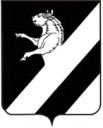 КРАСНОЯРСКИЙ  КРАЙ АЧИНСКИЙ  РАЙОН                                                                      АДМИНИСТРАЦИЯ ЛАПШИХИНСКОГО СЕЛЬСОВЕТАП О С Т А Н О В Л Е Н И Е24.06.2021 г.                                                                                                                                                                                                            № 29 -ПГО внесении изменений и дополнений в Постановление администрации Лапшихинского сельсовета  от 11.10.2013. № 86-ПГ «Об утверждении муниципальной программы  «Организация комплексного благоустройства территории Лапшихинского сельсовета»	В соответствии с пунктом 3 ст. 136 Бюджетного кодекса Российской Федерации, ст. 14 Федеральным законом 06.10.2003г. №131-ФЗ «Об общих принципах организации местного самоуправления в Российской Федерации», Постановление  администрации Лапшихинского сельсовета от 05.08. 2013г. №67а-ПГ «Об утверждении Порядка принятия решений о разработке муниципальных программ Лапшихинского сельсовета, их формировании и реализации», Распоряжение администрации Лапшихинского сельсовета от 14.08.2013 №60-РГ «Об утверждении перечня муниципальных программ Лапшихинского сельсовета», руководствуясь статьями 7, 14, 17 Устава Лапшихинского сельсовета, ПОСТАНОВЛЯЮ:	1. Внести изменения и дополнения   в Постановление администрации Лапшихинского сельсовета  от 11.10.2013 № 86-ПГ «Об утверждении муниципальной программы  «Организация комплексного благоустройства территории Лапшихинского сельсовета»:	1.1 в  разделе 1 «Паспорт муниципальной программы» строку «Информация по ресурсному обеспечению муниципальной программы» изложить в следующей редакции:     1.2 абзац второй раздела 7 «Информация о ресурсном обеспечении и прогнозной оценки расходов на реализацию целей программы» изложить в новой редакции:  Объем бюджетных ассигнований на реализацию Программы составляет всего  22 840,1  тыс. рублей, в том числе средства краевого бюджета 15 133,2  тыс. рублей по годам:	         в 2014 году всего 1330,6 тыс. рублей, в том числе средства краевого бюджета 807,4 тыс. рублей;                    в 2015 году всего 2340,6 тыс. рублей, в том числе средства краевого бюджета 1715,4 тыс. рублей;         в 2016 году всего 1905,7 тыс. рублей, в том числе средства краевого бюджета 1 236,6 тыс. рублей;	в 2017 году всего 2066,2 тыс. рублей, в том числе средства краевого бюджета 1 341,1 тыс. рублей;	в 2018 году всего2 713,5 тыс. рублей, в том числе средства краевого бюджета 1 546,6 тыс. рублей;         в 2019 году всего 3 879,5 тыс. рублей, в том числе средства краевого бюджета 2 969,8 тыс. рублей;         в 2020 году всего 2 526,9 тыс. рублей, в том числе средства краевого бюджета 1 391,5 тыс. рублей;         в 2021 году всего 2 278,9тыс. рублей, в том числе средства краевого бюджета1 598,4 тыс. рублей;         в 2022 году всего 1 908,1тыс. рублей, в том числе средства краевого бюджета 1 304,9 тыс. рублей.              в 2023 году всего 1 890,1 тыс. рублей, в том числе средства краевого бюджета 1 221,51.3 в приложении  № 3 к муниципальной программе  в разделе 1 «Объемы и источники финансирования Подпрограммы» изложить в следующей редакции:1.4  абзац второй   пункт 2.7  в разделе 2  приложении № 3 к муниципальной программе  «Объем расходов средств  краевого и местного бюджетов на реализацию мероприятий подпрограммы составляет 12 874,5  тыс. рублей»;           1.5 приложение № 3 к муниципальной программе «Организация комплексного благоустройства территории Лапшихинского сельсовета» (приложение № 2 к подпрограмме) изложить в новой редакции согласно приложению № 1 к настоящему постановлению;     	1.6  в приложении  № 4 к муниципальной программе в разделе 1 «Объемы и источники финансирования Подпрограммы» изложить в следующей редакции:           1.7  абзац второй   пункт 2.7  в разделе 2  приложении № 3 к муниципальной программе  «Объем расходов средств  краевого и местного бюджетов на реализацию мероприятий подпрограммы составляет 3 392,1  тыс. рублей»;           1.8 приложение № 4 к муниципальной программе «Организация комплексного благоустройства территории Лапшихинского сельсовета» (приложение № 2 к подпрограмме) изложить в новой редакции согласно приложению № 2 к настоящему постановлению;     	1.9  в приложении  № 5 к муниципальной программе в разделе 1 «Объемы и источники финансирования Подпрограммы» изложить в следующей редакции:       1.10  абзац второй  пункт 2.7  в разделе 2  приложении № 5 к муниципальной программе  «Объем расходов средств краевого и местного бюджетов на реализацию мероприятий подпрограммы составляет 6 573,5. рублей»       1.11 приложение № 5 к муниципальной программе «Организация комплексного благоустройства территории Лапшихинского сельсовета» (приложение № 3 к подпрограмме) изложить в новой редакции согласно приложению № 3 к настоящему постановлению;       1.12 приложение № 6 к муниципальной программе «Организация комплексного благоустройства территории Лапшихинского сельсовета»  изложить в новой редакции согласно приложению № 4 к настоящему постановлению;     	1.13 приложение № 7 к муниципальной  программе «Об утверждении муниципальной программы  «Организация комплексного благоустройства территории Лапшихинского сельсовета»  изложить в новой редакции согласно приложению № 5 к настоящему постановлению2. Контроль исполнения постановления оставляю за собой.3. Постановление вступает  в  силу  после официальногоопубликования  в информационном листе «Лапшихинский вестник» и подлежит размещению на официальном сайте в сети «Интернет» по адресу: https://lapshiha.ru/.Глава Лапшихинского сельсовета                                            О.А. ШмырьАлимова Злата Викторовнател.8 (39151) 96 336                                                                                                                                                                                                                                                              Приложение 1
к постановлению администрации Лапшихинского сельсовета от  24.06.2021 №29-ПГ                                                                                                                                                                                                        Приложение 2
к  подпрограмме «Обеспечение сохранности и модернизации внутри поселенческих дорог Лапшихинского сельсовета»Перечень мероприятий Подпрограммы  «Обеспечение сохранности и модернизации внутри поселенческих дорог Лапшихинского сельсовета»                                                                                                                                                                                                                                                                     Приложение 2                                                                                                                                                                                                                               к постановлению администрации Лапшихинского сельсовета от  24.06.2021 № 29-ПГ                                                                                                                                                                                                                                     Приложение 2                                                                                                                                                                                                                              к подпрограмме "Повышение уровня внутреннего благоустройства территории населенных пунктов Лапшихинского сельсовета"    Перечень мероприятий Подпрограммы  «Содержание уличного  освещения на территории сельсовета»                                                                                                                                                                                                                 Приложение 3
к постановлению администрации Лапшихинского сельсовета от  24.06.2021 №29-ПГ                                                                                                                                   Приложение 2
к подпрограмме "Повышение уровня внутреннего благоустройства территории населенных пунктов Лапшихинского сельсовета"Перечень мероприятий Подпрограммы  «Повышение уровня внутреннего благоустройства населенных пунктов Лапшихинского сельсовета»                                                                                                                                                                                                                                                    Приложение 4                                                                                                                                                                                                                                                              к постановлению администрации Лапшихинского сельсовета от  24.06.2021 №29-ПГ                                                                                                                                                                                                                                                                                                                                                                                                                           Приложение 6
к муниципальной программе «Организация комплексного благоустройства территории Лапшихинского сельсовета» Информация о распределении планируемых расходов по отельным мероприятиям программы, подпрограмм муниципальной программы  «Организация комплексного благоустройства территории Лапшихинского сельсовета"КРАСНОЯРСКИЙ  КРАЙ АЧИНСКИЙ  РАЙОН                                                                      АДМИНИСТРАЦИЯ ЛАПШИХИНСКОГО СЕЛЬСОВЕТАП О С Т А Н О В Л Е Н И Е24.06.2021 г.                                                                                                                                                                                                            № 30 -ПГО внесении изменений в постановление администрации Лапшихинского сельсовета от 29.10.2020 № 61-ПГ Об утверждении административного регламента предоставления муниципальной услуги «Выдача разрешения (ордера) на право производства земляных работ на территории Лапшихинского сельсовета  Ачинского района Красноярского края»В соответствии с Федеральным законом от 27.07.2010 № 210-ФЗ «Об организации предоставления  государственных и муниципальных услуг»,  руководствуясь Уставом Лапшихинского сельсовета Ачинского района, принимая во внимание протест Ачинской городской прокуратуры от 07.06.2021,  ПОСТАНОВЛЯЮ:	1. Внести изменения в приложение к постановлению администрации Лапшихинского сельсовета от 29.10.2020 № 61-ПГ «Об утверждении административного регламента  предоставления муниципальной услуги «Выдача разрешения (ордера) на право производства земляных работ на территории Лапшихинского сельсовета  Ачинского района Красноярского края»:1.1 Дополнить Разделом 6 следующего содержания: «6. Права заявителей при получении государственных и муниципальных услуг».	При получении государственных и муниципальных услуг заявители имеют право на:	1) получение государственной или муниципальной услуги своевременно и в соответствии со стандартом предоставления государственной или муниципальной услуги и с единым стандартом в случае, предусмотренном частью 2 статьи 14 настоящего Федерального закона; 2) получение полной, актуальной и достоверной информации о порядке предоставления государственных и муниципальных услуг, в том числе в электронной форме;3) получение государственных и муниципальных услуг в электронной форме, если это не запрещено законом, а также в иных формах, предусмотренных законодательством Российской Федерации, по выбору заявителя, за исключением случая, если на основании федерального закона предоставление государственной или муниципальной услуги осуществляется исключительно в электронной форме; 4) досудебное (внесудебное) рассмотрение жалоб в процессе получения государственных и (или) муниципальных услуг; 5) получение государственных и муниципальных услуг в многофункциональном центре в соответствии с соглашениями, заключенными между многофункциональным центром и органами, предоставляющими государственные услуги, и соглашениями, заключенными между многофункциональным центром и органами, предоставляющими муниципальные услуги (далее - соглашения о взаимодействии), с момента вступления в силу соответствующего соглашения о взаимодействии.1.2.   Дополнить Разделом 7 следующего содержания: «7. Требования к организации предоставления государственных и муниципальных услуг в электронной форме».	1. При предоставлении государственных и муниципальных услуг в электронной форме осуществляются:	1)  предоставление в установленном порядке информации заявителям и обеспечение доступа заявителей к сведениям о государственных и муниципальных услугах;	2) подача запроса о предоставлении государственной или муниципальной услуги и иных документов, необходимых для предоставления государственной или муниципальной услуги, в том числе документов и информации, электронные образы которых ранее были заверены в соответствии с пунктом 7.2 части 1 статьи 16 Федерального закона от 27.07.2010 N 210-ФЗ «Об организации предоставления государственных и муниципальных услуг», и прием таких запроса о предоставлении государственной или муниципальной услуги и документов органом, предоставляющим государственную услугу, органом, предоставляющим муниципальную услугу, либо подведомственной государственному органу или органу местного самоуправления организацией, участвующей в предоставлении государственной или муниципальной услуги, с использованием информационно-технологической и коммуникационной инфраструктуры, в том числе единого портала государственных и муниципальных услуг и (или) региональных порталов государственных и муниципальных услуг; 	3) получение заявителем сведений о ходе выполнения запроса о предоставлении государственной или муниципальной услуги;	4) взаимодействие органов, предоставляющих государственные услуги, органов, предоставляющих муниципальные услуги, иных государственных органов, органов местного самоуправления, организаций, участвующих в предоставлении предусмотренных частью 1 статьи 1 Федерального закона от 27.07.2010 № 210-ФЗ  «Об организации предоставления государственных и муниципальных услуг»  государственных и муниципальных услуг;	5) получение заявителем результата предоставления государственной или муниципальной услуги, если иное не установлено федеральным законом;	6) иные действия, необходимые для предоставления государственной или муниципальной услуги.	2.  Правительство Российской Федерации вправе определить требования к предоставлению в электронной форме государственных и муниципальных услуг, а также услуг, указанных в части 3 статьи 1 Федерального закона от 27.07.2010 № 210-ФЗ  «Об организации предоставления государственных и муниципальных услуг» (включая требования к автоматизированной проверке информации, содержащейся в заявлениях и иных документах, предоставляемых в форме электронных документов, необходимых для предоставления государственных и муниципальных услуг, в том числе услуг, указанных в части 3 настоящей статьи, и требования к форматам таких заявлений и иных документов), и установить порядок определения требований к форматам таких заявлений и иных документов. 1.3 Дополнить Разделом 8 следующего содержания:«8. Исправление допущенных опечаток и ошибок в выданных
в результате предоставления муниципальной услуги документах».1. Основанием для исправления допущенных опечаток и ошибок в выданных в результате предоставления муниципальной услуги письменных разъяснениях (далее – техническая ошибка) является получение администрацией заявления об исправлении технической ошибки от заявителя или его представителя.2. Заявление об исправлении технической ошибки подается заявителем или его представителем в администрацию одним из способов, указанным в приложении 1 настоящего административного регламента. 3. Заявление об исправлении технической ошибки регистрируется должностным лицом администрации, ответственным за прием и регистрацию документов, в порядке, установленном разделе 3 настоящего административного регламента, и направляется должностному лицу, ответственному за предоставление муниципальной услуги.4. Должностное лицо администрации, ответственное за предоставление муниципальной услуги, в течение одного рабочего дня со дня регистрации заявления об исправлении технической ошибки проверяет поступившее заявление об исправлении технической ошибки на предмет наличия технической ошибки в выданном в результате предоставления муниципальной услуги документе и принимает одно и следующих решений:1) об исправлении технической ошибки;2) об отсутствии технической ошибки.5. Критерием принятия решения, указанного в пункте 4 настоящего административного регламента, является наличие опечатки и (или) ошибки в выданном заявителю или его представителю документе, являющемся результатом предоставления муниципальной услуги.6. В случае принятия решения, указанного в подпункте 1 пункта 4 настоящего административного регламента, должностное лицо администрации, ответственное за предоставление муниципальной услуги, подготавливает письменные разъяснения с исправленной технической ошибкой в порядке, предусмотренном разделе 3 пункт 3.6 настоящего административного регламента.7. В случае принятия решения, указанного в подпункте 2 пункта 4 настоящего административного регламента, должностное лицо администрации, ответственное за предоставление муниципальной услуги, готовит уведомление об отсутствии технической ошибки в выданном в результате предоставления муниципальной услуги документе, обеспечивает его подписание главой администрации, после чего немедленно передает его должностному лицу администрации, ответственному за направление (выдачу) заявителю или его представителю результата муниципальной услуги.8. Должностное лицо администрации, ответственное за направление (выдачу) заявителю результата муниципальной услуги, в течение одного рабочего дня со дня получения им документа в соответствии с пунктами 6 или 7 настоящего административного регламента направляет указанный документ заявителю или его представителю почтовым отправлением по почтовому адресу, указанному в заявлении об исправлении технической ошибки либо по обращению заявителя или его представителя – вручает его лично.В случае, если заявление об исправлении технической ошибки подавалось заявителем или его представителем через МФЦ, то должностное лицо администрации, ответственное за направление (выдачу) заявителю результата муниципальной услуги, в течение одного рабочего дня со дня получения им документа в соответствии с пунктами 6 или 7 настоящего административного регламента направляет указанный документ в МФЦ. 9. Результатом рассмотрения заявления об исправлении технической ошибки в выданном в результате предоставления муниципальной услуги документе является:1) в случае наличия технической ошибки в выданном в результате предоставления муниципальной услуги документе – информационная справка с исправленной технической ошибкой;2) в случае отсутствия технической ошибки в выданном в результате предоставления муниципальной услуги документе – уведомление об отсутствии технической ошибки в выданном в результате предоставления муниципальной услуги документе.10. Способом фиксации результата рассмотрения заявления об исправлении технической ошибки является занесение должностным лицом администрации, ответственным за направление (выдачу) заявителю или его представителю результата муниципальной услуги, в  журнале отметки о выдаче письменных разъяснений с исправленной технической ошибкой заявителю или его представителю или о направлении указанной справки в МФЦ».                 1.4 Раздел 2.21.1 изложить в новой редакции: «2.21.1 Особенности организации предоставления муниципальных услуг в многофункциональных центрах».  1. Многофункциональные центры осуществляют:1) прием и заполнение запросов о предоставлении государственных или муниципальных услуг, в том числе посредством автоматизированных информационных систем многофункциональных центров, а также прием комплексных запросов;2) представление интересов заявителей при взаимодействии с органами, предоставляющими государственные услуги, и органами, предоставляющими муниципальные услуги, а также с организациями, участвующими в предоставлении предусмотренных частью 1 статьи 1 Федерального закона от 27.07.2010 № 210-ФЗ «Об организации предоставления государственных и муниципальных услуг»,  государственных и муниципальных услуг, в том числе с использованием информационно-технологической и коммуникационной инфраструктуры;2.1) составление на основании комплексного запроса заявлений на предоставление конкретных государственных и (или) муниципальных услуг, указанных в комплексном запросе, подписание таких заявлений и скрепление их печатью многофункционального центра, формирование комплектов документов, необходимых для получения государственных и (или) муниципальных услуг, указанных в комплексном запросе (указанные комплекты документов формируются из числа документов, сведений и (или) информации, представленных заявителем в многофункциональный центр при обращении с комплексным запросом, а также документов, сведений и (или) информации, полученных многофункциональным центром самостоятельно в порядке межведомственного взаимодействия, а также вследствие получения результатов государственных и (или) муниципальных услуг, указанных в комплексном запросе и необходимых для получения иных государственных и (или) муниципальных услуг, указанных в комплексном запросе), направление указанных заявлений и комплектов документов в органы, предоставляющие государственные услуги, и органы, предоставляющие муниципальные услуги;3) представление интересов органов, предоставляющих государственные услуги, и органов, предоставляющих муниципальные услуги, при взаимодействии с заявителями;4) информирование заявителей о порядке предоставления государственных и муниципальных услуг, в том числе посредством комплексного запроса, в многофункциональных центрах, о ходе выполнения запросов о предоставлении государственных и муниципальных услуг, комплексных запросов, а также по иным вопросам, связанным с предоставлением государственных и муниципальных услуг, а также консультирование заявителей о порядке предоставления государственных и муниципальных услуг в многофункциональных центрах и через порталы государственных и муниципальных услуг, в том числе путем оборудования в многофункциональном центре рабочих мест, предназначенных для обеспечения доступа к информационно-телекоммуникационной сети «Интернет»;5) взаимодействие с государственными органами и органами местного самоуправления по вопросам предоставления государственных и муниципальных услуг, а также с организациями, участвующими в предоставлении предусмотренных частью 1 статьи 1 Федерального закона от 27.07.2010 № 210-ФЗ «Об организации предоставления государственных и муниципальных услуг»  государственных и муниципальных услуг, в том числе посредством направления межведомственного запроса с использованием информационно-технологической и коммуникационной инфраструктуры;6) выдачу заявителям документов, полученных от органов, предоставляющих государственные услуги, и органов, предоставляющих муниципальные услуги, по результатам предоставления государственных и муниципальных услуг, а также по результатам предоставления государственных и (или) муниципальных услуг, указанных в комплексном запросе, если иное не предусмотрено законодательством Российской Федерации;6.1) составление и выдачу заявителям документов на бумажном носителе, подтверждающих содержание электронных документов, по результатам предоставления государственных и муниципальных услуг органами, предоставляющими государственные услуги, и органами, предоставляющими муниципальные услуги, в соответствии с требованиями, установленными Правительством Российской Федерации;7) прием, обработку информации из информационных систем органов, предоставляющих государственные услуги, и органов, предоставляющих муниципальные услуги, в том числе с использованием информационно-технологической и коммуникационной инфраструктуры, если это предусмотрено соглашением о взаимодействии и иное не предусмотрено федеральным законом, и выдачу заявителям на основании такой информации документов, включая составление на бумажном носителе и заверение выписок из указанных информационных систем, в соответствии с требованиями, установленными Правительством Российской Федерации. Если иное не предусмотрено правилами организации деятельности многофункциональных центров, утверждаемыми Правительством Российской Федерации, составленные на бумажном носителе и заверенные многофункциональным центром выписки из информационных систем органов, предоставляющих государственные услуги, и органов, предоставляющих муниципальные услуги, приравниваются к выпискам из информационных систем на бумажном носителе, составленным самим органом, предоставляющим государственные услуги, или органом, предоставляющим муниципальные услуги;7.1) прием денежных средств от заявителей в счет платы за предоставление государственных и муниципальных услуг и уплаты иных платежей в бюджеты бюджетной системы Российской Федерации в случаях, предусмотренных федеральными законами;7.2) создание заверенных усиленной квалифицированной подписью уполномоченного должностного лица многофункционального центра электронных дубликатов документов и информации (преобразование в электронную форму документов и информации на бумажном носителе с сохранением их содержания и (при наличии) реквизитов), необходимых для предоставления государственных и муниципальных услуг (в том числе документов, предусмотренных частью 6 статьи 7 Федерального закона от 27.07.2010 № 210-ФЗ «Об организации предоставления государственных и муниципальных услуг», и документов, предоставляемых в результате оказания услуг, которые являются необходимыми и обязательными для предоставления государственных и муниципальных услуг) и представленных гражданами на бумажных носителях, в порядке, установленном правилами организации деятельности многофункциональных центров, а также направление указанных электронных дубликатов в органы, предоставляющие государственные услуги, органы, предоставляющие муниципальные услуги, и указанным гражданам с использованием единого портала государственных и муниципальных услуг и (или) региональных порталов государственных и муниципальных услуг. Перечень таких документов и информации и порядок создания и направления их электронных дубликатов в органы, предоставляющие государственные услуги, органы, предоставляющие муниципальные услуги, устанавливаются Правительством Российской Федерации;7.3) в порядке, установленном статьей 14.1 Федерального закона от 27 июля 2006 года № 149-ФЗ "Об информации, информационных технологиях и о защите информации", размещение или обновление в единой системе идентификации и аутентификации сведений, необходимых для регистрации физических лиц в данной системе, размещение биометрических персональных данных в единой информационной системе персональных данных, обеспечивающей обработку, включая сбор и хранение, биометрических персональных данных, их проверку и передачу информации о степени их соответствия предоставленным биометрическим персональным данным физического лица (далее - единая биометрическая система), с использованием программно-технических комплексов. Правительством Российской Федерации устанавливаются требования к организационным и техническим условиям осуществления таких размещения или обновления по согласованию с федеральным органом исполнительной власти, уполномоченным в области обеспечения безопасности. Источником финансового обеспечения расходных обязательств субъектов Российской Федерации, вытекающих из положений настоящего пункта, являются субсидии из федерального бюджета, предоставляемые субъектам Российской Федерации в порядке, устанавливаемом Правительством Российской Федерации;8) иные функции, установленные нормативными правовыми актами и соглашениями о взаимодействии.1.1. В целях повышения территориальной доступности государственных и муниципальных услуг, предоставляемых по принципу "одного окна", для реализации функций, установленных настоящей статьей, уполномоченный многофункциональный центр вправе привлекать иные организации. Случаи и порядок привлечения указанных организаций, порядок их взаимодействия с уполномоченным многофункциональным центром, перечень функций, к реализации которых привлекается организация, а также требования к указанным организациям устанавливаются правилами организации деятельности уполномоченных многофункциональных центров, утверждаемыми Правительством Российской Федерации.1.2. Организации, указанные настоящего раздела в части 1.1 настоящего раздела, обязаны сообщить заявителю о том, что предоставленные им документы, необходимые для получения государственной или муниципальной услуги, будут переданы в уполномоченный многофункциональный центр, а также сообщить заявителю по его просьбе информацию, предусмотренную частью 7 статьи 14 Федерального закона от 27 июля 2006 года № 152-ФЗ "О персональных данных".1.3. В соответствии с нормативными правовыми актами Российской Федерации (для государственных услуг, предоставляемых федеральными органами исполнительной власти, органами государственных внебюджетных фондов), нормативными правовыми актами субъектов Российской Федерации (для государственных услуг, предоставляемых в рамках осуществления полномочий органов государственной власти субъектов Российской Федерации, в том числе переданных им для осуществления полномочий Российской Федерации), муниципальными правовыми актами (для муниципальных услуг, а также государственных услуг, предоставляемых в рамках осуществления органами местного самоуправления отдельных государственных полномочий) на многофункциональные центры может быть возложена функция по предоставлению соответствующих государственных или муниципальных услуг в полном объеме, включая принятие решения о предоставлении государственной или муниципальной услуги или об отказе в ее предоставлении, составление и подписание соответствующих документов по результатам предоставления такой услуги либо совершение надписей или иных юридически значимых действий, являющихся результатом предоставления государственной или муниципальной услуги.2. При реализации своих функций многофункциональные центры вправе запрашивать документы и информацию, необходимые для предоставления государственных и муниципальных услуг, в органах, предоставляющих государственные услуги, органах, предоставляющих муниципальные услуги, организациях, участвующих в предоставлении предусмотренных частью 1 статьи 1 Федерального закона от 27.07.2010 № 210-ФЗ «Об организации предоставления государственных и муниципальных услуг»  государственных и муниципальных услуг, а также получать от органов, предоставляющих государственные услуги, органов, предоставляющих муниципальные услуги, организаций, участвующих в предоставлении предусмотренных частью 1 статьи 1 Федерального закона от 27.07.2010 № 210-ФЗ  «Об организации предоставления государственных и муниципальных услуг»  государственных и муниципальных услуг, такие документы и информацию, в том числе с использованием информационно-технологической и коммуникационной инфраструктуры.3. При реализации своих функций многофункциональные центры и организации, указанные в части 1.1 настоящего раздела, не вправе требовать от заявителя:1) предоставления документов и информации или осуществления действий, предоставление или осуществление которых не предусмотрено нормативными правовыми актами, регулирующими отношения, возникающие в связи с предоставлением государственной или муниципальной услуги;2) представления документов и информации, в том числе подтверждающих внесение заявителем платы за предоставление государственных и муниципальных услуг, которые находятся в распоряжении органов, предоставляющих государственные услуги, органов, предоставляющих муниципальные услуги, иных государственных органов, органов местного самоуправления либо подведомственных государственным органам или органам местного самоуправления организаций в соответствии с нормативными правовыми актами Российской Федерации, нормативными правовыми актами субъектов Российской Федерации, муниципальными правовыми актами, за исключением документов, включенных в определенный частью 6 статьи 7 Федерального закона от 27.07.2010 № 210-ФЗ  «Об организации предоставления государственных и муниципальных услуг»  перечень документов. Заявитель вправе представить указанные документы и информацию по собственной инициативе;3) осуществления действий, в том числе согласований, необходимых для получения государственных и муниципальных услуг и связанных с обращением в иные государственные органы, органы местного самоуправления, организации, за исключением получения услуг, включенных в перечни, указанные в части 1 статьи 9 Федерального закона от 27.07.2010 № 210-ФЗ  «Об организации предоставления государственных и муниципальных услуг», и получения документов и информации, предоставляемых в результате предоставления таких услуг;4) представления документов и информации, отсутствие и (или) недостоверность которых не указывались при первоначальном отказе в приеме документов, необходимых для предоставления государственной или муниципальной услуги, либо в предоставлении государственной или муниципальной услуги, за исключением случаев, предусмотренных пунктом 4 части 1 статьи 7 Федерального закона от 27.07.2010 № 210-ФЗ  «Об организации предоставления государственных и муниципальных услуг». 	Данное положение в части первоначального отказа в предоставлении государственной или муниципальной услуги применяется в случае, если на многофункциональный центр возложена функция по предоставлению соответствующих государственных или муниципальных услуг в полном объеме в порядке, определенном частью 1.3 настоящего раздела.4. При реализации своих функций в соответствии с соглашениями о взаимодействии многофункциональный центр обязан:1) предоставлять на основании запросов и обращений федеральных государственных органов и их территориальных органов, органов государственных внебюджетных фондов, органов государственной власти субъектов Российской Федерации, органов местного самоуправления, физических и юридических лиц необходимые сведения по вопросам, относящимся к установленной сфере деятельности многофункционального центра, в том числе с использованием информационно-технологической и коммуникационной инфраструктуры;2) обеспечивать защиту информации, доступ к которой ограничен в соответствии с федеральным законом, а также соблюдать режим обработки и использования персональных данных;2.1) при приеме запросов о предоставлении государственных или муниципальных услуг либо комплексных запросов и выдаче документов устанавливать личность заявителя на основании паспорта гражданина Российской Федерации и иных документов, удостоверяющих личность заявителя, в соответствии с законодательством Российской Федерации либо устанавливать личность заявителя, проводить его идентификацию, аутентификацию с использованием информационных систем, указанных в частях 10 и 11 статьи 7 Федерального закона от 27.07.2010 № 210-ФЗ  «Об организации предоставления государственных и муниципальных услуг», а также проверять соответствие копий представляемых документов (за исключением нотариально заверенных) их оригиналам;3) соблюдать требования соглашений о взаимодействии;4) осуществлять взаимодействие с органами, предоставляющими государственные услуги, органами, предоставляющими муниципальные услуги, подведомственными государственным органам и органам местного самоуправления организациями и организациями, участвующими в предоставлении предусмотренных частью 1 статьи 1 Федерального закона от 27.07.2010 № 210-ФЗ  «Об организации предоставления государственных и муниципальных услуг» государственных и муниципальных услуг, в соответствии с соглашениями о взаимодействии, нормативными правовыми актами.5. Многофункциональный центр, его работники, организации, указанные в части 1.1 настоящего раздела, и их работники несут ответственность, установленную законодательством Российской Федерации:1) за полноту передаваемых органу, предоставляющему государственную услугу, или органу, предоставляющему муниципальную услугу, запросов о предоставлении государственных или муниципальных услуг и их соответствие передаваемым заявителем в многофункциональный центр сведениям, иных документов, принятых от заявителя;1.1) за полноту и соответствие комплексному запросу передаваемых органу, предоставляющему государственную услугу, органу, предоставляющему муниципальную услугу, заявлений, составленных на основании комплексного запроса, иных документов, информации и (или) сведений, необходимых для предоставления государственных и (или) муниципальных услуг, указанных в комплексном запросе, за исключением случаев, если такие документы, информация и (или) сведения формируются с использованием информационно-технологической и коммуникационной инфраструктуры на основании документов, информации и (или) сведений, полученных из информационных систем, не относящихся к ведению многофункционального центра;2) за своевременную передачу органу, предоставляющему государственную услугу, органу, предоставляющему муниципальную услугу, запросов о предоставлении государственных или муниципальных услуг, заявлений, составленных на основании комплексных запросов, иных сведений, документов и (или) информации, принятых от заявителя, а также за своевременную выдачу заявителю документов, переданных в этих целях многофункциональному центру органом, предоставляющим государственную услугу, органом, предоставляющим муниципальную услугу;3) за соблюдение прав субъектов персональных данных, за соблюдение законодательства Российской Федерации, устанавливающего особенности обращения с информацией, доступ к которой ограничен федеральным законом.5.1. Работники многофункциональных центров при неисполнении либо при ненадлежащем исполнении своих служебных обязанностей в рамках реализации функций многофункциональных центров, предусмотренных частями 1 и 1.3 настоящего раздела, а также статьей 15.1 Федерального закона от 27.07.2010 № 210-ФЗ  «Об организации предоставления государственных и муниципальных услуг», привлекаются к ответственности, в том числе установленной Уголовным кодексом Российской Федерации и Кодексом Российской Федерации об административных правонарушениях для должностных лиц.6. Вред, причиненный физическим или юридическим лицам в результате ненадлежащего исполнения либо неисполнения многофункциональными центрами или их работниками обязанностей, предусмотренных настоящим Федеральным законом, другими федеральными законами, принимаемыми в соответствии с ними иными нормативными правовыми актами Российской Федерации, законами и иными нормативными правовыми актами субъектов Российской Федерации, муниципальными правовыми актами, соглашениями о взаимодействии, возмещается в соответствии с законодательством Российской Федерации.	7. Вред, причиненный физическим или юридическим лицам в результате ненадлежащего исполнения либо неисполнения организацией, указанной в части 1.1 настоящего раздела, и ее работниками обязанностей многофункционального центра, возмещается многофункциональным центром в соответствии с законодательством Российской Федерации. Многофункциональный центр вправе предъявить к организации, указанной в части 1.1 настоящего раздела, регрессное требование о возмещении сумм, выплаченных третьим лицам, если докажет, что вред возник по ее вине».2.   Контроль за исполнением данного Постановления оставляю за собой.3. Постановление вступает в силу после его официального опубликования в информационном листе «Лапшихинский вестник» и подлежит размещению на официальном сайте в сети «Интернет» по адресу: http://lapshiha.ru.Глава  Лапшихинского  сельсовета                                                 О.А. Шмырь КРАСНОЯРСКИЙ  КРАЙ АЧИНСКИЙ  РАЙОН                                                                      АДМИНИСТРАЦИЯ ЛАПШИХИНСКОГО СЕЛЬСОВЕТАП О С Т А Н О В Л Е Н И Е24.06.2021 г.                                                                                                                                                                                                            № 31 -ПГО внесении изменений в постановление администрации Лапшихинского сельсовета от 29.10.2020 № 60-ПГ «Об утверждении административного регламента  предоставления муниципальной услуги «Присвоение адресов земельным участкам, зданиям, сооружениям и помещениям на территории Лапшихинского сельсовета»	В соответствии с Федеральным законом от 27.07.2010 № 210-ФЗ «Об организации предоставления  государственных и муниципальных услуг»,  руководствуясь Уставом Лапшихинского сельсовета Ачинского района, принимая во внимание протест Ачинской городской прокуратуры от 07.06.2021 №7/3-05-2021,  ПОСТАНОВЛЯЮ:	 1. Внести изменения в приложение к постановлению администрации Лапшихинского сельсовета от 29.10.2020 № 60-ПГ «Об утверждении административного регламента  предоставления муниципальной услуги «Присвоение адресов земельным участкам, зданиям, сооружениям и помещениям на территории Лапшихинского сельсовета»:	1.1. Дополнить Разделом 6 следующего содержания:«6. Права заявителей при получении государственных и муниципальных услуг».	При получении государственных и муниципальных услуг заявители имеют право на:	1) получение государственной или муниципальной услуги своевременно и в соответствии со стандартом предоставления государственной или муниципальной услуги и с единым стандартом в случае, предусмотренном частью 2 статьи 14 настоящего Федерального закона; 	2) получение полной, актуальной и достоверной информации о порядке предоставления государственных и муниципальных услуг, в том числе в электронной форме;	3) получение государственных и муниципальных услуг в электронной форме, если это не запрещено законом, а также в иных формах, предусмотренных законодательством Российской Федерации, по выбору заявителя, за исключением случая, если на основании федерального закона предоставление государственной или муниципальной услуги осуществляется исключительно в электронной форме; 	4) досудебное (внесудебное) рассмотрение жалоб в процессе получения государственных и (или) муниципальных услуг; 	5) получение государственных и муниципальных услуг в многофункциональном центре в соответствии с соглашениями, заключенными между многофункциональным центром и органами, предоставляющими государственные услуги, и соглашениями, заключенными между многофункциональным центром и органами, предоставляющими муниципальные услуги (далее - соглашения о взаимодействии), с момента вступления в силу соответствующего соглашения о взаимодействии.	1.2.   Дополнить Разделом 7 следующего содержания:	 «7. Требования к организации предоставления государственных и муниципальных услуг в электронной форме».	1. При предоставлении государственных и муниципальных услуг в электронной форме осуществляются:	1)  предоставление в установленном порядке информации заявителям и обеспечение доступа заявителей к сведениям о государственных и муниципальных услугах;	2) подача запроса о предоставлении государственной или муниципальной услуги и иных документов, необходимых для предоставления государственной или муниципальной услуги, в том числе документов и информации, электронные образы которых ранее были заверены в соответствии с пунктом 7.2 части 1 статьи 16 Федерального закона от 27.07.2010 N 210-ФЗ «Об организации предоставления государственных и муниципальных услуг», и прием таких запроса о предоставлении государственной или муниципальной услуги и документов органом, предоставляющим государственную услугу, органом, предоставляющим муниципальную услугу, либо подведомственной государственному органу или органу местного самоуправления организацией, участвующей в предоставлении государственной или муниципальной услуги, с использованием информационно-технологической и коммуникационной инфраструктуры, в том числе единого портала государственных и муниципальных услуг и (или) региональных порталов государственных и муниципальных услуг; 	3) получение заявителем сведений о ходе выполнения запроса о предоставлении государственной или муниципальной услуги;	4) взаимодействие органов, предоставляющих государственные услуги, органов, предоставляющих муниципальные услуги, иных государственных органов, органов местного самоуправления, организаций, участвующих в предоставлении предусмотренных частью 1 статьи 1 Федерального закона от 27.07.2010 № 210-ФЗ  «Об организации предоставления государственных и муниципальных услуг»  государственных и муниципальных услуг;	5) получение заявителем результата предоставления государственной или муниципальной услуги, если иное не установлено федеральным законом;	6) иные действия, необходимые для предоставления государственной или муниципальной услуги.	2.  Правительство Российской Федерации вправе определить требования к предоставлению в электронной форме государственных и муниципальных услуг, а также услуг, указанных в части 3 статьи 1 Федерального закона от 27.07.2010 № 210-ФЗ  «Об организации предоставления государственных и муниципальных услуг» (включая требования к автоматизированной проверке информации, содержащейся в заявлениях и иных документах, предоставляемых в форме электронных документов, необходимых для предоставления государственных и муниципальных услуг, в том числе услуг, указанных в части 3 настоящей статьи, и требования к форматам таких заявлений и иных документов), и установить порядок определения требований к форматам таких заявлений и иных документов.        	1.4 Дополнить Разделом 8 следующего содержания:	«8. Исправление допущенных опечаток и ошибок в выданных
в результате предоставления муниципальной услуги документах».	1. Основанием для исправления допущенных опечаток и ошибок в выданных в результате предоставления муниципальной услуги письменных разъяснениях (далее – техническая ошибка) является получение администрацией заявления об исправлении технической ошибки от заявителя или его представителя.	2. Заявление об исправлении технической ошибки подается заявителем или его представителем в администрацию одним из способов, указанным в приложении 1 настоящего административного регламента. 	3. Заявление об исправлении технической ошибки регистрируется должностным лицом администрации, ответственным за прием и регистрацию документов, в порядке, установленном разделе 3 настоящего административного регламента, и направляется должностному лицу, ответственному за предоставление муниципальной услуги.	4. Должностное лицо администрации, ответственное за предоставление муниципальной услуги, в течение одного рабочего дня со дня регистрации заявления об исправлении технической ошибки проверяет поступившее заявление об исправлении технической ошибки на предмет наличия технической ошибки в выданном в результате предоставления муниципальной услуги документе и принимает одно и следующих решений:	1) об исправлении технической ошибки;	2) об отсутствии технической ошибки.	5. Критерием принятия решения, указанного в пункте 4 настоящего административного регламента, является наличие опечатки и (или) ошибки в выданном заявителю или его представителю документе, являющемся результатом предоставления муниципальной услуги.	6. В случае принятия решения, указанного в подпункте 1 пункта 4 настоящего административного регламента, должностное лицо администрации, ответственное за предоставление муниципальной услуги, подготавливает письменные разъяснения с исправленной технической ошибкой в порядке, предусмотренном разделе 3 пункт 3.6 настоящего административного регламента.	7. В случае принятия решения, указанного в подпункте 2 пункта 4 настоящего административного регламента, должностное лицо администрации, ответственное за предоставление муниципальной услуги, готовит уведомление об отсутствии технической ошибки в выданном в результате предоставления муниципальной услуги документе, обеспечивает его подписание главой администрации, после чего немедленно передает его должностному лицу администрации, ответственному за направление (выдачу) заявителю или его представителю результата муниципальной услуги.	8. Должностное лицо администрации, ответственное за направление (выдачу) заявителю результата муниципальной услуги, в течение одного рабочего дня со дня получения им документа в соответствии с пунктами 6 или 7 настоящего административного регламента направляет указанный документ заявителю или его представителю почтовым отправлением по почтовому адресу, указанному в заявлении об исправлении технической ошибки либо по обращению заявителя или его представителя – вручает его лично.В случае, если заявление об исправлении технической ошибки подавалось заявителем или его представителем через МФЦ, то должностное лицо администрации, ответственное за направление (выдачу) заявителю результата муниципальной услуги, в течение одного рабочего дня со дня получения им документа в соответствии с пунктами 6 или 7 настоящего административного регламента направляет указанный документ в МФЦ. 	9. Результатом рассмотрения заявления об исправлении технической ошибки в выданном в результате предоставления муниципальной услуги документе является:	1) в случае наличия технической ошибки в выданном в результате предоставления муниципальной услуги документе – информационная справка с исправленной технической ошибкой;	2) в случае отсутствия технической ошибки в выданном в результате предоставления муниципальной услуги документе – уведомление об отсутствии технической ошибки в выданном в результате предоставления муниципальной услуги документе.	10. Способом фиксации результата рассмотрения заявления об исправлении технической ошибки является занесение должностным лицом администрации, ответственным за направление (выдачу) заявителю или его представителю результата муниципальной услуги, в  журнале отметки о выдаче письменных разъяснений с исправленной технической ошибкой заявителю или его представителю или о направлении указанной справки в МФЦ».                 	1.3 Раздел 2.18.1 изложить в новой редакции: 	«2.18.1 Особенности организации предоставления муниципальных услуг в многофункциональных центрах».  	1. Многофункциональные центры осуществляют:	1) прием и заполнение запросов о предоставлении государственных или муниципальных услуг, в том числе посредством автоматизированных информационных систем многофункциональных центров, а также прием комплексных запросов;	2) представление интересов заявителей при взаимодействии с органами, предоставляющими государственные услуги, и органами, предоставляющими муниципальные услуги, а также с организациями, участвующими в предоставлении предусмотренных частью 1 статьи 1 Федерального закона от 27.07.2010 № 210-ФЗ «Об организации предоставления государственных и муниципальных услуг»,  государственных и муниципальных услуг, в том числе с использованием информационно-технологической и коммуникационной инфраструктуры;	2.1) составление на основании комплексного запроса заявлений на предоставление конкретных государственных и (или) муниципальных услуг, указанных в комплексном запросе, подписание таких заявлений и скрепление их печатью многофункционального центра, формирование комплектов документов, необходимых для получения государственных и (или) муниципальных услуг, указанных в комплексном запросе (указанные комплекты документов формируются из числа документов, сведений и (или) информации, представленных заявителем в многофункциональный центр при обращении с комплексным запросом, а также документов, сведений и (или) информации, полученных многофункциональным центром самостоятельно в порядке межведомственного взаимодействия, а также вследствие получения результатов государственных и (или) муниципальных услуг, указанных в комплексном запросе и необходимых для получения иных государственных и (или) муниципальных услуг, указанных в комплексном запросе), направление указанных заявлений и комплектов документов в органы, предоставляющие государственные услуги, и органы, предоставляющие муниципальные услуги;	3) представление интересов органов, предоставляющих государственные услуги, и органов, предоставляющих муниципальные услуги, при взаимодействии с заявителями;	4) информирование заявителей о порядке предоставления государственных и муниципальных услуг, в том числе посредством комплексного запроса, в многофункциональных центрах, о ходе выполнения запросов о предоставлении государственных и муниципальных услуг, комплексных запросов, а также по иным вопросам, связанным с предоставлением государственных и муниципальных услуг, а также консультирование заявителей о порядке предоставления государственных и муниципальных услуг в многофункциональных центрах и через порталы государственных и муниципальных услуг, в том числе путем оборудования в многофункциональном центре рабочих мест, предназначенных для обеспечения доступа к информационно-телекоммуникационной сети «Интернет»;	5) взаимодействие с государственными органами и органами местного самоуправления по вопросам предоставления государственных и муниципальных услуг, а также с организациями, участвующими в предоставлении предусмотренных частью 1 статьи 1 Федерального закона от 27.07.2010 № 210-ФЗ «Об организации предоставления государственных и муниципальных услуг»  государственных и муниципальных услуг, в том числе посредством направления межведомственного запроса с использованием информационно-технологической и коммуникационной инфраструктуры;	6) выдачу заявителям документов, полученных от органов, предоставляющих государственные услуги, и органов, предоставляющих муниципальные услуги, по результатам предоставления государственных и муниципальных услуг, а также по результатам предоставления государственных и (или) муниципальных услуг, указанных в комплексном запросе, если иное не предусмотрено законодательством Российской Федерации;	6.1) составление и выдачу заявителям документов на бумажном носителе, подтверждающих содержание электронных документов, по результатам предоставления государственных и муниципальных услуг органами, предоставляющими государственные услуги, и органами, предоставляющими муниципальные услуги, в соответствии с требованиями, установленными Правительством Российской Федерации;	7) прием, обработку информации из информационных систем органов, предоставляющих государственные услуги, и органов, предоставляющих муниципальные услуги, в том числе с использованием информационно-технологической и коммуникационной инфраструктуры, если это предусмотрено соглашением о взаимодействии и иное не предусмотрено федеральным законом, и выдачу заявителям на основании такой информации документов, включая составление на бумажном носителе и заверение выписок из указанных информационных систем, в соответствии с требованиями, установленными Правительством Российской Федерации. Если иное не предусмотрено правилами организации деятельности многофункциональных центров, утверждаемыми Правительством Российской Федерации, составленные на бумажном носителе и заверенные многофункциональным центром выписки из информационных систем органов, предоставляющих государственные услуги, и органов, предоставляющих муниципальные услуги, приравниваются к выпискам из информационных систем на бумажном носителе, составленным самим органом, предоставляющим государственные услуги, или органом, предоставляющим муниципальные услуги;	7.1) прием денежных средств от заявителей в счет платы за предоставление государственных и муниципальных услуг и уплаты иных платежей в бюджеты бюджетной системы Российской Федерации в случаях, предусмотренных федеральными законами;	7.2) создание заверенных усиленной квалифицированной подписью уполномоченного должностного лица многофункционального центра электронных дубликатов документов и информации (преобразование в электронную форму документов и информации на бумажном носителе с сохранением их содержания и (при наличии) реквизитов), необходимых для предоставления государственных и муниципальных услуг (в том числе документов, предусмотренных частью 6 статьи 7 Федерального закона от 27.07.2010 № 210-ФЗ «Об организации предоставления государственных и муниципальных услуг», и документов, предоставляемых в результате оказания услуг, которые являются необходимыми и обязательными для предоставления государственных и муниципальных услуг) и представленных гражданами на бумажных носителях, в порядке, установленном правилами организации деятельности многофункциональных центров, а также направление указанных электронных дубликатов в органы, предоставляющие государственные услуги, органы, предоставляющие муниципальные услуги, и указанным гражданам с использованием единого портала государственных и муниципальных услуг и (или) региональных порталов государственных и муниципальных услуг. Перечень таких документов и информации и порядок создания и направления их электронных дубликатов в органы, предоставляющие государственные услуги, органы, предоставляющие муниципальные услуги, устанавливаются Правительством Российской Федерации;	7.3) в порядке, установленном статьей 14.1 Федерального закона от 27 июля 2006 года № 149-ФЗ "Об информации, информационных технологиях и о защите информации", размещение или обновление в единой системе идентификации и аутентификации сведений, необходимых для регистрации физических лиц в данной системе, размещение биометрических персональных данных в единой информационной системе персональных данных, обеспечивающей обработку, включая сбор и хранение, биометрических персональных данных, их проверку и передачу информации о степени их соответствия предоставленным биометрическим персональным данным физического лица (далее - единая биометрическая система), с использованием программно-технических комплексов. Правительством Российской Федерации устанавливаются требования к организационным и техническим условиям осуществления таких размещения или обновления по согласованию с федеральным органом исполнительной власти, уполномоченным в области обеспечения безопасности. Источником финансового обеспечения расходных обязательств субъектов Российской Федерации, вытекающих из положений настоящего пункта, являются субсидии из федерального бюджета, предоставляемые субъектам Российской Федерации в порядке, устанавливаемом Правительством Российской Федерации;	8) иные функции, установленные нормативными правовыми актами и соглашениями о взаимодействии.	1.1. В целях повышения территориальной доступности государственных и муниципальных услуг, предоставляемых по принципу "одного окна", для реализации функций, установленных настоящей статьей, уполномоченный многофункциональный центр вправе привлекать иные организации. Случаи и порядок привлечения указанных организаций, порядок их взаимодействия с уполномоченным многофункциональным центром, перечень функций, к реализации которых привлекается организация, а также требования к указанным организациям устанавливаются правилами организации деятельности уполномоченных многофункциональных центров, утверждаемыми Правительством Российской Федерации.	1.2. Организации, указанные настоящего раздела в части 1.1 настоящего раздела, обязаны сообщить заявителю о том, что предоставленные им документы, необходимые для получения государственной или муниципальной услуги, будут переданы в уполномоченный многофункциональный центр, а также сообщить заявителю по его просьбе информацию, предусмотренную частью 7 статьи 14 Федерального закона от 27 июля 2006 года № 152-ФЗ "О персональных данных".	1.3. В соответствии с нормативными правовыми актами Российской Федерации (для государственных услуг, предоставляемых федеральными органами исполнительной власти, органами государственных внебюджетных фондов), нормативными правовыми актами субъектов Российской Федерации (для государственных услуг, предоставляемых в рамках осуществления полномочий органов государственной власти субъектов Российской Федерации, в том числе переданных им для осуществления полномочий Российской Федерации), муниципальными правовыми актами (для муниципальных услуг, а также государственных услуг, предоставляемых в рамках осуществления органами местного самоуправления отдельных государственных полномочий) на многофункциональные центры может быть возложена функция по предоставлению соответствующих государственных или муниципальных услуг в полном объеме, включая принятие решения о предоставлении государственной или муниципальной услуги или об отказе в ее предоставлении, составление и подписание соответствующих документов по результатам предоставления такой услуги либо совершение надписей или иных юридически значимых действий, являющихся результатом предоставления государственной или муниципальной услуги.	2. При реализации своих функций многофункциональные центры вправе запрашивать документы и информацию, необходимые для предоставления государственных и муниципальных услуг, в органах, предоставляющих государственные услуги, органах, предоставляющих муниципальные услуги, организациях, участвующих в предоставлении предусмотренных частью 1 статьи 1 Федерального закона от 27.07.2010 № 210-ФЗ «Об организации предоставления государственных и муниципальных услуг»  государственных и муниципальных услуг, а также получать от органов, предоставляющих государственные услуги, органов, предоставляющих муниципальные услуги, организаций, участвующих в предоставлении предусмотренных частью 1 статьи 1 Федерального закона от 27.07.2010 № 210-ФЗ  «Об организации предоставления государственных и муниципальных услуг»  государственных и муниципальных услуг, такие документы и информацию, в том числе с использованием информационно-технологической и коммуникационной инфраструктуры.	3. При реализации своих функций многофункциональные центры и организации, указанные в части 1.1 настоящего раздела, не вправе требовать от заявителя:	1) предоставления документов и информации или осуществления действий, предоставление или осуществление которых не предусмотрено нормативными правовыми актами, регулирующими отношения, возникающие в связи с предоставлением государственной или муниципальной услуги;	2) представления документов и информации, в том числе подтверждающих внесение заявителем платы за предоставление государственных и муниципальных услуг, которые находятся в распоряжении органов, предоставляющих государственные услуги, органов, предоставляющих муниципальные услуги, иных государственных органов, органов местного самоуправления либо подведомственных государственным органам или органам местного самоуправления организаций в соответствии с нормативными правовыми актами Российской Федерации, нормативными правовыми актами субъектов Российской Федерации, муниципальными правовыми актами, за исключением документов, включенных в определенный частью 6 статьи 7 Федерального закона от 27.07.2010 № 210-ФЗ  «Об организации предоставления государственных и муниципальных услуг»  перечень документов. Заявитель вправе представить указанные документы и информацию по собственной инициативе;	3) осуществления действий, в том числе согласований, необходимых для получения государственных и муниципальных услуг и связанных с обращением в иные государственные органы, органы местного самоуправления, организации, за исключением получения услуг, включенных в перечни, указанные в части 1 статьи 9 Федерального закона от 27.07.2010 № 210-ФЗ  «Об организации предоставления государственных и муниципальных услуг», и получения документов и информации, предоставляемых в результате предоставления таких услуг;	4) представления документов и информации, отсутствие и (или) недостоверность которых не указывались при первоначальном отказе в приеме документов, необходимых для предоставления государственной или муниципальной услуги, либо в предоставлении государственной или муниципальной услуги, за исключением случаев, предусмотренных пунктом 4 части 1 статьи 7 Федерального закона от 27.07.2010 № 210-ФЗ  «Об организации предоставления государственных и муниципальных услуг». 	Данное положение в части первоначального отказа в предоставлении государственной или муниципальной услуги применяется в случае, если на многофункциональный центр возложена функция по предоставлению соответствующих государственных или муниципальных услуг в полном объеме в порядке, определенном частью 1.3 настоящего раздела.	4. При реализации своих функций в соответствии с соглашениями о взаимодействии многофункциональный центр обязан:	1) предоставлять на основании запросов и обращений федеральных государственных органов и их территориальных органов, органов государственных внебюджетных фондов, органов государственной власти субъектов Российской Федерации, органов местного самоуправления, физических и юридических лиц необходимые сведения по вопросам, относящимся к установленной сфере деятельности многофункционального центра, в том числе с использованием информационно-технологической и коммуникационной инфраструктуры;	2) обеспечивать защиту информации, доступ к которой ограничен в соответствии с федеральным законом, а также соблюдать режим обработки и использования персональных данных;	2.1) при приеме запросов о предоставлении государственных или муниципальных услуг либо комплексных запросов и выдаче документов устанавливать личность заявителя на основании паспорта гражданина Российской Федерации и иных документов, удостоверяющих личность заявителя, в соответствии с законодательством Российской Федерации либо устанавливать личность заявителя, проводить его идентификацию, аутентификацию с использованием информационных систем, указанных в частях 10 и 11 статьи 7 Федерального закона от 27.07.2010 № 210-ФЗ  «Об организации предоставления государственных и муниципальных услуг», а также проверять соответствие копий представляемых документов (за исключением нотариально заверенных) их оригиналам;	3) соблюдать требования соглашений о взаимодействии;	4) осуществлять взаимодействие с органами, предоставляющими государственные услуги, органами, предоставляющими муниципальные услуги, подведомственными государственным органам и органам местного самоуправления организациями и организациями, участвующими в предоставлении предусмотренных частью 1 статьи 1 Федерального закона от 27.07.2010 № 210-ФЗ  «Об организации предоставления государственных и муниципальных услуг» государственных и муниципальных услуг, в соответствии с соглашениями о взаимодействии, нормативными правовыми актами.	5. Многофункциональный центр, его работники, организации, указанные в части 1.1 настоящего раздела, и их работники несут ответственность, установленную законодательством Российской Федерации:	1) за полноту передаваемых органу, предоставляющему государственную услугу, или органу, предоставляющему муниципальную услугу, запросов о предоставлении государственных или муниципальных услуг и их соответствие передаваемым заявителем в многофункциональный центр сведениям, иных документов, принятых от заявителя;	1.1) за полноту и соответствие комплексному запросу передаваемых органу, предоставляющему государственную услугу, органу, предоставляющему муниципальную услугу, заявлений, составленных на основании комплексного запроса, иных документов, информации и (или) сведений, необходимых для предоставления государственных и (или) муниципальных услуг, указанных в комплексном запросе, за исключением случаев, если такие документы, информация и (или) сведения формируются с использованием информационно-технологической и коммуникационной инфраструктуры на основании документов, информации и (или) сведений, полученных из информационных систем, не относящихся к ведению многофункционального центра;	2) за своевременную передачу органу, предоставляющему государственную услугу, органу, предоставляющему муниципальную услугу, запросов о предоставлении государственных или муниципальных услуг, заявлений, составленных на основании комплексных запросов, иных сведений, документов и (или) информации, принятых от заявителя, а также за своевременную выдачу заявителю документов, переданных в этих целях многофункциональному центру органом, предоставляющим государственную услугу, органом, предоставляющим муниципальную услугу;	3) за соблюдение прав субъектов персональных данных, за соблюдение законодательства Российской Федерации, устанавливающего особенности обращения с информацией, доступ к которой ограничен федеральным законом.	5.1. Работники многофункциональных центров при неисполнении либо при ненадлежащем исполнении своих служебных обязанностей в рамках реализации функций многофункциональных центров, предусмотренных частями 1 и 1.3 настоящего раздела, а также статьей 15.1 Федерального закона от 27.07.2010 № 210-ФЗ  «Об организации предоставления государственных и муниципальных услуг», привлекаются к ответственности, в том числе установленной Уголовным кодексом Российской Федерации и Кодексом Российской Федерации об административных правонарушениях для должностных лиц.	6. Вред, причиненный физическим или юридическим лицам в результате ненадлежащего исполнения либо неисполнения многофункциональными центрами или их работниками обязанностей, предусмотренных настоящим Федеральным законом, другими федеральными законами, принимаемыми в соответствии с ними иными нормативными правовыми актами Российской Федерации, законами и иными нормативными правовыми актами субъектов Российской Федерации, муниципальными правовыми актами, соглашениями о взаимодействии, возмещается в соответствии с законодательством Российской Федерации.	7. Вред, причиненный физическим или юридическим лицам в результате ненадлежащего исполнения либо неисполнения организацией, указанной в части 1.1 настоящего раздела, и ее работниками обязанностей многофункционального центра, возмещается многофункциональным центром в соответствии с законодательством Российской Федерации. Многофункциональный центр вправе предъявить к организации, указанной в части 1.1 настоящего раздела, регрессное требование о возмещении сумм, выплаченных третьим лицам, если докажет, что вред возник по ее вине».	3.   Контроль за исполнением данного Постановления оставляю за собой.	4. Постановление вступает в силу после его официального опубликования в информационном листе «Лапшихинский вестник» и подлежит размещению на официальном сайте в сети «Интернет» по адресу: http://lapshiha.ru.Глава Лапшихинского сельсовета                                              О.А. Шмырь		КРАСНОЯРСКИЙ  КРАЙ АЧИНСКИЙ  РАЙОН                                                                      АДМИНИСТРАЦИЯ ЛАПШИХИНСКОГО СЕЛЬСОВЕТАП О С Т А Н О В Л Е Н И Е24.06.2021 г.                                                                                                                                                                                                            № 32 -ПГО внесении изменений в постановление администрации Лапшихинского сельсовета от 28.10.2020 № 58-ПГ «Об утверждении административного регламента предоставления муниципальной услуги «Заключение с гражданами договоров социального найма жилых помещений»В соответствии с Федеральным  законом от 27.07.2010 № 210-ФЗ «Об организации предоставления  государственных и муниципальных услуг»,  руководствуясь Уставом Лапшихинского сельсовета Ачинского района, принимая во внимание протест Ачинской городской прокуратуры от 07.06.2021,  ПОСТАНОВЛЯЮ:	1. Внести изменения в приложение к постановлению администрации Лапшихинского сельсовета от 21.10.2020 № 55-ПГ«Об утверждении административного регламента предоставления муниципальной услуги «Заключение с гражданами договоров социального найма жилых помещений».1.1 Дополнить Разделом 6 следующего содержания: «6. Права заявителей при получении государственных и муниципальных услуг».	При получении государственных и муниципальных услуг заявители имеют право на:	1) получение государственной или муниципальной услуги своевременно и в соответствии со стандартом предоставления государственной или муниципальной услуги и с единым стандартом в случае, предусмотренном частью 2 статьи 14 настоящего Федерального закона; 	2) получение полной, актуальной и достоверной информации о порядке предоставления государственных и муниципальных услуг, в том числе в электронной форме;	3) получение государственных и муниципальных услуг в электронной форме, если это не запрещено законом, а также в иных формах, предусмотренных законодательством Российской Федерации, по выбору заявителя, за исключением случая, если на основании федерального закона предоставление государственной или муниципальной услуги осуществляется исключительно в электронной форме; 	4) досудебное (внесудебное) рассмотрение жалоб в процессе получения государственных и (или) муниципальных услуг; 	5) получение государственных и муниципальных услуг в многофункциональном центре в соответствии с соглашениями, заключенными между многофункциональным центром и органами, предоставляющими государственные услуги, и соглашениями, заключенными между многофункциональным центром и органами, предоставляющими муниципальные услуги (далее - соглашения о взаимодействии), с момента вступления в силу соответствующего соглашения о взаимодействии.1.2.   Дополнить Разделом 7 следующего содержания: «7. Требования к организации предоставления государственных и муниципальных услуг в электронной форме».	1. При предоставлении государственных и муниципальных услуг в электронной форме осуществляются:	1)  предоставление в установленном порядке информации заявителям и обеспечение доступа заявителей к сведениям о государственных и муниципальных услугах;	2) подача запроса о предоставлении государственной или муниципальной услуги и иных документов, необходимых для предоставления государственной или муниципальной услуги, в том числе документов и информации, электронные образы которых ранее были заверены в соответствии с пунктом 7.2 части 1 статьи 16 Федерального закона от 27.07.2010 N 210-ФЗ «Об организации предоставления государственных и муниципальных услуг», и прием таких запроса о предоставлении государственной или муниципальной услуги и документов органом, предоставляющим государственную услугу, органом, предоставляющим муниципальную услугу, либо подведомственной государственному органу или органу местного самоуправления организацией, участвующей в предоставлении государственной или муниципальной услуги, с использованием информационно-технологической и коммуникационной инфраструктуры, в том числе единого портала государственных и муниципальных услуг и (или) региональных порталов государственных и муниципальных услуг; 	3) получение заявителем сведений о ходе выполнения запроса о предоставлении государственной или муниципальной услуги;	4) взаимодействие органов, предоставляющих государственные услуги, органов, предоставляющих муниципальные услуги, иных государственных органов, органов местного самоуправления, организаций, участвующих в предоставлении предусмотренных частью 1 статьи 1 Федерального закона от 27.07.2010 № 210-ФЗ  «Об организации предоставления государственных и муниципальных услуг»  государственных и муниципальных услуг;	5) получение заявителем результата предоставления государственной или муниципальной услуги, если иное не установлено федеральным законом;	6) иные действия, необходимые для предоставления государственной или муниципальной услуги.	2.  Правительство Российской Федерации вправе определить требования к предоставлению в электронной форме государственных и муниципальных услуг, а также услуг, указанных в части 3 статьи 1 Федерального закона от 27.07.2010 № 210-ФЗ  «Об организации предоставления государственных и муниципальных услуг» (включая требования к автоматизированной проверке информации, содержащейся в заявлениях и иных документах, предоставляемых в форме электронных документов, необходимых для предоставления государственных и муниципальных услуг, в том числе услуг, указанных в части 3 настоящей статьи, и требования к форматам таких заявлений и иных документов), и установить порядок определения требований к форматам таких заявлений и иных документов. 	1.3 Дополнить Разделом 8 следующего содержания:«8. Исправление допущенных опечаток и ошибок в выданных
в результате предоставления муниципальной услуги документах».1. Основанием для исправления допущенных опечаток и ошибок в выданных в результате предоставления муниципальной услуги письменных разъяснениях (далее – техническая ошибка) является получение администрацией заявления об исправлении технической ошибки от заявителя или его представителя.2. Заявление об исправлении технической ошибки подается заявителем или его представителем в администрацию одним из способов, указанным в приложении 1 настоящего административного регламента. 3. Заявление об исправлении технической ошибки регистрируется должностным лицом администрации, ответственным за прием и регистрацию документов, в порядке, установленном разделе 3 настоящего административного регламента, и направляется должностному лицу, ответственному за предоставление муниципальной услуги.4. Должностное лицо администрации, ответственное за предоставление муниципальной услуги, в течение одного рабочего дня со дня регистрации заявления об исправлении технической ошибки проверяет поступившее заявление об исправлении технической ошибки на предмет наличия технической ошибки в выданном в результате предоставления муниципальной услуги документе и принимает одно и следующих решений:1) об исправлении технической ошибки;2) об отсутствии технической ошибки.5. Критерием принятия решения, указанного в пункте 4 настоящего административного регламента, является наличие опечатки и (или) ошибки в выданном заявителю или его представителю документе, являющемся результатом предоставления муниципальной услуги.6. В случае принятия решения, указанного в подпункте 1 пункта 4 настоящего административного регламента, должностное лицо администрации, ответственное за предоставление муниципальной услуги, подготавливает письменные разъяснения с исправленной технической ошибкой в порядке, предусмотренном разделе 3 пункт 3.6 настоящего административного регламента.7. В случае принятия решения, указанного в подпункте 2 пункта 4 настоящего административного регламента, должностное лицо администрации, ответственное за предоставление муниципальной услуги, готовит уведомление об отсутствии технической ошибки в выданном в результате предоставления муниципальной услуги документе, обеспечивает его подписание главой администрации, после чего немедленно передает его должностному лицу администрации, ответственному за направление (выдачу) заявителю или его представителю результата муниципальной услуги.8. Должностное лицо администрации, ответственное за направление (выдачу) заявителю результата муниципальной услуги, в течение одного рабочего дня со дня получения им документа в соответствии с пунктами 6 или 7 настоящего административного регламента направляет указанный документ заявителю или его представителю почтовым отправлением по почтовому адресу, указанному в заявлении об исправлении технической ошибки либо по обращению заявителя или его представителя – вручает его лично.В случае, если заявление об исправлении технической ошибки подавалось заявителем или его представителем через МФЦ, то должностное лицо администрации, ответственное за направление (выдачу) заявителю результата муниципальной услуги, в течение одного рабочего дня со дня получения им документа в соответствии с пунктами 6 или 7 настоящего административного регламента направляет указанный документ в МФЦ. 9. Результатом рассмотрения заявления об исправлении технической ошибки в выданном в результате предоставления муниципальной услуги документе является:1) в случае наличия технической ошибки в выданном в результате предоставления муниципальной услуги документе – информационная справка с исправленной технической ошибкой;2) в случае отсутствия технической ошибки в выданном в результате предоставления муниципальной услуги документе – уведомление об отсутствии технической ошибки в выданном в результате предоставления муниципальной услуги документе.10. Способом фиксации результата рассмотрения заявления об исправлении технической ошибки является занесение должностным лицом администрации, ответственным за направление (выдачу) заявителю или его представителю результата муниципальной услуги, в  журнале отметки о выдаче письменных разъяснений с исправленной технической ошибкой заявителю или его представителю или о направлении указанной справки в МФЦ».                 1.4 Раздел 2.18.1 изложить в новой редакции: «2.18.1 Особенности организации предоставления муниципальных услуг в многофункциональных центрах».  1. Многофункциональные центры осуществляют:1) прием и заполнение запросов о предоставлении государственных или муниципальных услуг, в том числе посредством автоматизированных информационных систем многофункциональных центров, а также прием комплексных запросов;2) представление интересов заявителей при взаимодействии с органами, предоставляющими государственные услуги, и органами, предоставляющими муниципальные услуги, а также с организациями, участвующими в предоставлении предусмотренных частью 1 статьи 1 Федерального закона от 27.07.2010 № 210-ФЗ «Об организации предоставления государственных и муниципальных услуг»,  государственных и муниципальных услуг, в том числе с использованием информационно-технологической и коммуникационной инфраструктуры;2.1) составление на основании комплексного запроса заявлений на предоставление конкретных государственных и (или) муниципальных услуг, указанных в комплексном запросе, подписание таких заявлений и скрепление их печатью многофункционального центра, формирование комплектов документов, необходимых для получения государственных и (или) муниципальных услуг, указанных в комплексном запросе (указанные комплекты документов формируются из числа документов, сведений и (или) информации, представленных заявителем в многофункциональный центр при обращении с комплексным запросом, а также документов, сведений и (или) информации, полученных многофункциональным центром самостоятельно в порядке межведомственного взаимодействия, а также вследствие получения результатов государственных и (или) муниципальных услуг, указанных в комплексном запросе и необходимых для получения иных государственных и (или) муниципальных услуг, указанных в комплексном запросе), направление указанных заявлений и комплектов документов в органы, предоставляющие государственные услуги, и органы, предоставляющие муниципальные услуги;3) представление интересов органов, предоставляющих государственные услуги, и органов, предоставляющих муниципальные услуги, при взаимодействии с заявителями;4) информирование заявителей о порядке предоставления государственных и муниципальных услуг, в том числе посредством комплексного запроса, в многофункциональных центрах, о ходе выполнения запросов о предоставлении государственных и муниципальных услуг, комплексных запросов, а также по иным вопросам, связанным с предоставлением государственных и муниципальных услуг, а также консультирование заявителей о порядке предоставления государственных и муниципальных услуг в многофункциональных центрах и через порталы государственных и муниципальных услуг, в том числе путем оборудования в многофункциональном центре рабочих мест, предназначенных для обеспечения доступа к информационно-телекоммуникационной сети «Интернет»;5) взаимодействие с государственными органами и органами местного самоуправления по вопросам предоставления государственных и муниципальных услуг, а также с организациями, участвующими в предоставлении предусмотренных частью 1 статьи 1 Федерального закона от 27.07.2010 № 210-ФЗ «Об организации предоставления государственных и муниципальных услуг»  государственных и муниципальных услуг, в том числе посредством направления межведомственного запроса с использованием информационно-технологической и коммуникационной инфраструктуры;6) выдачу заявителям документов, полученных от органов, предоставляющих государственные услуги, и органов, предоставляющих муниципальные услуги, по результатам предоставления государственных и муниципальных услуг, а также по результатам предоставления государственных и (или) муниципальных услуг, указанных в комплексном запросе, если иное не предусмотрено законодательством Российской Федерации;6.1) составление и выдачу заявителям документов на бумажном носителе, подтверждающих содержание электронных документов, по результатам предоставления государственных и муниципальных услуг органами, предоставляющими государственные услуги, и органами, предоставляющими муниципальные услуги, в соответствии с требованиями, установленными Правительством Российской Федерации;7) прием, обработку информации из информационных систем органов, предоставляющих государственные услуги, и органов, предоставляющих муниципальные услуги, в том числе с использованием информационно-технологической и коммуникационной инфраструктуры, если это предусмотрено соглашением о взаимодействии и иное не предусмотрено федеральным законом, и выдачу заявителям на основании такой информации документов, включая составление на бумажном носителе и заверение выписок из указанных информационных систем, в соответствии с требованиями, установленными Правительством Российской Федерации. Если иное не предусмотрено правилами организации деятельности многофункциональных центров, утверждаемыми Правительством Российской Федерации, составленные на бумажном носителе и заверенные многофункциональным центром выписки из информационных систем органов, предоставляющих государственные услуги, и органов, предоставляющих муниципальные услуги, приравниваются к выпискам из информационных систем на бумажном носителе, составленным самим органом, предоставляющим государственные услуги, или органом, предоставляющим муниципальные услуги;7.1) прием денежных средств от заявителей в счет платы за предоставление государственных и муниципальных услуг и уплаты иных платежей в бюджеты бюджетной системы Российской Федерации в случаях, предусмотренных федеральными законами;7.2) создание заверенных усиленной квалифицированной подписью уполномоченного должностного лица многофункционального центра электронных дубликатов документов и информации (преобразование в электронную форму документов и информации на бумажном носителе с сохранением их содержания и (при наличии) реквизитов), необходимых для предоставления государственных и муниципальных услуг (в том числе документов, предусмотренных частью 6 статьи 7 Федерального закона от 27.07.2010 № 210-ФЗ «Об организации предоставления государственных и муниципальных услуг», и документов, предоставляемых в результате оказания услуг, которые являются необходимыми и обязательными для предоставления государственных и муниципальных услуг) и представленных гражданами на бумажных носителях, в порядке, установленном правилами организации деятельности многофункциональных центров, а также направление указанных электронных дубликатов в органы, предоставляющие государственные услуги, органы, предоставляющие муниципальные услуги, и указанным гражданам с использованием единого портала государственных и муниципальных услуг и (или) региональных порталов государственных и муниципальных услуг. Перечень таких документов и информации и порядок создания и направления их электронных дубликатов в органы, предоставляющие государственные услуги, органы, предоставляющие муниципальные услуги, устанавливаются Правительством Российской Федерации;7.3) в порядке, установленном статьей 14.1 Федерального закона от 27 июля 2006 года № 149-ФЗ "Об информации, информационных технологиях и о защите информации", размещение или обновление в единой системе идентификации и аутентификации сведений, необходимых для регистрации физических лиц в данной системе, размещение биометрических персональных данных в единой информационной системе персональных данных, обеспечивающей обработку, включая сбор и хранение, биометрических персональных данных, их проверку и передачу информации о степени их соответствия предоставленным биометрическим персональным данным физического лица (далее - единая биометрическая система), с использованием программно-технических комплексов. Правительством Российской Федерации устанавливаются требования к организационным и техническим условиям осуществления таких размещения или обновления по согласованию с федеральным органом исполнительной власти, уполномоченным в области обеспечения безопасности. Источником финансового обеспечения расходных обязательств субъектов Российской Федерации, вытекающих из положений настоящего пункта, являются субсидии из федерального бюджета, предоставляемые субъектам Российской Федерации в порядке, устанавливаемом Правительством Российской Федерации;8) иные функции, установленные нормативными правовыми актами и соглашениями о взаимодействии.1.1. В целях повышения территориальной доступности государственных и муниципальных услуг, предоставляемых по принципу "одного окна", для реализации функций, установленных настоящей статьей, уполномоченный многофункциональный центр вправе привлекать иные организации. Случаи и порядок привлечения указанных организаций, порядок их взаимодействия с уполномоченным многофункциональным центром, перечень функций, к реализации которых привлекается организация, а также требования к указанным организациям устанавливаются правилами организации деятельности уполномоченных многофункциональных центров, утверждаемыми Правительством Российской Федерации.1.2. Организации, указанные настоящего раздела в части 1.1 настоящего раздела, обязаны сообщить заявителю о том, что предоставленные им документы, необходимые для получения государственной или муниципальной услуги, будут переданы в уполномоченный многофункциональный центр, а также сообщить заявителю по его просьбе информацию, предусмотренную частью 7 статьи 14 Федерального закона от 27 июля 2006 года № 152-ФЗ "О персональных данных".1.3. В соответствии с нормативными правовыми актами Российской Федерации (для государственных услуг, предоставляемых федеральными органами исполнительной власти, органами государственных внебюджетных фондов), нормативными правовыми актами субъектов Российской Федерации (для государственных услуг, предоставляемых в рамках осуществления полномочий органов государственной власти субъектов Российской Федерации, в том числе переданных им для осуществления полномочий Российской Федерации), муниципальными правовыми актами (для муниципальных услуг, а также государственных услуг, предоставляемых в рамках осуществления органами местного самоуправления отдельных государственных полномочий) на многофункциональные центры может быть возложена функция по предоставлению соответствующих государственных или муниципальных услуг в полном объеме, включая принятие решения о предоставлении государственной или муниципальной услуги или об отказе в ее предоставлении, составление и подписание соответствующих документов по результатам предоставления такой услуги либо совершение надписей или иных юридически значимых действий, являющихся результатом предоставления государственной или муниципальной услуги.2. При реализации своих функций многофункциональные центры вправе запрашивать документы и информацию, необходимые для предоставления государственных и муниципальных услуг, в органах, предоставляющих государственные услуги, органах, предоставляющих муниципальные услуги, организациях, участвующих в предоставлении предусмотренных частью 1 статьи 1 Федерального закона от 27.07.2010 № 210-ФЗ «Об организации предоставления государственных и муниципальных услуг»  государственных и муниципальных услуг, а также получать от органов, предоставляющих государственные услуги, органов, предоставляющих муниципальные услуги, организаций, участвующих в предоставлении предусмотренных частью 1 статьи 1 Федерального закона от 27.07.2010 № 210-ФЗ  «Об организации предоставления государственных и муниципальных услуг»  государственных и муниципальных услуг, такие документы и информацию, в том числе с использованием информационно-технологической и коммуникационной инфраструктуры.3. При реализации своих функций многофункциональные центры и организации, указанные в части 1.1 настоящего раздела, не вправе требовать от заявителя:1) предоставления документов и информации или осуществления действий, предоставление или осуществление которых не предусмотрено нормативными правовыми актами, регулирующими отношения, возникающие в связи с предоставлением государственной или муниципальной услуги;2) представления документов и информации, в том числе подтверждающих внесение заявителем платы за предоставление государственных и муниципальных услуг, которые находятся в распоряжении органов, предоставляющих государственные услуги, органов, предоставляющих муниципальные услуги, иных государственных органов, органов местного самоуправления либо подведомственных государственным органам или органам местного самоуправления организаций в соответствии с нормативными правовыми актами Российской Федерации, нормативными правовыми актами субъектов Российской Федерации, муниципальными правовыми актами, за исключением документов, включенных в определенный частью 6 статьи 7 Федерального закона от 27.07.2010 № 210-ФЗ  «Об организации предоставления государственных и муниципальных услуг»  перечень документов. Заявитель вправе представить указанные документы и информацию по собственной инициативе;3) осуществления действий, в том числе согласований, необходимых для получения государственных и муниципальных услуг и связанных с обращением в иные государственные органы, органы местного самоуправления, организации, за исключением получения услуг, включенных в перечни, указанные в части 1 статьи 9 Федерального закона от 27.07.2010 № 210-ФЗ  «Об организации предоставления государственных и муниципальных услуг», и получения документов и информации, предоставляемых в результате предоставления таких услуг;4) представления документов и информации, отсутствие и (или) недостоверность которых не указывались при первоначальном отказе в приеме документов, необходимых для предоставления государственной или муниципальной услуги, либо в предоставлении государственной или муниципальной услуги, за исключением случаев, предусмотренных пунктом 4 части 1 статьи 7 Федерального закона от 27.07.2010 № 210-ФЗ  «Об организации предоставления государственных и муниципальных услуг». 	Данное положение в части первоначального отказа в предоставлении государственной или муниципальной услуги применяется в случае, если на многофункциональный центр возложена функция по предоставлению соответствующих государственных или муниципальных услуг в полном объеме в порядке, определенном частью 1.3 настоящего раздела.4. При реализации своих функций в соответствии с соглашениями о взаимодействии многофункциональный центр обязан:1) предоставлять на основании запросов и обращений федеральных государственных органов и их территориальных органов, органов государственных внебюджетных фондов, органов государственной власти субъектов Российской Федерации, органов местного самоуправления, физических и юридических лиц необходимые сведения по вопросам, относящимся к установленной сфере деятельности многофункционального центра, в том числе с использованием информационно-технологической и коммуникационной инфраструктуры;2) обеспечивать защиту информации, доступ к которой ограничен в соответствии с федеральным законом, а также соблюдать режим обработки и использования персональных данных;2.1) при приеме запросов о предоставлении государственных или муниципальных услуг либо комплексных запросов и выдаче документов устанавливать личность заявителя на основании паспорта гражданина Российской Федерации и иных документов, удостоверяющих личность заявителя, в соответствии с законодательством Российской Федерации либо устанавливать личность заявителя, проводить его идентификацию, аутентификацию с использованием информационных систем, указанных в частях 10 и 11 статьи 7 Федерального закона от 27.07.2010 № 210-ФЗ  «Об организации предоставления государственных и муниципальных услуг», а также проверять соответствие копий представляемых документов (за исключением нотариально заверенных) их оригиналам;3) соблюдать требования соглашений о взаимодействии;4) осуществлять взаимодействие с органами, предоставляющими государственные услуги, органами, предоставляющими муниципальные услуги, подведомственными государственным органам и органам местного самоуправления организациями и организациями, участвующими в предоставлении предусмотренных частью 1 статьи 1 Федерального закона от 27.07.2010 № 210-ФЗ  «Об организации предоставления государственных и муниципальных услуг» государственных и муниципальных услуг, в соответствии с соглашениями о взаимодействии, нормативными правовыми актами.5. Многофункциональный центр, его работники, организации, указанные в части 1.1 настоящего раздела, и их работники несут ответственность, установленную законодательством Российской Федерации:1) за полноту передаваемых органу, предоставляющему государственную услугу, или органу, предоставляющему муниципальную услугу, запросов о предоставлении государственных или муниципальных услуг и их соответствие передаваемым заявителем в многофункциональный центр сведениям, иных документов, принятых от заявителя;1.1) за полноту и соответствие комплексному запросу передаваемых органу, предоставляющему государственную услугу, органу, предоставляющему муниципальную услугу, заявлений, составленных на основании комплексного запроса, иных документов, информации и (или) сведений, необходимых для предоставления государственных и (или) муниципальных услуг, указанных в комплексном запросе, за исключением случаев, если такие документы, информация и (или) сведения формируются с использованием информационно-технологической и коммуникационной инфраструктуры на основании документов, информации и (или) сведений, полученных из информационных систем, не относящихся к ведению многофункционального центра;2) за своевременную передачу органу, предоставляющему государственную услугу, органу, предоставляющему муниципальную услугу, запросов о предоставлении государственных или муниципальных услуг, заявлений, составленных на основании комплексных запросов, иных сведений, документов и (или) информации, принятых от заявителя, а также за своевременную выдачу заявителю документов, переданных в этих целях многофункциональному центру органом, предоставляющим государственную услугу, органом, предоставляющим муниципальную услугу;3) за соблюдение прав субъектов персональных данных, за соблюдение законодательства Российской Федерации, устанавливающего особенности обращения с информацией, доступ к которой ограничен федеральным законом.5.1. Работники многофункциональных центров при неисполнении либо при ненадлежащем исполнении своих служебных обязанностей в рамках реализации функций многофункциональных центров, предусмотренных частями 1 и 1.3 настоящего раздела, а также статьей 15.1 Федерального закона от 27.07.2010 № 210-ФЗ  «Об организации предоставления государственных и муниципальных услуг», привлекаются к ответственности, в том числе установленной Уголовным кодексом Российской Федерации и Кодексом Российской Федерации об административных правонарушениях для должностных лиц.6. Вред, причиненный физическим или юридическим лицам в результате ненадлежащего исполнения либо неисполнения многофункциональными центрами или их работниками обязанностей, предусмотренных настоящим Федеральным законом, другими федеральными законами, принимаемыми в соответствии с ними иными нормативными правовыми актами Российской Федерации, законами и иными нормативными правовыми актами субъектов Российской Федерации, муниципальными правовыми актами, соглашениями о взаимодействии, возмещается в соответствии с законодательством Российской Федерации.	7. Вред, причиненный физическим или юридическим лицам в результате ненадлежащего исполнения либо неисполнения организацией, указанной в части 1.1 настоящего раздела, и ее работниками обязанностей многофункционального центра, возмещается многофункциональным центром в соответствии с законодательством Российской Федерации. Многофункциональный центр вправе предъявить к организации, указанной в части 1.1 настоящего раздела, регрессное требование о возмещении сумм, выплаченных третьим лицам, если докажет, что вред возник по ее вине».3.    Контроль за исполнением настоящего постановления оставляю за собой.4.  Постановление вступает в силу после его официального  опубликования  в информационном листе «Лапшихинский вестник» и подлежит размещению и подлежит размещению на официальном сайте в сети «Интернет» по адресу: http://lapshiha.ru.Глава Лапшихинского сельсовета                                             О.А. ШмырьКРАСНОЯРСКИЙ  КРАЙ АЧИНСКИЙ  РАЙОН                                                                      АДМИНИСТРАЦИЯ ЛАПШИХИНСКОГО СЕЛЬСОВЕТАП О С Т А Н О В Л Е Н И Е24.06.2021 г.                                                                                                                                                                                                            № 33 -ПГО внесении изменений в постановление администрации Лапшихинского сельсовета от 28.10.2020 № 57-ПГ «Об утверждении административного регламента предоставления муниципальной услуги «Предоставление информации об  очередности предоставления жилых  помещений на условиях социального найма» В соответствии с Федеральным законом от 27.07.2010 № 210-ФЗ «Об организации предоставления  государственных и муниципальных услуг»,  руководствуясь Уставом Лапшихинского сельсовета Ачинского района, принимая во внимание протест Ачинской городской прокуратуры от 07.06.2021,  ПОСТАНОВЛЯЮ:1. Внести изменения в приложение к постановлению администрации Лапшихинского сельсовета от 28.10.2020 № 57-ПГ «Об утверждении административного регламента предоставления муниципальной услуги «Предоставление информации об  очередности предоставления жилых  помещений на условиях социального найма»:1.1. Дополнить Разделом 6 следующего содержания: «6. Права заявителей при получении государственных и муниципальных услуг».	При получении государственных и муниципальных услуг заявители имеют право на:	1) получение государственной или муниципальной услуги своевременно и в соответствии со стандартом предоставления государственной или муниципальной услуги и с единым стандартом в случае, предусмотренном частью 2 статьи 14 настоящего Федерального закона; 2) получение полной, актуальной и достоверной информации о порядке предоставления государственных и муниципальных услуг, в том числе в электронной форме;3) получение государственных и муниципальных услуг в электронной форме, если это не запрещено законом, а также в иных формах, предусмотренных законодательством Российской Федерации, по выбору заявителя, за исключением случая, если на основании федерального закона предоставление государственной или муниципальной услуги осуществляется исключительно в электронной форме; 4) досудебное (внесудебное) рассмотрение жалоб в процессе получения государственных и (или) муниципальных услуг; 5) получение государственных и муниципальных услуг в многофункциональном центре в соответствии с соглашениями, заключенными между многофункциональным центром и органами, предоставляющими государственные услуги, и соглашениями, заключенными между многофункциональным центром и органами, предоставляющими муниципальные услуги (далее - соглашения о взаимодействии), с момента вступления в силу соответствующего соглашения о взаимодействии.1.2.   Дополнить Разделом 7 следующего содержания: «7. Требования к организации предоставления государственных и муниципальных услуг в электронной форме».	1. При предоставлении государственных и муниципальных услуг в электронной форме осуществляются:	1)  предоставление в установленном порядке информации заявителям и обеспечение доступа заявителей к сведениям о государственных и муниципальных услугах;	2) подача запроса о предоставлении государственной или муниципальной услуги и иных документов, необходимых для предоставления государственной или муниципальной услуги, в том числе документов и информации, электронные образы которых ранее были заверены в соответствии с пунктом 7.2 части 1 статьи 16 Федерального закона от 27.07.2010 N 210-ФЗ «Об организации предоставления государственных и муниципальных услуг», и прием таких запроса о предоставлении государственной или муниципальной услуги и документов органом, предоставляющим государственную услугу, органом, предоставляющим муниципальную услугу, либо подведомственной государственному органу или органу местного самоуправления организацией, участвующей в предоставлении государственной или муниципальной услуги, с использованием информационно-технологической и коммуникационной инфраструктуры, в том числе единого портала государственных и муниципальных услуг и (или) региональных порталов государственных и муниципальных услуг; 	3) получение заявителем сведений о ходе выполнения запроса о предоставлении государственной или муниципальной услуги;	4) взаимодействие органов, предоставляющих государственные услуги, органов, предоставляющих муниципальные услуги, иных государственных органов, органов местного самоуправления, организаций, участвующих в предоставлении предусмотренных частью 1 статьи 1 Федерального закона от 27.07.2010 № 210-ФЗ  «Об организации предоставления государственных и муниципальных услуг»  государственных и муниципальных услуг;	5) получение заявителем результата предоставления государственной или муниципальной услуги, если иное не установлено федеральным законом;	6) иные действия, необходимые для предоставления государственной или муниципальной услуги.	2.  Правительство Российской Федерации вправе определить требования к предоставлению в электронной форме государственных и муниципальных услуг, а также услуг, указанных в части 3 статьи 1 Федерального закона от 27.07.2010 № 210-ФЗ  «Об организации предоставления государственных и муниципальных услуг» (включая требования к автоматизированной проверке информации, содержащейся в заявлениях и иных документах, предоставляемых в форме электронных документов, необходимых для предоставления государственных и муниципальных услуг, в том числе услуг, указанных в части 3 настоящей статьи, и требования к форматам таких заявлений и иных документов), и установить порядок определения требований к форматам таких заявлений и иных документов. 1.3 Дополнить Разделом 8 следующего содержания:«8. Исправление допущенных опечаток и ошибок в выданных
в результате предоставления муниципальной услуги документах».1. Основанием для исправления допущенных опечаток и ошибок в выданных в результате предоставления муниципальной услуги письменных разъяснениях (далее – техническая ошибка) является получение администрацией заявления об исправлении технической ошибки от заявителя или его представителя.2. Заявление об исправлении технической ошибки подается заявителем или его представителем в администрацию одним из способов, указанным в приложении 1 настоящего административного регламента. 3. Заявление об исправлении технической ошибки регистрируется должностным лицом администрации, ответственным за прием и регистрацию документов, в порядке, установленном разделе 3 настоящего административного регламента, и направляется должностному лицу, ответственному за предоставление муниципальной услуги.4. Должностное лицо администрации, ответственное за предоставление муниципальной услуги, в течение одного рабочего дня со дня регистрации заявления об исправлении технической ошибки проверяет поступившее заявление об исправлении технической ошибки на предмет наличия технической ошибки в выданном в результате предоставления муниципальной услуги документе и принимает одно и следующих решений:1) об исправлении технической ошибки;2) об отсутствии технической ошибки.5. Критерием принятия решения, указанного в пункте 4 настоящего административного регламента, является наличие опечатки и (или) ошибки в выданном заявителю или его представителю документе, являющемся результатом предоставления муниципальной услуги.6. В случае принятия решения, указанного в подпункте 1 пункта 4 настоящего административного регламента, должностное лицо администрации, ответственное за предоставление муниципальной услуги, подготавливает письменные разъяснения с исправленной технической ошибкой в порядке, предусмотренном разделе 3 пункт 3.6 настоящего административного регламента.7. В случае принятия решения, указанного в подпункте 2 пункта 4 настоящего административного регламента, должностное лицо администрации, ответственное за предоставление муниципальной услуги, готовит уведомление об отсутствии технической ошибки в выданном в результате предоставления муниципальной услуги документе, обеспечивает его подписание главой администрации, после чего немедленно передает его должностному лицу администрации, ответственному за направление (выдачу) заявителю или его представителю результата муниципальной услуги.8. Должностное лицо администрации, ответственное за направление (выдачу) заявителю результата муниципальной услуги, в течение одного рабочего дня со дня получения им документа в соответствии с пунктами 6 или 7 настоящего административного регламента направляет указанный документ заявителю или его представителю почтовым отправлением по почтовому адресу, указанному в заявлении об исправлении технической ошибки либо по обращению заявителя или его представителя – вручает его лично.В случае, если заявление об исправлении технической ошибки подавалось заявителем или его представителем через МФЦ, то должностное лицо администрации, ответственное за направление (выдачу) заявителю результата муниципальной услуги, в течение одного рабочего дня со дня получения им документа в соответствии с пунктами 6 или 7 настоящего административного регламента направляет указанный документ в МФЦ. 9. Результатом рассмотрения заявления об исправлении технической ошибки в выданном в результате предоставления муниципальной услуги документе является:1) в случае наличия технической ошибки в выданном в результате предоставления муниципальной услуги документе – информационная справка с исправленной технической ошибкой;2) в случае отсутствия технической ошибки в выданном в результате предоставления муниципальной услуги документе – уведомление об отсутствии технической ошибки в выданном в результате предоставления муниципальной услуги документе.10. Способом фиксации результата рассмотрения заявления об исправлении технической ошибки является занесение должностным лицом администрации, ответственным за направление (выдачу) заявителю или его представителю результата муниципальной услуги, в  журнале отметки о выдаче письменных разъяснений с исправленной технической ошибкой заявителю или его представителю или о направлении указанной справки в МФЦ».                 1.4 Раздел 2.18.1 изложить в новой редакции: «2.18.1 Особенности организации предоставления муниципальных услуг в многофункциональных центрах».  1. Многофункциональные центры осуществляют:1) прием и заполнение запросов о предоставлении государственных или муниципальных услуг, в том числе посредством автоматизированных информационных систем многофункциональных центров, а также прием комплексных запросов;2) представление интересов заявителей при взаимодействии с органами, предоставляющими государственные услуги, и органами, предоставляющими муниципальные услуги, а также с организациями, участвующими в предоставлении предусмотренных частью 1 статьи 1 Федерального закона от 27.07.2010 № 210-ФЗ «Об организации предоставления государственных и муниципальных услуг»,  государственных и муниципальных услуг, в том числе с использованием информационно-технологической и коммуникационной инфраструктуры;2.1) составление на основании комплексного запроса заявлений на предоставление конкретных государственных и (или) муниципальных услуг, указанных в комплексном запросе, подписание таких заявлений и скрепление их печатью многофункционального центра, формирование комплектов документов, необходимых для получения государственных и (или) муниципальных услуг, указанных в комплексном запросе (указанные комплекты документов формируются из числа документов, сведений и (или) информации, представленных заявителем в многофункциональный центр при обращении с комплексным запросом, а также документов, сведений и (или) информации, полученных многофункциональным центром самостоятельно в порядке межведомственного взаимодействия, а также вследствие получения результатов государственных и (или) муниципальных услуг, указанных в комплексном запросе и необходимых для получения иных государственных и (или) муниципальных услуг, указанных в комплексном запросе), направление указанных заявлений и комплектов документов в органы, предоставляющие государственные услуги, и органы, предоставляющие муниципальные услуги;3) представление интересов органов, предоставляющих государственные услуги, и органов, предоставляющих муниципальные услуги, при взаимодействии с заявителями;4) информирование заявителей о порядке предоставления государственных и муниципальных услуг, в том числе посредством комплексного запроса, в многофункциональных центрах, о ходе выполнения запросов о предоставлении государственных и муниципальных услуг, комплексных запросов, а также по иным вопросам, связанным с предоставлением государственных и муниципальных услуг, а также консультирование заявителей о порядке предоставления государственных и муниципальных услуг в многофункциональных центрах и через порталы государственных и муниципальных услуг, в том числе путем оборудования в многофункциональном центре рабочих мест, предназначенных для обеспечения доступа к информационно-телекоммуникационной сети «Интернет»;5) взаимодействие с государственными органами и органами местного самоуправления по вопросам предоставления государственных и муниципальных услуг, а также с организациями, участвующими в предоставлении предусмотренных частью 1 статьи 1 Федерального закона от 27.07.2010 № 210-ФЗ «Об организации предоставления государственных и муниципальных услуг»  государственных и муниципальных услуг, в том числе посредством направления межведомственного запроса с использованием информационно-технологической и коммуникационной инфраструктуры;6) выдачу заявителям документов, полученных от органов, предоставляющих государственные услуги, и органов, предоставляющих муниципальные услуги, по результатам предоставления государственных и муниципальных услуг, а также по результатам предоставления государственных и (или) муниципальных услуг, указанных в комплексном запросе, если иное не предусмотрено законодательством Российской Федерации;6.1) составление и выдачу заявителям документов на бумажном носителе, подтверждающих содержание электронных документов, по результатам предоставления государственных и муниципальных услуг органами, предоставляющими государственные услуги, и органами, предоставляющими муниципальные услуги, в соответствии с требованиями, установленными Правительством Российской Федерации;7) прием, обработку информации из информационных систем органов, предоставляющих государственные услуги, и органов, предоставляющих муниципальные услуги, в том числе с использованием информационно-технологической и коммуникационной инфраструктуры, если это предусмотрено соглашением о взаимодействии и иное не предусмотрено федеральным законом, и выдачу заявителям на основании такой информации документов, включая составление на бумажном носителе и заверение выписок из указанных информационных систем, в соответствии с требованиями, установленными Правительством Российской Федерации. Если иное не предусмотрено правилами организации деятельности многофункциональных центров, утверждаемыми Правительством Российской Федерации, составленные на бумажном носителе и заверенные многофункциональным центром выписки из информационных систем органов, предоставляющих государственные услуги, и органов, предоставляющих муниципальные услуги, приравниваются к выпискам из информационных систем на бумажном носителе, составленным самим органом, предоставляющим государственные услуги, или органом, предоставляющим муниципальные услуги;7.1) прием денежных средств от заявителей в счет платы за предоставление государственных и муниципальных услуг и уплаты иных платежей в бюджеты бюджетной системы Российской Федерации в случаях, предусмотренных федеральными законами;7.2) создание заверенных усиленной квалифицированной подписью уполномоченного должностного лица многофункционального центра электронных дубликатов документов и информации (преобразование в электронную форму документов и информации на бумажном носителе с сохранением их содержания и (при наличии) реквизитов), необходимых для предоставления государственных и муниципальных услуг (в том числе документов, предусмотренных частью 6 статьи 7 Федерального закона от 27.07.2010 № 210-ФЗ «Об организации предоставления государственных и муниципальных услуг», и документов, предоставляемых в результате оказания услуг, которые являются необходимыми и обязательными для предоставления государственных и муниципальных услуг) и представленных гражданами на бумажных носителях, в порядке, установленном правилами организации деятельности многофункциональных центров, а также направление указанных электронных дубликатов в органы, предоставляющие государственные услуги, органы, предоставляющие муниципальные услуги, и указанным гражданам с использованием единого портала государственных и муниципальных услуг и (или) региональных порталов государственных и муниципальных услуг. Перечень таких документов и информации и порядок создания и направления их электронных дубликатов в органы, предоставляющие государственные услуги, органы, предоставляющие муниципальные услуги, устанавливаются Правительством Российской Федерации;7.3) в порядке, установленном статьей 14.1 Федерального закона от 27 июля 2006 года № 149-ФЗ "Об информации, информационных технологиях и о защите информации", размещение или обновление в единой системе идентификации и аутентификации сведений, необходимых для регистрации физических лиц в данной системе, размещение биометрических персональных данных в единой информационной системе персональных данных, обеспечивающей обработку, включая сбор и хранение, биометрических персональных данных, их проверку и передачу информации о степени их соответствия предоставленным биометрическим персональным данным физического лица (далее - единая биометрическая система), с использованием программно-технических комплексов. Правительством Российской Федерации устанавливаются требования к организационным и техническим условиям осуществления таких размещения или обновления по согласованию с федеральным органом исполнительной власти, уполномоченным в области обеспечения безопасности. Источником финансового обеспечения расходных обязательств субъектов Российской Федерации, вытекающих из положений настоящего пункта, являются субсидии из федерального бюджета, предоставляемые субъектам Российской Федерации в порядке, устанавливаемом Правительством Российской Федерации;8) иные функции, установленные нормативными правовыми актами и соглашениями о взаимодействии.1.1. В целях повышения территориальной доступности государственных и муниципальных услуг, предоставляемых по принципу "одного окна", для реализации функций, установленных настоящей статьей, уполномоченный многофункциональный центр вправе привлекать иные организации. Случаи и порядок привлечения указанных организаций, порядок их взаимодействия с уполномоченным многофункциональным центром, перечень функций, к реализации которых привлекается организация, а также требования к указанным организациям устанавливаются правилами организации деятельности уполномоченных многофункциональных центров, утверждаемыми Правительством Российской Федерации.1.2. Организации, указанные настоящего раздела в части 1.1 настоящего раздела, обязаны сообщить заявителю о том, что предоставленные им документы, необходимые для получения государственной или муниципальной услуги, будут переданы в уполномоченный многофункциональный центр, а также сообщить заявителю по его просьбе информацию, предусмотренную частью 7 статьи 14 Федерального закона от 27 июля 2006 года № 152-ФЗ "О персональных данных".1.3. В соответствии с нормативными правовыми актами Российской Федерации (для государственных услуг, предоставляемых федеральными органами исполнительной власти, органами государственных внебюджетных фондов), нормативными правовыми актами субъектов Российской Федерации (для государственных услуг, предоставляемых в рамках осуществления полномочий органов государственной власти субъектов Российской Федерации, в том числе переданных им для осуществления полномочий Российской Федерации), муниципальными правовыми актами (для муниципальных услуг, а также государственных услуг, предоставляемых в рамках осуществления органами местного самоуправления отдельных государственных полномочий) на многофункциональные центры может быть возложена функция по предоставлению соответствующих государственных или муниципальных услуг в полном объеме, включая принятие решения о предоставлении государственной или муниципальной услуги или об отказе в ее предоставлении, составление и подписание соответствующих документов по результатам предоставления такой услуги либо совершение надписей или иных юридически значимых действий, являющихся результатом предоставления государственной или муниципальной услуги.2. При реализации своих функций многофункциональные центры вправе запрашивать документы и информацию, необходимые для предоставления государственных и муниципальных услуг, в органах, предоставляющих государственные услуги, органах, предоставляющих муниципальные услуги, организациях, участвующих в предоставлении предусмотренных частью 1 статьи 1 Федерального закона от 27.07.2010 № 210-ФЗ «Об организации предоставления государственных и муниципальных услуг»  государственных и муниципальных услуг, а также получать от органов, предоставляющих государственные услуги, органов, предоставляющих муниципальные услуги, организаций, участвующих в предоставлении предусмотренных частью 1 статьи 1 Федерального закона от 27.07.2010 № 210-ФЗ  «Об организации предоставления государственных и муниципальных услуг»  государственных и муниципальных услуг, такие документы и информацию, в том числе с использованием информационно-технологической и коммуникационной инфраструктуры.3. При реализации своих функций многофункциональные центры и организации, указанные в части 1.1 настоящего раздела, не вправе требовать от заявителя:1) предоставления документов и информации или осуществления действий, предоставление или осуществление которых не предусмотрено нормативными правовыми актами, регулирующими отношения, возникающие в связи с предоставлением государственной или муниципальной услуги;2) представления документов и информации, в том числе подтверждающих внесение заявителем платы за предоставление государственных и муниципальных услуг, которые находятся в распоряжении органов, предоставляющих государственные услуги, органов, предоставляющих муниципальные услуги, иных государственных органов, органов местного самоуправления либо подведомственных государственным органам или органам местного самоуправления организаций в соответствии с нормативными правовыми актами Российской Федерации, нормативными правовыми актами субъектов Российской Федерации, муниципальными правовыми актами, за исключением документов, включенных в определенный частью 6 статьи 7 Федерального закона от 27.07.2010 № 210-ФЗ  «Об организации предоставления государственных и муниципальных услуг»  перечень документов. Заявитель вправе представить указанные документы и информацию по собственной инициативе;3) осуществления действий, в том числе согласований, необходимых для получения государственных и муниципальных услуг и связанных с обращением в иные государственные органы, органы местного самоуправления, организации, за исключением получения услуг, включенных в перечни, указанные в части 1 статьи 9 Федерального закона от 27.07.2010 № 210-ФЗ  «Об организации предоставления государственных и муниципальных услуг», и получения документов и информации, предоставляемых в результате предоставления таких услуг;4) представления документов и информации, отсутствие и (или) недостоверность которых не указывались при первоначальном отказе в приеме документов, необходимых для предоставления государственной или муниципальной услуги, либо в предоставлении государственной или муниципальной услуги, за исключением случаев, предусмотренных пунктом 4 части 1 статьи 7 Федерального закона от 27.07.2010 № 210-ФЗ  «Об организации предоставления государственных и муниципальных услуг». 	Данное положение в части первоначального отказа в предоставлении государственной или муниципальной услуги применяется в случае, если на многофункциональный центр возложена функция по предоставлению соответствующих государственных или муниципальных услуг в полном объеме в порядке, определенном частью 1.3 настоящего раздела.4. При реализации своих функций в соответствии с соглашениями о взаимодействии многофункциональный центр обязан:1) предоставлять на основании запросов и обращений федеральных государственных органов и их территориальных органов, органов государственных внебюджетных фондов, органов государственной власти субъектов Российской Федерации, органов местного самоуправления, физических и юридических лиц необходимые сведения по вопросам, относящимся к установленной сфере деятельности многофункционального центра, в том числе с использованием информационно-технологической и коммуникационной инфраструктуры;2) обеспечивать защиту информации, доступ к которой ограничен в соответствии с федеральным законом, а также соблюдать режим обработки и использования персональных данных;2.1) при приеме запросов о предоставлении государственных или муниципальных услуг либо комплексных запросов и выдаче документов устанавливать личность заявителя на основании паспорта гражданина Российской Федерации и иных документов, удостоверяющих личность заявителя, в соответствии с законодательством Российской Федерации либо устанавливать личность заявителя, проводить его идентификацию, аутентификацию с использованием информационных систем, указанных в частях 10 и 11 статьи 7 Федерального закона от 27.07.2010 № 210-ФЗ  «Об организации предоставления государственных и муниципальных услуг», а также проверять соответствие копий представляемых документов (за исключением нотариально заверенных) их оригиналам;3) соблюдать требования соглашений о взаимодействии;4) осуществлять взаимодействие с органами, предоставляющими государственные услуги, органами, предоставляющими муниципальные услуги, подведомственными государственным органам и органам местного самоуправления организациями и организациями, участвующими в предоставлении предусмотренных частью 1 статьи 1 Федерального закона от 27.07.2010 № 210-ФЗ  «Об организации предоставления государственных и муниципальных услуг» государственных и муниципальных услуг, в соответствии с соглашениями о взаимодействии, нормативными правовыми актами.5. Многофункциональный центр, его работники, организации, указанные в части 1.1 настоящего раздела, и их работники несут ответственность, установленную законодательством Российской Федерации:1) за полноту передаваемых органу, предоставляющему государственную услугу, или органу, предоставляющему муниципальную услугу, запросов о предоставлении государственных или муниципальных услуг и их соответствие передаваемым заявителем в многофункциональный центр сведениям, иных документов, принятых от заявителя;1.1) за полноту и соответствие комплексному запросу передаваемых органу, предоставляющему государственную услугу, органу, предоставляющему муниципальную услугу, заявлений, составленных на основании комплексного запроса, иных документов, информации и (или) сведений, необходимых для предоставления государственных и (или) муниципальных услуг, указанных в комплексном запросе, за исключением случаев, если такие документы, информация и (или) сведения формируются с использованием информационно-технологической и коммуникационной инфраструктуры на основании документов, информации и (или) сведений, полученных из информационных систем, не относящихся к ведению многофункционального центра;2) за своевременную передачу органу, предоставляющему государственную услугу, органу, предоставляющему муниципальную услугу, запросов о предоставлении государственных или муниципальных услуг, заявлений, составленных на основании комплексных запросов, иных сведений, документов и (или) информации, принятых от заявителя, а также за своевременную выдачу заявителю документов, переданных в этих целях многофункциональному центру органом, предоставляющим государственную услугу, органом, предоставляющим муниципальную услугу;3) за соблюдение прав субъектов персональных данных, за соблюдение законодательства Российской Федерации, устанавливающего особенности обращения с информацией, доступ к которой ограничен федеральным законом.5.1. Работники многофункциональных центров при неисполнении либо при ненадлежащем исполнении своих служебных обязанностей в рамках реализации функций многофункциональных центров, предусмотренных частями 1 и 1.3 настоящего раздела, а также статьей 15.1 Федерального закона от 27.07.2010 № 210-ФЗ  «Об организации предоставления государственных и муниципальных услуг», привлекаются к ответственности, в том числе установленной Уголовным кодексом Российской Федерации и Кодексом Российской Федерации об административных правонарушениях для должностных лиц.6. Вред, причиненный физическим или юридическим лицам в результате ненадлежащего исполнения либо неисполнения многофункциональными центрами или их работниками обязанностей, предусмотренных настоящим Федеральным законом, другими федеральными законами, принимаемыми в соответствии с ними иными нормативными правовыми актами Российской Федерации, законами и иными нормативными правовыми актами субъектов Российской Федерации, муниципальными правовыми актами, соглашениями о взаимодействии, возмещается в соответствии с законодательством Российской Федерации.	7. Вред, причиненный физическим или юридическим лицам в результате ненадлежащего исполнения либо неисполнения организацией, указанной в части 1.1 настоящего раздела, и ее работниками обязанностей многофункционального центра, возмещается многофункциональным центром в соответствии с законодательством Российской Федерации. Многофункциональный центр вправе предъявить к организации, указанной в части 1.1 настоящего раздела, регрессное требование о возмещении сумм, выплаченных третьим лицам, если докажет, что вред возник по ее вине».2. Контроль за исполнением настоящего постановления оставляю за собой.3.Постановление вступает в силу  после  официального  опубликования  в информационном листе «Лапшихинский вестник» и подлежит размещению на официальном сайте в сети «Интернет» по адресу: http://lapshiha.ru.Глава  Лапшихинского сельсовета                                                    О.А. ШмырьКРАСНОЯРСКИЙ  КРАЙ АЧИНСКИЙ  РАЙОН                                                                      АДМИНИСТРАЦИЯ ЛАПШИХИНСКОГО СЕЛЬСОВЕТАП О С Т А Н О В Л Е Н И Е24.06.2021 г.                                                                                                                                                                                                            № 34 -ПГО внесении изменений в постановление администрации Лапшихинского сельсовета от 21.10.2020 № 55-ПГ «Об утверждении административного регламента предоставления муниципальной услуги «Выдача документов ( выписка из похозяйственной книги,  информация о заявителе и (или) лицах, проживающих совместно с заявителем, содержащаяся в базовом государственном информационном ресурсе  регистрационного учета граждан Российской Федерации по месту пребывания и по месту жительства в пределах Российской Федерации, выписки из финансово-лицевого счета справок и иных документов»В соответствии с Федеральным  законом от 27.07.2010 № 210-ФЗ «Об организации предоставления  государственных и муниципальных услуг»,  руководствуясь Уставом Лапшихинского сельсовета Ачинского района, принимая во внимание протест Ачинской городской прокуратуры от 07.06.2021,  ПОСТАНОВЛЯЮ:	1. Внести изменения в приложение к постановлению администрации Лапшихинского сельсовета от 21.10.2020 № 55-ПГ«Об утверждении административного регламента предоставления муниципальной услуги «Выдача документов ( выписка из похозяйственной книги,  информация о заявителе и (или) лицах, проживающих совместно с заявителем, содержащаяся в базовом государственном информационном ресурсе  регистрационного учета граждан Российской Федерации по месту пребывания и по месту жительства в пределах Российской Федерации, выписки из финансово-лицевого счета справок и иных документов».1.1 Дополнить Разделом 6 следующего содержания: «6. Права заявителей при получении государственных и муниципальных услуг».	При получении государственных и муниципальных услуг заявители имеют право на:	1) получение государственной или муниципальной услуги своевременно и в соответствии со стандартом предоставления государственной или муниципальной услуги и с единым стандартом в случае, предусмотренном частью 2 статьи 14 настоящего Федерального закона; 2) получение полной, актуальной и достоверной информации о порядке предоставления государственных и муниципальных услуг, в том числе в электронной форме;3) получение государственных и муниципальных услуг в электронной форме, если это не запрещено законом, а также в иных формах, предусмотренных законодательством Российской Федерации, по выбору заявителя, за исключением случая, если на основании федерального закона предоставление государственной или муниципальной услуги осуществляется исключительно в электронной форме; 4) досудебное (внесудебное) рассмотрение жалоб в процессе получения государственных и (или) муниципальных услуг; 5) получение государственных и муниципальных услуг в многофункциональном центре в соответствии с соглашениями, заключенными между многофункциональным центром и органами, предоставляющими государственные услуги, и соглашениями, заключенными между многофункциональным центром и органами, предоставляющими муниципальные услуги (далее - соглашения о взаимодействии), с момента вступления в силу соответствующего соглашения о взаимодействии.1.2.   Дополнить Разделом 7 следующего содержания: «7. Требования к организации предоставления государственных и муниципальных услуг в электронной форме».	1. При предоставлении государственных и муниципальных услуг в электронной форме осуществляются:	1)  предоставление в установленном порядке информации заявителям и обеспечение доступа заявителей к сведениям о государственных и муниципальных услугах;	2) подача запроса о предоставлении государственной или муниципальной услуги и иных документов, необходимых для предоставления государственной или муниципальной услуги, в том числе документов и информации, электронные образы которых ранее были заверены в соответствии с пунктом 7.2 части 1 статьи 16 Федерального закона от 27.07.2010 N 210-ФЗ «Об организации предоставления государственных и муниципальных услуг», и прием таких запроса о предоставлении государственной или муниципальной услуги и документов органом, предоставляющим государственную услугу, органом, предоставляющим муниципальную услугу, либо подведомственной государственному органу или органу местного самоуправления организацией, участвующей в предоставлении государственной или муниципальной услуги, с использованием информационно-технологической и коммуникационной инфраструктуры, в том числе единого портала государственных и муниципальных услуг и (или) региональных порталов государственных и муниципальных услуг; 	3) получение заявителем сведений о ходе выполнения запроса о предоставлении государственной или муниципальной услуги;	4) взаимодействие органов, предоставляющих государственные услуги, органов, предоставляющих муниципальные услуги, иных государственных органов, органов местного самоуправления, организаций, участвующих в предоставлении предусмотренных частью 1 статьи 1 Федерального закона от 27.07.2010 № 210-ФЗ  «Об организации предоставления государственных и муниципальных услуг»  государственных и муниципальных услуг;	5) получение заявителем результата предоставления государственной или муниципальной услуги, если иное не установлено федеральным законом;	6) иные действия, необходимые для предоставления государственной или муниципальной услуги.	2.  Правительство Российской Федерации вправе определить требования к предоставлению в электронной форме государственных и муниципальных услуг, а также услуг, указанных в части 3 статьи 1 Федерального закона от 27.07.2010 № 210-ФЗ  «Об организации предоставления государственных и муниципальных услуг» (включая требования к автоматизированной проверке информации, содержащейся в заявлениях и иных документах, предоставляемых в форме электронных документов, необходимых для предоставления государственных и муниципальных услуг, в том числе услуг, указанных в части 3 настоящей статьи, и требования к форматам таких заявлений и иных документов), и установить порядок определения требований к форматам таких заявлений и иных документов. 1.3 Дополнить Разделом 8 следующего содержания:«8. Исправление допущенных опечаток и ошибок в выданных
в результате предоставления муниципальной услуги документах».1. Основанием для исправления допущенных опечаток и ошибок в выданных в результате предоставления муниципальной услуги письменных разъяснениях (далее – техническая ошибка) является получение администрацией заявления об исправлении технической ошибки от заявителя или его представителя.2. Заявление об исправлении технической ошибки подается заявителем или его представителем в администрацию одним из способов, указанным в приложении 1 настоящего административного регламента. 3. Заявление об исправлении технической ошибки регистрируется должностным лицом администрации, ответственным за прием и регистрацию документов, в порядке, установленном разделе 3 настоящего административного регламента, и направляется должностному лицу, ответственному за предоставление муниципальной услуги.4. Должностное лицо администрации, ответственное за предоставление муниципальной услуги, в течение одного рабочего дня со дня регистрации заявления об исправлении технической ошибки проверяет поступившее заявление об исправлении технической ошибки на предмет наличия технической ошибки в выданном в результате предоставления муниципальной услуги документе и принимает одно и следующих решений:1) об исправлении технической ошибки;2) об отсутствии технической ошибки.5. Критерием принятия решения, указанного в пункте 4 настоящего административного регламента, является наличие опечатки и (или) ошибки в выданном заявителю или его представителю документе, являющемся результатом предоставления муниципальной услуги.6. В случае принятия решения, указанного в подпункте 1 пункта 4 настоящего административного регламента, должностное лицо администрации, ответственное за предоставление муниципальной услуги, подготавливает письменные разъяснения с исправленной технической ошибкой в порядке, предусмотренном разделе 3 пункт 3.6 настоящего административного регламента.7. В случае принятия решения, указанного в подпункте 2 пункта 4 настоящего административного регламента, должностное лицо администрации, ответственное за предоставление муниципальной услуги, готовит уведомление об отсутствии технической ошибки в выданном в результате предоставления муниципальной услуги документе, обеспечивает его подписание главой администрации, после чего немедленно передает его должностному лицу администрации, ответственному за направление (выдачу) заявителю или его представителю результата муниципальной услуги.8. Должностное лицо администрации, ответственное за направление (выдачу) заявителю результата муниципальной услуги, в течение одного рабочего дня со дня получения им документа в соответствии с пунктами 6 или 7 настоящего административного регламента направляет указанный документ заявителю или его представителю почтовым отправлением по почтовому адресу, указанному в заявлении об исправлении технической ошибки либо по обращению заявителя или его представителя – вручает его лично.В случае, если заявление об исправлении технической ошибки подавалось заявителем или его представителем через МФЦ, то должностное лицо администрации, ответственное за направление (выдачу) заявителю результата муниципальной услуги, в течение одного рабочего дня со дня получения им документа в соответствии с пунктами 6 или 7 настоящего административного регламента направляет указанный документ в МФЦ. 9. Результатом рассмотрения заявления об исправлении технической ошибки в выданном в результате предоставления муниципальной услуги документе является:1) в случае наличия технической ошибки в выданном в результате предоставления муниципальной услуги документе – информационная справка с исправленной технической ошибкой;2) в случае отсутствия технической ошибки в выданном в результате предоставления муниципальной услуги документе – уведомление об отсутствии технической ошибки в выданном в результате предоставления муниципальной услуги документе.10. Способом фиксации результата рассмотрения заявления об исправлении технической ошибки является занесение должностным лицом администрации, ответственным за направление (выдачу) заявителю или его представителю результата муниципальной услуги, в  журнале отметки о выдаче письменных разъяснений с исправленной технической ошибкой заявителю или его представителю или о направлении указанной справки в МФЦ».                 1.4 Раздел 2.21.1 изложить в новой редакции: «2.21.1 Особенности организации предоставления муниципальных услуг в многофункциональных центрах».  1. Многофункциональные центры осуществляют:1) прием и заполнение запросов о предоставлении государственных или муниципальных услуг, в том числе посредством автоматизированных информационных систем многофункциональных центров, а также прием комплексных запросов;2) представление интересов заявителей при взаимодействии с органами, предоставляющими государственные услуги, и органами, предоставляющими муниципальные услуги, а также с организациями, участвующими в предоставлении предусмотренных частью 1 статьи 1 Федерального закона от 27.07.2010 № 210-ФЗ «Об организации предоставления государственных и муниципальных услуг»,  государственных и муниципальных услуг, в том числе с использованием информационно-технологической и коммуникационной инфраструктуры;2.1) составление на основании комплексного запроса заявлений на предоставление конкретных государственных и (или) муниципальных услуг, указанных в комплексном запросе, подписание таких заявлений и скрепление их печатью многофункционального центра, формирование комплектов документов, необходимых для получения государственных и (или) муниципальных услуг, указанных в комплексном запросе (указанные комплекты документов формируются из числа документов, сведений и (или) информации, представленных заявителем в многофункциональный центр при обращении с комплексным запросом, а также документов, сведений и (или) информации, полученных многофункциональным центром самостоятельно в порядке межведомственного взаимодействия, а также вследствие получения результатов государственных и (или) муниципальных услуг, указанных в комплексном запросе и необходимых для получения иных государственных и (или) муниципальных услуг, указанных в комплексном запросе), направление указанных заявлений и комплектов документов в органы, предоставляющие государственные услуги, и органы, предоставляющие муниципальные услуги;3) представление интересов органов, предоставляющих государственные услуги, и органов, предоставляющих муниципальные услуги, при взаимодействии с заявителями;4) информирование заявителей о порядке предоставления государственных и муниципальных услуг, в том числе посредством комплексного запроса, в многофункциональных центрах, о ходе выполнения запросов о предоставлении государственных и муниципальных услуг, комплексных запросов, а также по иным вопросам, связанным с предоставлением государственных и муниципальных услуг, а также консультирование заявителей о порядке предоставления государственных и муниципальных услуг в многофункциональных центрах и через порталы государственных и муниципальных услуг, в том числе путем оборудования в многофункциональном центре рабочих мест, предназначенных для обеспечения доступа к информационно-телекоммуникационной сети «Интернет»;5) взаимодействие с государственными органами и органами местного самоуправления по вопросам предоставления государственных и муниципальных услуг, а также с организациями, участвующими в предоставлении предусмотренных частью 1 статьи 1 Федерального закона от 27.07.2010 № 210-ФЗ «Об организации предоставления государственных и муниципальных услуг»  государственных и муниципальных услуг, в том числе посредством направления межведомственного запроса с использованием информационно-технологической и коммуникационной инфраструктуры;6) выдачу заявителям документов, полученных от органов, предоставляющих государственные услуги, и органов, предоставляющих муниципальные услуги, по результатам предоставления государственных и муниципальных услуг, а также по результатам предоставления государственных и (или) муниципальных услуг, указанных в комплексном запросе, если иное не предусмотрено законодательством Российской Федерации;6.1) составление и выдачу заявителям документов на бумажном носителе, подтверждающих содержание электронных документов, по результатам предоставления государственных и муниципальных услуг органами, предоставляющими государственные услуги, и органами, предоставляющими муниципальные услуги, в соответствии с требованиями, установленными Правительством Российской Федерации;7) прием, обработку информации из информационных систем органов, предоставляющих государственные услуги, и органов, предоставляющих муниципальные услуги, в том числе с использованием информационно-технологической и коммуникационной инфраструктуры, если это предусмотрено соглашением о взаимодействии и иное не предусмотрено федеральным законом, и выдачу заявителям на основании такой информации документов, включая составление на бумажном носителе и заверение выписок из указанных информационных систем, в соответствии с требованиями, установленными Правительством Российской Федерации. Если иное не предусмотрено правилами организации деятельности многофункциональных центров, утверждаемыми Правительством Российской Федерации, составленные на бумажном носителе и заверенные многофункциональным центром выписки из информационных систем органов, предоставляющих государственные услуги, и органов, предоставляющих муниципальные услуги, приравниваются к выпискам из информационных систем на бумажном носителе, составленным самим органом, предоставляющим государственные услуги, или органом, предоставляющим муниципальные услуги;7.1) прием денежных средств от заявителей в счет платы за предоставление государственных и муниципальных услуг и уплаты иных платежей в бюджеты бюджетной системы Российской Федерации в случаях, предусмотренных федеральными законами;7.2) создание заверенных усиленной квалифицированной подписью уполномоченного должностного лица многофункционального центра электронных дубликатов документов и информации (преобразование в электронную форму документов и информации на бумажном носителе с сохранением их содержания и (при наличии) реквизитов), необходимых для предоставления государственных и муниципальных услуг (в том числе документов, предусмотренных частью 6 статьи 7 Федерального закона от 27.07.2010 № 210-ФЗ «Об организации предоставления государственных и муниципальных услуг», и документов, предоставляемых в результате оказания услуг, которые являются необходимыми и обязательными для предоставления государственных и муниципальных услуг) и представленных гражданами на бумажных носителях, в порядке, установленном правилами организации деятельности многофункциональных центров, а также направление указанных электронных дубликатов в органы, предоставляющие государственные услуги, органы, предоставляющие муниципальные услуги, и указанным гражданам с использованием единого портала государственных и муниципальных услуг и (или) региональных порталов государственных и муниципальных услуг. Перечень таких документов и информации и порядок создания и направления их электронных дубликатов в органы, предоставляющие государственные услуги, органы, предоставляющие муниципальные услуги, устанавливаются Правительством Российской Федерации;7.3) в порядке, установленном статьей 14.1 Федерального закона от 27 июля 2006 года № 149-ФЗ "Об информации, информационных технологиях и о защите информации", размещение или обновление в единой системе идентификации и аутентификации сведений, необходимых для регистрации физических лиц в данной системе, размещение биометрических персональных данных в единой информационной системе персональных данных, обеспечивающей обработку, включая сбор и хранение, биометрических персональных данных, их проверку и передачу информации о степени их соответствия предоставленным биометрическим персональным данным физического лица (далее - единая биометрическая система), с использованием программно-технических комплексов. Правительством Российской Федерации устанавливаются требования к организационным и техническим условиям осуществления таких размещения или обновления по согласованию с федеральным органом исполнительной власти, уполномоченным в области обеспечения безопасности. Источником финансового обеспечения расходных обязательств субъектов Российской Федерации, вытекающих из положений настоящего пункта, являются субсидии из федерального бюджета, предоставляемые субъектам Российской Федерации в порядке, устанавливаемом Правительством Российской Федерации;8) иные функции, установленные нормативными правовыми актами и соглашениями о взаимодействии.1.1. В целях повышения территориальной доступности государственных и муниципальных услуг, предоставляемых по принципу "одного окна", для реализации функций, установленных настоящей статьей, уполномоченный многофункциональный центр вправе привлекать иные организации. Случаи и порядок привлечения указанных организаций, порядок их взаимодействия с уполномоченным многофункциональным центром, перечень функций, к реализации которых привлекается организация, а также требования к указанным организациям устанавливаются правилами организации деятельности уполномоченных многофункциональных центров, утверждаемыми Правительством Российской Федерации.1.2. Организации, указанные настоящего раздела в части 1.1 настоящего раздела, обязаны сообщить заявителю о том, что предоставленные им документы, необходимые для получения государственной или муниципальной услуги, будут переданы в уполномоченный многофункциональный центр, а также сообщить заявителю по его просьбе информацию, предусмотренную частью 7 статьи 14 Федерального закона от 27 июля 2006 года № 152-ФЗ "О персональных данных".1.3. В соответствии с нормативными правовыми актами Российской Федерации (для государственных услуг, предоставляемых федеральными органами исполнительной власти, органами государственных внебюджетных фондов), нормативными правовыми актами субъектов Российской Федерации (для государственных услуг, предоставляемых в рамках осуществления полномочий органов государственной власти субъектов Российской Федерации, в том числе переданных им для осуществления полномочий Российской Федерации), муниципальными правовыми актами (для муниципальных услуг, а также государственных услуг, предоставляемых в рамках осуществления органами местного самоуправления отдельных государственных полномочий) на многофункциональные центры может быть возложена функция по предоставлению соответствующих государственных или муниципальных услуг в полном объеме, включая принятие решения о предоставлении государственной или муниципальной услуги или об отказе в ее предоставлении, составление и подписание соответствующих документов по результатам предоставления такой услуги либо совершение надписей или иных юридически значимых действий, являющихся результатом предоставления государственной или муниципальной услуги.2. При реализации своих функций многофункциональные центры вправе запрашивать документы и информацию, необходимые для предоставления государственных и муниципальных услуг, в органах, предоставляющих государственные услуги, органах, предоставляющих муниципальные услуги, организациях, участвующих в предоставлении предусмотренных частью 1 статьи 1 Федерального закона от 27.07.2010 № 210-ФЗ «Об организации предоставления государственных и муниципальных услуг»  государственных и муниципальных услуг, а также получать от органов, предоставляющих государственные услуги, органов, предоставляющих муниципальные услуги, организаций, участвующих в предоставлении предусмотренных частью 1 статьи 1 Федерального закона от 27.07.2010 № 210-ФЗ  «Об организации предоставления государственных и муниципальных услуг»  государственных и муниципальных услуг, такие документы и информацию, в том числе с использованием информационно-технологической и коммуникационной инфраструктуры.3. При реализации своих функций многофункциональные центры и организации, указанные в части 1.1 настоящего раздела, не вправе требовать от заявителя:1) предоставления документов и информации или осуществления действий, предоставление или осуществление которых не предусмотрено нормативными правовыми актами, регулирующими отношения, возникающие в связи с предоставлением государственной или муниципальной услуги;2) представления документов и информации, в том числе подтверждающих внесение заявителем платы за предоставление государственных и муниципальных услуг, которые находятся в распоряжении органов, предоставляющих государственные услуги, органов, предоставляющих муниципальные услуги, иных государственных органов, органов местного самоуправления либо подведомственных государственным органам или органам местного самоуправления организаций в соответствии с нормативными правовыми актами Российской Федерации, нормативными правовыми актами субъектов Российской Федерации, муниципальными правовыми актами, за исключением документов, включенных в определенный частью 6 статьи 7 Федерального закона от 27.07.2010 № 210-ФЗ  «Об организации предоставления государственных и муниципальных услуг»  перечень документов. Заявитель вправе представить указанные документы и информацию по собственной инициативе;3) осуществления действий, в том числе согласований, необходимых для получения государственных и муниципальных услуг и связанных с обращением в иные государственные органы, органы местного самоуправления, организации, за исключением получения услуг, включенных в перечни, указанные в части 1 статьи 9 Федерального закона от 27.07.2010 № 210-ФЗ  «Об организации предоставления государственных и муниципальных услуг», и получения документов и информации, предоставляемых в результате предоставления таких услуг;4) представления документов и информации, отсутствие и (или) недостоверность которых не указывались при первоначальном отказе в приеме документов, необходимых для предоставления государственной или муниципальной услуги, либо в предоставлении государственной или муниципальной услуги, за исключением случаев, предусмотренных пунктом 4 части 1 статьи 7 Федерального закона от 27.07.2010 № 210-ФЗ  «Об организации предоставления государственных и муниципальных услуг». 	Данное положение в части первоначального отказа в предоставлении государственной или муниципальной услуги применяется в случае, если на многофункциональный центр возложена функция по предоставлению соответствующих государственных или муниципальных услуг в полном объеме в порядке, определенном частью 1.3 настоящего раздела.4. При реализации своих функций в соответствии с соглашениями о взаимодействии многофункциональный центр обязан:1) предоставлять на основании запросов и обращений федеральных государственных органов и их территориальных органов, органов государственных внебюджетных фондов, органов государственной власти субъектов Российской Федерации, органов местного самоуправления, физических и юридических лиц необходимые сведения по вопросам, относящимся к установленной сфере деятельности многофункционального центра, в том числе с использованием информационно-технологической и коммуникационной инфраструктуры;2) обеспечивать защиту информации, доступ к которой ограничен в соответствии с федеральным законом, а также соблюдать режим обработки и использования персональных данных;2.1) при приеме запросов о предоставлении государственных или муниципальных услуг либо комплексных запросов и выдаче документов устанавливать личность заявителя на основании паспорта гражданина Российской Федерации и иных документов, удостоверяющих личность заявителя, в соответствии с законодательством Российской Федерации либо устанавливать личность заявителя, проводить его идентификацию, аутентификацию с использованием информационных систем, указанных в частях 10 и 11 статьи 7 Федерального закона от 27.07.2010 № 210-ФЗ  «Об организации предоставления государственных и муниципальных услуг», а также проверять соответствие копий представляемых документов (за исключением нотариально заверенных) их оригиналам;3) соблюдать требования соглашений о взаимодействии;4) осуществлять взаимодействие с органами, предоставляющими государственные услуги, органами, предоставляющими муниципальные услуги, подведомственными государственным органам и органам местного самоуправления организациями и организациями, участвующими в предоставлении предусмотренных частью 1 статьи 1 Федерального закона от 27.07.2010 № 210-ФЗ  «Об организации предоставления государственных и муниципальных услуг» государственных и муниципальных услуг, в соответствии с соглашениями о взаимодействии, нормативными правовыми актами.5. Многофункциональный центр, его работники, организации, указанные в части 1.1 настоящего раздела, и их работники несут ответственность, установленную законодательством Российской Федерации:1) за полноту передаваемых органу, предоставляющему государственную услугу, или органу, предоставляющему муниципальную услугу, запросов о предоставлении государственных или муниципальных услуг и их соответствие передаваемым заявителем в многофункциональный центр сведениям, иных документов, принятых от заявителя;1.1) за полноту и соответствие комплексному запросу передаваемых органу, предоставляющему государственную услугу, органу, предоставляющему муниципальную услугу, заявлений, составленных на основании комплексного запроса, иных документов, информации и (или) сведений, необходимых для предоставления государственных и (или) муниципальных услуг, указанных в комплексном запросе, за исключением случаев, если такие документы, информация и (или) сведения формируются с использованием информационно-технологической и коммуникационной инфраструктуры на основании документов, информации и (или) сведений, полученных из информационных систем, не относящихся к ведению многофункционального центра;2) за своевременную передачу органу, предоставляющему государственную услугу, органу, предоставляющему муниципальную услугу, запросов о предоставлении государственных или муниципальных услуг, заявлений, составленных на основании комплексных запросов, иных сведений, документов и (или) информации, принятых от заявителя, а также за своевременную выдачу заявителю документов, переданных в этих целях многофункциональному центру органом, предоставляющим государственную услугу, органом, предоставляющим муниципальную услугу;3) за соблюдение прав субъектов персональных данных, за соблюдение законодательства Российской Федерации, устанавливающего особенности обращения с информацией, доступ к которой ограничен федеральным законом.5.1. Работники многофункциональных центров при неисполнении либо при ненадлежащем исполнении своих служебных обязанностей в рамках реализации функций многофункциональных центров, предусмотренных частями 1 и 1.3 настоящего раздела, а также статьей 15.1 Федерального закона от 27.07.2010 № 210-ФЗ  «Об организации предоставления государственных и муниципальных услуг», привлекаются к ответственности, в том числе установленной Уголовным кодексом Российской Федерации и Кодексом Российской Федерации об административных правонарушениях для должностных лиц.6. Вред, причиненный физическим или юридическим лицам в результате ненадлежащего исполнения либо неисполнения многофункциональными центрами или их работниками обязанностей, предусмотренных настоящим Федеральным законом, другими федеральными законами, принимаемыми в соответствии с ними иными нормативными правовыми актами Российской Федерации, законами и иными нормативными правовыми актами субъектов Российской Федерации, муниципальными правовыми актами, соглашениями о взаимодействии, возмещается в соответствии с законодательством Российской Федерации.	7. Вред, причиненный физическим или юридическим лицам в результате ненадлежащего исполнения либо неисполнения организацией, указанной в части 1.1 настоящего раздела, и ее работниками обязанностей многофункционального центра, возмещается многофункциональным центром в соответствии с законодательством Российской Федерации. Многофункциональный центр вправе предъявить к организации, указанной в части 1.1 настоящего раздела, регрессное требование о возмещении сумм, выплаченных третьим лицам, если докажет, что вред возник по ее вине».3. Контроль за исполнением настоящего постановления оставляю за собой.4.Постановление вступает в силу  после  официального  опубликования  в информационном листе «Лапшихинский вестник» и подлежит размещению на официальном сайте в сети «Интернет» по адресу: http://lapshiha.ru.Глава Лапшихинского сельсовета                                     О.А. Шмырь КРАСНОЯРСКИЙ  КРАЙ АЧИНСКИЙ  РАЙОН                                                                      АДМИНИСТРАЦИЯ ЛАПШИХИНСКОГО СЕЛЬСОВЕТАП О С Т А Н О В Л Е Н И Е24.06.2021 г.                                                                                                                                                                                                            № 35 -ПГО внесении изменений в постановление администрации Лапшихинского сельсовета от 08.10.2021 № 49-ПГ «Об утверждении административного регламента предоставления муниципальной услуги «Приём заявлений граждан на постановку их на учёт в качестве нуждающихся в улучшении жилищных условий»	В соответствии с Федеральным законом от 27.07.2010 № 210-ФЗ «Об организации предоставления  государственных и муниципальных услуг»,  руководствуясь Уставом Лапшихинского сельсовета Ачинского района, принимая во внимание протест Ачинской городской прокуратуры от 07.06.2021,  ПОСТАНОВЛЯЮ:	1. Внести изменения в приложение к постановлению администрации Лапшихинского сельсовета от 08.10.2020 № 49-ПГ «Об утверждении административного регламента предоставления муниципальной услуги «Приём заявлений граждан на постановку их на учёт в качестве нуждающихся в улучшении жилищных условий»:	1. Дополнить Разделом 6 следующего содержания: «6. Права заявителей при получении государственных и муниципальных услуг».	При получении государственных и муниципальных услуг заявители имеют право на:	1) получение государственной или муниципальной услуги своевременно и в соответствии со стандартом предоставления государственной или муниципальной услуги и с единым стандартом в случае, предусмотренном частью 2 статьи 14 настоящего Федерального закона; 	2) получение полной, актуальной и достоверной информации о порядке предоставления государственных и муниципальных услуг, в том числе в электронной форме;	3) получение государственных и муниципальных услуг в электронной форме, если это не запрещено законом, а также в иных формах, предусмотренных законодательством Российской Федерации, по выбору заявителя, за исключением случая, если на основании федерального закона предоставление государственной или муниципальной услуги осуществляется исключительно в электронной форме; 	4) досудебное (внесудебное) рассмотрение жалоб в процессе получения государственных и (или) муниципальных услуг; 	5) получение государственных и муниципальных услуг в многофункциональном центре в соответствии с соглашениями, заключенными между многофункциональным центром и органами, предоставляющими государственные услуги, и соглашениями, заключенными между многофункциональным центром и органами, предоставляющими муниципальные услуги (далее - соглашения о взаимодействии), с момента вступления в силу соответствующего соглашения о взаимодействии.	1.2.   Дополнить Разделом 7 следующего содержания: «7. Требования к организации предоставления государственных и муниципальных услуг в электронной форме».	1. При предоставлении государственных и муниципальных услуг в электронной форме осуществляются:	1)  предоставление в установленном порядке информации заявителям и обеспечение доступа заявителей к сведениям о государственных и муниципальных услугах;	2) подача запроса о предоставлении государственной или муниципальной услуги и иных документов, необходимых для предоставления государственной или муниципальной услуги, в том числе документов и информации, электронные образы которых ранее были заверены в соответствии с пунктом 7.2 части 1 статьи 16 Федерального закона от 27.07.2010 N 210-ФЗ «Об организации предоставления государственных и муниципальных услуг», и прием таких запроса о предоставлении государственной или муниципальной услуги и документов органом, предоставляющим государственную услугу, органом, предоставляющим муниципальную услугу, либо подведомственной государственному органу или органу местного самоуправления организацией, участвующей в предоставлении государственной или муниципальной услуги, с использованием информационно-технологической и коммуникационной инфраструктуры, в том числе единого портала государственных и муниципальных услуг и (или) региональных порталов государственных и муниципальных услуг; 	3) получение заявителем сведений о ходе выполнения запроса о предоставлении государственной или муниципальной услуги;	4) взаимодействие органов, предоставляющих государственные услуги, органов, предоставляющих муниципальные услуги, иных государственных органов, органов местного самоуправления, организаций, участвующих в предоставлении предусмотренных частью 1 статьи 1 Федерального закона от 27.07.2010 № 210-ФЗ  «Об организации предоставления государственных и муниципальных услуг»  государственных и муниципальных услуг;	5) получение заявителем результата предоставления государственной или муниципальной услуги, если иное не установлено федеральным законом;	6) иные действия, необходимые для предоставления государственной или муниципальной услуги.	2.  Правительство Российской Федерации вправе определить требования к предоставлению в электронной форме государственных и муниципальных услуг, а также услуг, указанных в части 3 статьи 1 Федерального закона от 27.07.2010 № 210-ФЗ  «Об организации предоставления государственных и муниципальных услуг» (включая требования к автоматизированной проверке информации, содержащейся в заявлениях и иных документах, предоставляемых в форме электронных документов, необходимых для предоставления государственных и муниципальных услуг, в том числе услуг, указанных в части 3 настоящей статьи, и требования к форматам таких заявлений и иных документов), и установить порядок определения требований к форматам таких заявлений и иных документов. 	1.3 Дополнить Разделом 8 следующего содержания:«8. Исправление допущенных опечаток и ошибок в выданных
в результате предоставления муниципальной услуги документах».	1. Основанием для исправления допущенных опечаток и ошибок в выданных в результате предоставления муниципальной услуги письменных разъяснениях (далее – техническая ошибка) является получение администрацией заявления об исправлении технической ошибки от заявителя или его представителя.	2. Заявление об исправлении технической ошибки подается заявителем или его представителем в администрацию одним из способов, указанным в приложении 1 настоящего административного регламента. 	3. Заявление об исправлении технической ошибки регистрируется должностным лицом администрации, ответственным за прием и регистрацию документов, в порядке, установленном разделе 3 настоящего административного регламента, и направляется должностному лицу, ответственному за предоставление муниципальной услуги.	4. Должностное лицо администрации, ответственное за предоставление муниципальной услуги, в течение одного рабочего дня со дня регистрации заявления об исправлении технической ошибки проверяет поступившее заявление об исправлении технической ошибки на предмет наличия технической ошибки в выданном в результате предоставления муниципальной услуги документе и принимает одно и следующих решений:	1) об исправлении технической ошибки;	2) об отсутствии технической ошибки.	5. Критерием принятия решения, указанного в пункте 4 настоящего административного регламента, является наличие опечатки и (или) ошибки в выданном заявителю или его представителю документе, являющемся результатом предоставления муниципальной услуги.	6. В случае принятия решения, указанного в подпункте 1 пункта 4 настоящего административного регламента, должностное лицо администрации, ответственное за предоставление муниципальной услуги, подготавливает письменные разъяснения с исправленной технической ошибкой в порядке, предусмотренном разделе 3 пункт 3.6 настоящего административного регламента.	7. В случае принятия решения, указанного в подпункте 2 пункта 4 настоящего административного регламента, должностное лицо администрации, ответственное за предоставление муниципальной услуги, готовит уведомление об отсутствии технической ошибки в выданном в результате предоставления муниципальной услуги документе, обеспечивает его подписание главой администрации, после чего немедленно передает его должностному лицу администрации, ответственному за направление (выдачу) заявителю или его представителю результата муниципальной услуги.	8. Должностное лицо администрации, ответственное за направление (выдачу) заявителю результата муниципальной услуги, в течение одного рабочего дня со дня получения им документа в соответствии с пунктами 6 или 7 настоящего административного регламента направляет указанный документ заявителю или его представителю почтовым отправлением по почтовому адресу, указанному в заявлении об исправлении технической ошибки либо по обращению заявителя или его представителя – вручает его лично.	В случае, если заявление об исправлении технической ошибки подавалось заявителем или его представителем через МФЦ, то должностное лицо администрации, ответственное за направление (выдачу) заявителю результата муниципальной услуги, в течение одного рабочего дня со дня получения им документа в соответствии с пунктами 6 или 7 настоящего административного регламента направляет указанный документ в МФЦ. 	9. Результатом рассмотрения заявления об исправлении технической ошибки в выданном в результате предоставления муниципальной услуги документе является:	1) в случае наличия технической ошибки в выданном в результате предоставления муниципальной услуги документе – информационная справка с исправленной технической ошибкой;	2) в случае отсутствия технической ошибки в выданном в результате предоставления муниципальной услуги документе – уведомление об отсутствии технической ошибки в выданном в результате предоставления муниципальной услуги документе.	10. Способом фиксации результата рассмотрения заявления об исправлении технической ошибки является занесение должностным лицом администрации, ответственным за направление (выдачу) заявителю или его представителю результата муниципальной услуги, в  журнале отметки о выдаче письменных разъяснений с исправленной технической ошибкой заявителю или его представителю или о направлении указанной справки в МФЦ».                	1.4 Раздел 2.21.1 изложить в новой редакции: 	«2.21.1 Особенности организации предоставления муниципальных услуг в многофункциональных центрах».  	1. Многофункциональные центры осуществляют:	1) прием и заполнение запросов о предоставлении государственных или муниципальных услуг, в том числе посредством автоматизированных информационных систем многофункциональных центров, а также прием комплексных запросов;	2) представление интересов заявителей при взаимодействии с органами, предоставляющими государственные услуги, и органами, предоставляющими муниципальные услуги, а также с организациями, участвующими в предоставлении предусмотренных частью 1 статьи 1 Федерального закона от 27.07.2010 № 210-ФЗ «Об организации предоставления государственных и муниципальных услуг»,  государственных и муниципальных услуг, в том числе с использованием информационно-технологической и коммуникационной инфраструктуры;	2.1) составление на основании комплексного запроса заявлений на предоставление конкретных государственных и (или) муниципальных услуг, указанных в комплексном запросе, подписание таких заявлений и скрепление их печатью многофункционального центра, формирование комплектов документов, необходимых для получения государственных и (или) муниципальных услуг, указанных в комплексном запросе (указанные комплекты документов формируются из числа документов, сведений и (или) информации, представленных заявителем в многофункциональный центр при обращении с комплексным запросом, а также документов, сведений и (или) информации, полученных многофункциональным центром самостоятельно в порядке межведомственного взаимодействия, а также вследствие получения результатов государственных и (или) муниципальных услуг, указанных в комплексном запросе и необходимых для получения иных государственных и (или) муниципальных услуг, указанных в комплексном запросе), направление указанных заявлений и комплектов документов в органы, предоставляющие государственные услуги, и органы, предоставляющие муниципальные услуги;	3) представление интересов органов, предоставляющих государственные услуги, и органов, предоставляющих муниципальные услуги, при взаимодействии с заявителями;	4) информирование заявителей о порядке предоставления государственных и муниципальных услуг, в том числе посредством комплексного запроса, в многофункциональных центрах, о ходе выполнения запросов о предоставлении государственных и муниципальных услуг, комплексных запросов, а также по иным вопросам, связанным с предоставлением государственных и муниципальных услуг, а также консультирование заявителей о порядке предоставления государственных и муниципальных услуг в многофункциональных центрах и через порталы государственных и муниципальных услуг, в том числе путем оборудования в многофункциональном центре рабочих мест, предназначенных для обеспечения доступа к информационно-телекоммуникационной сети «Интернет»;	5) взаимодействие с государственными органами и органами местного самоуправления по вопросам предоставления государственных и муниципальных услуг, а также с организациями, участвующими в предоставлении предусмотренных частью 1 статьи 1 Федерального закона от 27.07.2010 № 210-ФЗ «Об организации предоставления государственных и муниципальных услуг»  государственных и муниципальных услуг, в том числе посредством направления межведомственного запроса с использованием информационно-технологической и коммуникационной инфраструктуры;	6) выдачу заявителям документов, полученных от органов, предоставляющих государственные услуги, и органов, предоставляющих муниципальные услуги, по результатам предоставления государственных и муниципальных услуг, а также по результатам предоставления государственных и (или) муниципальных услуг, указанных в комплексном запросе, если иное не предусмотрено законодательством Российской Федерации;	6.1) составление и выдачу заявителям документов на бумажном носителе, подтверждающих содержание электронных документов, по результатам предоставления государственных и муниципальных услуг органами, предоставляющими государственные услуги, и органами, предоставляющими муниципальные услуги, в соответствии с требованиями, установленными Правительством Российской Федерации;	7) прием, обработку информации из информационных систем органов, предоставляющих государственные услуги, и органов, предоставляющих муниципальные услуги, в том числе с использованием информационно-технологической и коммуникационной инфраструктуры, если это предусмотрено соглашением о взаимодействии и иное не предусмотрено федеральным законом, и выдачу заявителям на основании такой информации документов, включая составление на бумажном носителе и заверение выписок из указанных информационных систем, в соответствии с требованиями, установленными Правительством Российской Федерации. 	Если иное не предусмотрено правилами организации деятельности многофункциональных центров, утверждаемыми Правительством Российской Федерации, составленные на бумажном носителе и заверенные многофункциональным центром выписки из информационных систем органов, предоставляющих государственные услуги, и органов, предоставляющих муниципальные услуги, приравниваются к выпискам из информационных систем на бумажном носителе, составленным самим органом, предоставляющим государственные услуги, или органом, предоставляющим муниципальные услуги;	7.1) прием денежных средств от заявителей в счет платы за предоставление государственных и муниципальных услуг и уплаты иных платежей в бюджеты бюджетной системы Российской Федерации в случаях, предусмотренных федеральными законами;	7.2) создание заверенных усиленной квалифицированной подписью уполномоченного должностного лица многофункционального центра электронных дубликатов документов и информации (преобразование в электронную форму документов и информации на бумажном носителе с сохранением их содержания и (при наличии) реквизитов), необходимых для предоставления государственных и муниципальных услуг (в том числе документов, предусмотренных частью 6 статьи 7 Федерального закона от 27.07.2010 № 210-ФЗ «Об организации предоставления государственных и муниципальных услуг», и документов, предоставляемых в результате оказания услуг, которые являются необходимыми и обязательными для предоставления государственных и муниципальных услуг) и представленных гражданами на бумажных носителях, в порядке, установленном правилами организации деятельности многофункциональных центров, а также направление указанных электронных дубликатов в органы, предоставляющие государственные услуги, органы, предоставляющие муниципальные услуги, и указанным гражданам с использованием единого портала государственных и муниципальных услуг и (или) региональных порталов государственных и муниципальных услуг. Перечень таких документов и информации и порядок создания и направления их электронных дубликатов в органы, предоставляющие государственные услуги, органы, предоставляющие муниципальные услуги, устанавливаются Правительством Российской Федерации;	7.3) в порядке, установленном статьей 14.1 Федерального закона от 27 июля 2006 года № 149-ФЗ "Об информации, информационных технологиях и о защите информации", размещение или обновление в единой системе идентификации и аутентификации сведений, необходимых для регистрации физических лиц в данной системе, размещение биометрических персональных данных в единой информационной системе персональных данных, обеспечивающей обработку, включая сбор и хранение, биометрических персональных данных, их проверку и передачу информации о степени их соответствия предоставленным биометрическим персональным данным физического лица (далее - единая биометрическая система), с использованием программно-технических комплексов. Правительством Российской Федерации устанавливаются требования к организационным и техническим условиям осуществления таких размещения или обновления по согласованию с федеральным органом исполнительной власти, уполномоченным в области обеспечения безопасности. Источником финансового обеспечения расходных обязательств субъектов Российской Федерации, вытекающих из положений настоящего пункта, являются субсидии из федерального бюджета, предоставляемые субъектам Российской Федерации в порядке, устанавливаемом Правительством Российской Федерации;	8) иные функции, установленные нормативными правовыми актами и соглашениями о взаимодействии.	1.1. В целях повышения территориальной доступности государственных и муниципальных услуг, предоставляемых по принципу "одного окна", для реализации функций, установленных настоящей статьей, уполномоченный многофункциональный центр вправе привлекать иные организации. Случаи и порядок привлечения указанных организаций, порядок их взаимодействия с уполномоченным многофункциональным центром, перечень функций, к реализации которых привлекается организация, а также требования к указанным организациям устанавливаются правилами организации деятельности уполномоченных многофункциональных центров, утверждаемыми Правительством Российской Федерации.	1.2. Организации, указанные настоящего раздела в части 1.1 настоящего раздела, обязаны сообщить заявителю о том, что предоставленные им документы, необходимые для получения государственной или муниципальной услуги, будут переданы в уполномоченный многофункциональный центр, а также сообщить заявителю по его просьбе информацию, предусмотренную частью 7 статьи 14 Федерального закона от 27 июля 2006 года № 152-ФЗ "О персональных данных".	1.3. В соответствии с нормативными правовыми актами Российской Федерации (для государственных услуг, предоставляемых федеральными органами исполнительной власти, органами государственных внебюджетных фондов), нормативными правовыми актами субъектов Российской Федерации (для государственных услуг, предоставляемых в рамках осуществления полномочий органов государственной власти субъектов Российской Федерации, в том числе переданных им для осуществления полномочий Российской Федерации), муниципальными правовыми актами (для муниципальных услуг, а также государственных услуг, предоставляемых в рамках осуществления органами местного самоуправления отдельных государственных полномочий) на многофункциональные центры может быть возложена функция по предоставлению соответствующих государственных или муниципальных услуг в полном объеме, включая принятие решения о предоставлении государственной или муниципальной услуги или об отказе в ее предоставлении, составление и подписание соответствующих документов по результатам предоставления такой услуги либо совершение надписей или иных юридически значимых действий, являющихся результатом предоставления государственной или муниципальной услуги.	2. При реализации своих функций многофункциональные центры вправе запрашивать документы и информацию, необходимые для предоставления государственных и муниципальных услуг, в органах, предоставляющих государственные услуги, органах, предоставляющих муниципальные услуги, организациях, участвующих в предоставлении предусмотренных частью 1 статьи 1 Федерального закона от 27.07.2010 № 210-ФЗ «Об организации предоставления государственных и муниципальных услуг»  государственных и муниципальных услуг, а также получать от органов, предоставляющих государственные услуги, органов, предоставляющих муниципальные услуги, организаций, участвующих в предоставлении предусмотренных частью 1 статьи 1 Федерального закона от 27.07.2010 № 210-ФЗ  «Об организации предоставления государственных и муниципальных услуг»  государственных и муниципальных услуг, такие документы и информацию, в том числе с использованием информационно-технологической и коммуникационной инфраструктуры.	3. При реализации своих функций многофункциональные центры и организации, указанные в части 1.1 настоящего раздела, не вправе требовать от заявителя:	1) предоставления документов и информации или осуществления действий, предоставление или осуществление которых не предусмотрено нормативными правовыми актами, регулирующими отношения, возникающие в связи с предоставлением государственной или муниципальной услуги;	2) представления документов и информации, в том числе подтверждающих внесение заявителем платы за предоставление государственных и муниципальных услуг, которые находятся в распоряжении органов, предоставляющих государственные услуги, органов, предоставляющих муниципальные услуги, иных государственных органов, органов местного самоуправления либо подведомственных государственным органам или органам местного самоуправления организаций в соответствии с нормативными правовыми актами Российской Федерации, нормативными правовыми актами субъектов Российской Федерации, муниципальными правовыми актами, за исключением документов, включенных в определенный частью 6 статьи 7 Федерального закона от 27.07.2010 № 210-ФЗ  «Об организации предоставления государственных и муниципальных услуг»  перечень документов. Заявитель вправе представить указанные документы и информацию по собственной инициативе;	3) осуществления действий, в том числе согласований, необходимых для получения государственных и муниципальных услуг и связанных с обращением в иные государственные органы, органы местного самоуправления, организации, за исключением получения услуг, включенных в перечни, указанные в части 1 статьи 9 Федерального закона от 27.07.2010 № 210-ФЗ  «Об организации предоставления государственных и муниципальных услуг», и получения документов и информации, предоставляемых в результате предоставления таких услуг;	4) представления документов и информации, отсутствие и (или) недостоверность которых не указывались при первоначальном отказе в приеме документов, необходимых для предоставления государственной или муниципальной услуги, либо в предоставлении государственной или муниципальной услуги, за исключением случаев, предусмотренных пунктом 4 части 1 статьи 7 Федерального закона от 27.07.2010 № 210-ФЗ  «Об организации предоставления государственных и муниципальных услуг». 	Данное положение в части первоначального отказа в предоставлении государственной или муниципальной услуги применяется в случае, если на многофункциональный центр возложена функция по предоставлению соответствующих государственных или муниципальных услуг в полном объеме в порядке, определенном частью 1.3 настоящего раздела.	4. При реализации своих функций в соответствии с соглашениями о взаимодействии многофункциональный центр обязан:	1) предоставлять на основании запросов и обращений федеральных государственных органов и их территориальных органов, органов государственных внебюджетных фондов, органов государственной власти субъектов Российской Федерации, органов местного самоуправления, физических и юридических лиц необходимые сведения по вопросам, относящимся к установленной сфере деятельности многофункционального центра, в том числе с использованием информационно-технологической и коммуникационной инфраструктуры;	2) обеспечивать защиту информации, доступ к которой ограничен в соответствии с федеральным законом, а также соблюдать режим обработки и использования персональных данных;	2.1) при приеме запросов о предоставлении государственных или муниципальных услуг либо комплексных запросов и выдаче документов устанавливать личность заявителя на основании паспорта гражданина Российской Федерации и иных документов, удостоверяющих личность заявителя, в соответствии с законодательством Российской Федерации либо устанавливать личность заявителя, проводить его идентификацию, аутентификацию с использованием информационных систем, указанных в частях 10 и 11 статьи 7 Федерального закона от 27.07.2010 № 210-ФЗ  «Об организации предоставления государственных и муниципальных услуг», а также проверять соответствие копий представляемых документов (за исключением нотариально заверенных) их оригиналам;	3) соблюдать требования соглашений о взаимодействии;	4) осуществлять взаимодействие с органами, предоставляющими государственные услуги, органами, предоставляющими муниципальные услуги, подведомственными государственным органам и органам местного самоуправления организациями и организациями, участвующими в предоставлении предусмотренных частью 1 статьи 1 Федерального закона от 27.07.2010 № 210-ФЗ  «Об организации предоставления государственных и муниципальных услуг» государственных и муниципальных услуг, в соответствии с соглашениями о взаимодействии, нормативными правовыми актами.	5. Многофункциональный центр, его работники, организации, указанные в части 1.1 настоящего раздела, и их работники несут ответственность, установленную законодательством Российской Федерации:	1) за полноту передаваемых органу, предоставляющему государственную услугу, или органу, предоставляющему муниципальную услугу, запросов о предоставлении государственных или муниципальных услуг и их соответствие передаваемым заявителем в многофункциональный центр сведениям, иных документов, принятых от заявителя;	1.1) за полноту и соответствие комплексному запросу передаваемых органу, предоставляющему государственную услугу, органу, предоставляющему муниципальную услугу, заявлений, составленных на основании комплексного запроса, иных документов, информации и (или) сведений, необходимых для предоставления государственных и (или) муниципальных услуг, указанных в комплексном запросе, за исключением случаев, если такие документы, информация и (или) сведения формируются с использованием информационно-технологической и коммуникационной инфраструктуры на основании документов, информации и (или) сведений, полученных из информационных систем, не относящихся к ведению многофункционального центра;	2) за своевременную передачу органу, предоставляющему государственную услугу, органу, предоставляющему муниципальную услугу, запросов о предоставлении государственных или муниципальных услуг, заявлений, составленных на основании комплексных запросов, иных сведений, документов и (или) информации, принятых от заявителя, а также за своевременную выдачу заявителю документов, переданных в этих целях многофункциональному центру органом, предоставляющим государственную услугу, органом, предоставляющим муниципальную услугу;	3) за соблюдение прав субъектов персональных данных, за соблюдение законодательства Российской Федерации, устанавливающего особенности обращения с информацией, доступ к которой ограничен федеральным законом.	5.1. Работники многофункциональных центров при неисполнении либо при ненадлежащем исполнении своих служебных обязанностей в рамках реализации функций многофункциональных центров, предусмотренных частями 1 и 1.3 настоящего раздела, а также статьей 15.1 Федерального закона от 27.07.2010 № 210-ФЗ  «Об организации предоставления государственных и муниципальных услуг», привлекаются к ответственности, в том числе установленной Уголовным кодексом Российской Федерации и Кодексом Российской Федерации об административных правонарушениях для должностных лиц.	6. Вред, причиненный физическим или юридическим лицам в результате ненадлежащего исполнения либо неисполнения многофункциональными центрами или их работниками обязанностей, предусмотренных настоящим Федеральным законом, другими федеральными законами, принимаемыми в соответствии с ними иными нормативными правовыми актами Российской Федерации, законами и иными нормативными правовыми актами субъектов Российской Федерации, муниципальными правовыми актами, соглашениями о взаимодействии, возмещается в соответствии с законодательством Российской Федерации.	7. Вред, причиненный физическим или юридическим лицам в результате ненадлежащего исполнения либо неисполнения организацией, указанной в части 1.1 настоящего раздела, и ее работниками обязанностей многофункционального центра, возмещается многофункциональным центром в соответствии с законодательством Российской Федерации. Многофункциональный центр вправе предъявить к организации, указанной в части 1.1 настоящего раздела, регрессное требование о возмещении сумм, выплаченных третьим лицам, если докажет, что вред возник по ее вине».	3. Контроль за исполнением настоящего постановления оставляю за собой.	4.   Постановление вступает в силу после официального опубликования в информационном листе «Лапшихинский вестник» и подлежит размещению на официальном сайте в сети «Интернет» по адресу: https//lapshiha.ru.Глава Лапшихинского сельсовета                                                О.А. ШмырьИнформация по ресурсному обеспечению муниципальной программыОбщий объем бюджетных ассигнований на реализацию муниципальной программы по годам составляет всего 22 840,1 тыс. рублей, в том числе: 15 133,2 тыс. рублей – средства краевого бюджета;7 706,9 тыс. рублей - средства местного бюджета.Объем финансирования по годам на  реализацию муниципальной программы:в 2014 году всего 1330,6 тыс. рублей, в том числе из краевого бюджета  - 807,4 тыс. рублей;             в 2015 году всего 2340,6 тыс. рублей, в том числе из краевого бюджета  1715,4 тыс. рублей;             в 2016 году всего 1905,7  тыс. рублей, в том числе из краевого бюджета  1 236,6 тыс. рублей;            в 2017 году всего  2 066,2 тыс. рублей, в том числе из краевого бюджета  1341,1 тыс. рублей;   в 2018 году всего 2 713,5тыс. рублей, в том числе из краевого бюджета  1 546,6 тыс. рублей;               в 2019 году всего 3 879,5 тыс. рублей, в том числе из краевого бюджета  2 969,8 тыс. рублей.            в 2020 году всего 2 526,9тыс. рублей, в том числе из краевого бюджета 1 391,5 тыс. рублей;                в 2021 году всего 2 278,9 тыс. рублей, в том числе из краевого бюджета 1 598,4 тыс. рублей;             в 2022 году всего 1 908,1 тыс. рублей, в том числе из краевого бюджета 1 304,9 тыс. рублей.                в 2023 году всего 1 890,1 тыс. рублей, в том числе из краевого бюджета 1 221,5 тыс. рублей.Объемы и источники финансирования Подпрограммы      Объем бюджетных ассигнований на реализацию мероприятий подпрограммы составляет всего 12 874,5тыс. рублей, в том числе средства краевого бюджета – 10 700 тыс. рублей по годам:в 2014 году всего 165,4 тыс. рублей, в том числе средства краевого бюджета 46,0 тыс. рублей,                     в 2015 году всего 1245,4 тыс. рублей, в том числе средства краевого бюджета  1064,0 тыс. рублей,            в 2016 году всего 1435,5 тыс. рублей, в том числе средства краевого бюджета  1 218,6 тыс. рублей              в 2017 году всего 1 560,4  тыс. рублей, в том числе средства краевого бюджета  1 317,1 тыс. рублей;              в 2018 году всего 1 467,4  тыс. рублей, в том числе средства краевого бюджета  1 229,6 тыс. рублей;                      в 2019 году всего 1 160,8 тыс. рублей, в том числе средства краевого бюджета  958,5 тыс. рублей;                   в 2020 году всего 1 507,6 тыс. рублей, в том числе средства краевого бюджета 1 096,3 тыс. рублей;                  в 2021 году всего 1 466,2тыс. рублей, в том числе средства краевого бюджета 1 280,3 тыс. рублей;                 в 2022 году всего 1 452,4тыс. рублей,  в том числе средства краевого бюджета 1 286,5 тыс. рублей;                   в 2023 году всего 1 413,4 тыс. рублей,  в том числе средства краевого бюджета 1 203,1Объемы и источники финансирования Подпрограммы Объем бюджетных ассигнований на реализацию мероприятий подпрограммы составляет всего 3 392,1 тыс. рублей, в том числе  по годам:в 2014 году всего 247,0 тыс. рублей;в 2015 году всего 223,6 тыс. рублей;в 2016 году всего 249,9  тыс. рублей;в 2017 году всего 218,6 тыс. рублей;в 2018 году всего 446,7  тыс. рублей;в 2019 году всего 369,5  тыс. рублей;в 2020 году всего 231,6  тыс. рублей;  в 2019 году всего 231,6  тыс. рублей;в 2020 году всего 370,6 тыс. рублей;в 2021 году всего 395,0 тыс. рублей; в 2022 году всего 425,1 тыс. рублей;в 2023 году всего 446,1 тыс. рублей.Объемы и источники финансирования Подпрограммы      Объем бюджетных ассигнований на реализацию мероприятий подпрограммы составляет всего 6 573,5 тыс. рублей, из них из краевого бюджета – 4 433,2 тыс. рублей, в том числе  по годам:в 2014 году всего 918,2 тыс. рублей, в том числе из краевого бюджета  - 761,4 тыс. рублей;в 2015 году всего 871,6 тыс. рублей, в том числе из краевого бюджета  651,4 тыс. рублей;в 2016 году всего 220,3  тыс. рублей, в том числе из краевого бюджета  18,0 тыс. рублей;в 2017 году всего 287,2 тыс. рублей, в том числе из краевого бюджета  24,0 тыс. рублей;в 2018 году всего 799,4 тыс. рублей, в том числе из краевого бюджета  317,0 тыс. рублей;в 2019 году всего 2 349,2 тыс. рублей, в том числе из краевого бюджета 2 011,3 тыс. рублей;в 2020 году всего 648,7 тыс. рублей, в том числе из краевого бюджета 295,2 тыс. рублей;в 2021 году всего 417,7 тыс. рублей, в том числе из краевого бюджета 318,1 тыс. рублей.в 2022 году всего 30,6 тыс. рублей, в том числе из краевого бюджета 18,4 тыс. рублей;в 2023 году всего 30,6 тыс. рублей, в том числе из краевого бюджета 18,4 тыс. рублей.Наименование  подпрограммы, задачи, мероприятияГРБСКод бюджетной классификацииКод бюджетной классификацииКод бюджетной классификацииКод бюджетной классификацииРасходы, (тыс. руб.), годыРасходы, (тыс. руб.), годыРасходы, (тыс. руб.), годыРасходы, (тыс. руб.), годыРасходы, (тыс. руб.), годыРасходы, (тыс. руб.), годыРасходы, (тыс. руб.), годыРасходы, (тыс. руб.), годыРасходы, (тыс. руб.), годыРасходы, (тыс. руб.), годыРасходы, (тыс. руб.), годыОжидаемый результат от реализации подпрограммного мероприятия (в натуральном выражении)Наименование  подпрограммы, задачи, мероприятияГРБСГРБСРзПрЦСРВР20142015201620172018201920202021Итого на 2014-2023 годыОжидаемый результат от реализации подпрограммного мероприятия (в натуральном выражении)Наименование  подпрограммы, задачи, мероприятияГРБСГРБСРзПрЦСРВР2014201520162017201820192020202120222023Итого на 2014-2023 годыОжидаемый результат от реализации подпрограммного мероприятия (в натуральном выражении)Цель Подпрограммы: Организация дорожной деятельности в отношении внутри поселенческих дорогЦель Подпрограммы: Организация дорожной деятельности в отношении внутри поселенческих дорогЦель Подпрограммы: Организация дорожной деятельности в отношении внутри поселенческих дорогЦель Подпрограммы: Организация дорожной деятельности в отношении внутри поселенческих дорогЦель Подпрограммы: Организация дорожной деятельности в отношении внутри поселенческих дорогЦель Подпрограммы: Организация дорожной деятельности в отношении внутри поселенческих дорогЦель Подпрограммы: Организация дорожной деятельности в отношении внутри поселенческих дорогЦель Подпрограммы: Организация дорожной деятельности в отношении внутри поселенческих дорогЦель Подпрограммы: Организация дорожной деятельности в отношении внутри поселенческих дорогЦель Подпрограммы: Организация дорожной деятельности в отношении внутри поселенческих дорогЦель Подпрограммы: Организация дорожной деятельности в отношении внутри поселенческих дорогЦель Подпрограммы: Организация дорожной деятельности в отношении внутри поселенческих дорогЦель Подпрограммы: Организация дорожной деятельности в отношении внутри поселенческих дорогЦель Подпрограммы: Организация дорожной деятельности в отношении внутри поселенческих дорогЦель Подпрограммы: Организация дорожной деятельности в отношении внутри поселенческих дорогЦель Подпрограммы: Организация дорожной деятельности в отношении внутри поселенческих дорогЦель Подпрограммы: Организация дорожной деятельности в отношении внутри поселенческих дорогЦель Подпрограммы: Организация дорожной деятельности в отношении внутри поселенческих дорогЗадача: Сохранение и улучшение существующей сети внутри поселенческих дорог, доведение их технического состояния до уровня соответствующего нормативным требованиямЗадача: Сохранение и улучшение существующей сети внутри поселенческих дорог, доведение их технического состояния до уровня соответствующего нормативным требованиямЗадача: Сохранение и улучшение существующей сети внутри поселенческих дорог, доведение их технического состояния до уровня соответствующего нормативным требованиямЗадача: Сохранение и улучшение существующей сети внутри поселенческих дорог, доведение их технического состояния до уровня соответствующего нормативным требованиямЗадача: Сохранение и улучшение существующей сети внутри поселенческих дорог, доведение их технического состояния до уровня соответствующего нормативным требованиямЗадача: Сохранение и улучшение существующей сети внутри поселенческих дорог, доведение их технического состояния до уровня соответствующего нормативным требованиямЗадача: Сохранение и улучшение существующей сети внутри поселенческих дорог, доведение их технического состояния до уровня соответствующего нормативным требованиямЗадача: Сохранение и улучшение существующей сети внутри поселенческих дорог, доведение их технического состояния до уровня соответствующего нормативным требованиямЗадача: Сохранение и улучшение существующей сети внутри поселенческих дорог, доведение их технического состояния до уровня соответствующего нормативным требованиямЗадача: Сохранение и улучшение существующей сети внутри поселенческих дорог, доведение их технического состояния до уровня соответствующего нормативным требованиямЗадача: Сохранение и улучшение существующей сети внутри поселенческих дорог, доведение их технического состояния до уровня соответствующего нормативным требованиямЗадача: Сохранение и улучшение существующей сети внутри поселенческих дорог, доведение их технического состояния до уровня соответствующего нормативным требованиямЗадача: Сохранение и улучшение существующей сети внутри поселенческих дорог, доведение их технического состояния до уровня соответствующего нормативным требованиямЗадача: Сохранение и улучшение существующей сети внутри поселенческих дорог, доведение их технического состояния до уровня соответствующего нормативным требованиямЗадача: Сохранение и улучшение существующей сети внутри поселенческих дорог, доведение их технического состояния до уровня соответствующего нормативным требованиямЗадача: Сохранение и улучшение существующей сети внутри поселенческих дорог, доведение их технического состояния до уровня соответствующего нормативным требованиямЗадача: Сохранение и улучшение существующей сети внутри поселенческих дорог, доведение их технического состояния до уровня соответствующего нормативным требованиямЗадача: Сохранение и улучшение существующей сети внутри поселенческих дорог, доведение их технического состояния до уровня соответствующего нормативным требованиямв том числе:Обеспечение деятельности (оказание услуг) всегоАдминистрация сельсоветаххх165,41 245,41 435,51 560,41 467,41 160,81 507,61 466,21 452,41 413,412 874,5В том числе:Расходы за счет средств краевой субсидии на содержание автомобильных дорог общего пользования местного значения за счет средств дорожного фонда Красноярского края в рамках подпрограммы "Обеспечение сохранности и модернизации внутрипоселенческих дорог Лапшихинского сельсовета" муниципальной программы "Организация комплексного благоустройства территории Лапшихинского сельсовета"8130409011007508024446,0950138,0168,0139,0150,0155,9162,1168,61222,6Чиска дорог от снега в количестве 11,2 кмРемонт автомобильных дорог общего пользования местного значения городских округов с численностью населения менее 90 тысяч человек, городских и сельских поселений за счет средств дорожного фонда Красноярского края 81304090110073930244001218,60000,00,00,00,01218,6Ремонт автомобильных дорог с. Лапшиха по ул. Партизанская Ачинского района Красноярского края 335 п. мРасходы за счет средств краевой субсидии на капитальный ремонт и ремонт автомобильных дорог общего пользования местного значения за счет средств дорожного фонда Красноярского края в рамках подпрограммы "Обеспечение сохранности и модернизации внутрипоселенческих дорог Лапшихинского сельсовета" муниципальной программы "Организация комплексного благоустройства территории Лапшихинского сельсовета"813040901100750902440001204,11061,6819,5946,31 021,21 021,21 021,27095,1Ремонт автомобильных дорог с. Лапшиха по ул. Партизанская Ачинского района Красноярского края  400  п. м ;                                                          в 2019 ремонт автомобильных дорог  по ул. Школьная  в с. ЛапшихаАчинского района Красноярского края  360  п. м Софинансирование ремонт асфальтобетонного покрытия автомобильных дорог813040901100S40902440032,401320,110,00,00,00,065,5Ремонт автомобильных дорог с. Лапшиха по ул. Партизанская Ачинского района Красноярского края 335 п. м;                                                    в 2019 ремонт автомобильных дорог  по ул. Школьная  в с. ЛапшихаАчинского района Красноярского края  360  п. м Ремонт автомобильных дорог общего пользования местного значения городских округов с численностью населения менее 90 тысяч человек, городских и сельских поселений за счет средств дорожного фонда Красноярского края813040901100739302440000000,00,00,00,00,0Ямочный ремонт асфальтобетонных покрытий. с. Лапшиха по ул. Партизансая Ачинского района Красноярского края .Софинансирование  ямочный ремонт автомобильных дорог813040901100S39302440000000,00,00,00,00,0Ямочный ремонт асфольтобетонных покрытий с. Лапшиха по ул.Партизанская Ачинского района Красноярского краяКапитальный ремонт и ремонт автомобильных дорог общего пользования местного назначения городских округов с численностью населения менее 90 тысяч человек, городских и сельских поселений за счет средств дорожного фонда Красноярского края813040901100759402440969,00000,00,00,00,0969,0Ремонт автомобильной дороги с. Лапшиха по ул. Партизанская Ачинского района Красноярского края 343,8 п.м.Расходы на содержание внутри поселковых дорог  в зимнее время (чистка дорог от снега) за счет средств местного бюджета81304090110094090244119,251,384,281,071,875,1998,265,5102,6107,1856,1Чиска дорог от снега в количестве 11,2 кмСодержание внутри поселковых дорог  в зимнее время (чистка дорог от снега) за счет средств местного бюджета813040901100941002440,199,0100,3120,3150,0105,030073,850,00,0998,5Чиска дорог от снега в количестве 11,2 кмСодержание внутри поселковых дорог  в зимнее время (чистка дорог от снега) за счет средств местного бюджета813040901100950802440,10,1000000,00,00,00,2Чиска дорог от снега в количестве 11,2 кмРасходы за счет средств краевой субсидии на капитальный ремонт и ремонт автомобильных дорог общего пользования местного значения городских округов с численностью населения менее 90 тысяч человек, городских и сельских поселений за счет средств дорожного фонда Красноярского края в рамках подпрограммы "Обеспечение сохранности и модернизации внутрипоселенчиских дорог Лапшихинского сельсовета" муниципальной программы "Организация комплексного благоустройства территории  Лапшихинского сельсовета" (софинансирование)81304090110095940244031,0000000,00,00,031,0ремонт автомобильной дороги  с. Лапшиха по ул. Партизанская Ачинского района Красноярского края  343,8п.м.Софинансирование содержание автомобильных дорог обжего пользования местного значения813040901100S5080ххх0002,03,02,00,20,20,20,27,8Ремонт внутри поселковых дорог Софинансирование содержание автомобильных дорог общего пользования местного значения813040901100S5090ххх00015,00012,945,413,013,099,3Ремонт внутри поселковых дорог Расходы за счет средств краевой субсидии на реализацию мероприятий, направленных на повышение безопасности дорожного движения, за счет средств дорожного фонда Красноярского края в рамках подпрограммы "Обеспечение сохранности и модернизации внутрипосиленчиских дорог Лапшихинского сельсовета" муниципальной программы "Организация комплексного благоустройства территории Лапшихинского сельсовета"(Софинансирование)813040901100S5090ххх0,00,00,00,00,00,00,010,10,11,2Расходы за счет средств краевой субсидии на реализацию мероприятий, направленных на повышение безопасности дорожного движения, за счет средств дорожного фонда Красноярского края в рамках подпрограммы "Обеспечение сохранности и модернизации внутрипосиленчиских дорог Лапшихинского сельсовета" муниципальной программы "Организация комплексного благоустройства территории Лапшихинского сельсовета"8130409011R310601ххх0,00,00,00,00,00,00,0103,2103,2103,2309,6Обустройство наиболее опасных участков дорог дорожными знаками, ограждениями для соблюдения правил дорожного движения и пешеходов 8130409011хххххххххх0,00,00,00,00,00,00,00,00,00,00,0Установка дорожных знаков, лежачих полицейских, пешеходных переходов Наименование  подпрограммы, задачи, мероприятияГРБСКод бюджетной классификацииКод бюджетной классификацииКод бюджетной классификацииКод бюджетной классификацииРасходы, (тыс. руб.), годыРасходы, (тыс. руб.), годыРасходы, (тыс. руб.), годыРасходы, (тыс. руб.), годыРасходы, (тыс. руб.), годыРасходы, (тыс. руб.), годыРасходы, (тыс. руб.), годыРасходы, (тыс. руб.), годыРасходы, (тыс. руб.), годыРасходы, (тыс. руб.), годыРасходы, (тыс. руб.), годыОжидаемый результат от реализации подпрограммного мероприятия (в натуральном выражении)Наименование  подпрограммы, задачи, мероприятияГРБСГРБСРзПрЦСРВР20142015201620172018201920202021Итого на 2014-2021 годыОжидаемый результат от реализации подпрограммного мероприятия (в натуральном выражении)Наименование  подпрограммы, задачи, мероприятияГРБСГРБСРзПрЦСРВР2014201520162017201820192020202120222023Итого на 2014-2021 годыОжидаемый результат от реализации подпрограммного мероприятия (в натуральном выражении)Содержания уличного освещения на территории сельсоветаВсего расходных обязательствххх30,025,725,00,040,198,2370,6395,0425,1446,11 855,8хв том числе:Обеспечение деятельности (оказание услуг) всегоАдминистрация сельсовета813хх30,025,725,00,040,198,2370,6395,0425,1446,11 089,1В том числе:Комунальные услуги, электроэнергия81305030120095310244217,0197,9224,9218,6406,6271,3320,60,00,00,01 856,9Комунальные услуги, электроэнергия81305030120095310247385,0405,1426,1790,1Содержание сетей наружного освещения ( приобретение новых приборов учета)813050301200953102443,60,00,00,00,00,00,00,00,00,03,6Содержание сетей наружного освещения ( ремонт уличного освещения, замена фонарей, тех. присоединение к сетям)8130503012009531024426,425,725,00,040,198,250,010,020,020,0295,4Наименование  подпрограммы, задачи, мероприятияГРБСКод бюджетной классификацииКод бюджетной классификацииКод бюджетной классификацииКод бюджетной классификацииКод бюджетной классификацииРасходы, (тыс. руб.), годыРасходы, (тыс. руб.), годыРасходы, (тыс. руб.), годыРасходы, (тыс. руб.), годыРасходы, (тыс. руб.), годыРасходы, (тыс. руб.), годыРасходы, (тыс. руб.), годыРасходы, (тыс. руб.), годыРасходы, (тыс. руб.), годыРасходы, (тыс. руб.), годыРасходы, (тыс. руб.), годыРасходы, (тыс. руб.), годыРасходы, (тыс. руб.), годыРасходы, (тыс. руб.), годыРасходы, (тыс. руб.), годыРасходы, (тыс. руб.), годыРасходы, (тыс. руб.), годыРасходы, (тыс. руб.), годыРасходы, (тыс. руб.), годыРасходы, (тыс. руб.), годыРасходы, (тыс. руб.), годыРасходы, (тыс. руб.), годыРасходы, (тыс. руб.), годыРасходы, (тыс. руб.), годыРасходы, (тыс. руб.), годыРасходы, (тыс. руб.), годыРасходы, (тыс. руб.), годыРасходы, (тыс. руб.), годыРасходы, (тыс. руб.), годыОжидаемый результат от реализации подпрограммного мероприятия (в натуральном выражении)Ожидаемый результат от реализации подпрограммного мероприятия (в натуральном выражении)Ожидаемый результат от реализации подпрограммного мероприятия (в натуральном выражении)Наименование  подпрограммы, задачи, мероприятияГРБСГРБСРзПрЦСРВРВР2014201420142015201520152015201620162017201720182018201920192020202020212021итогоитогоитогоитогоНаименование  подпрограммы, задачи, мероприятияГРБСГРБСРзПрЦСРВРВР201420142014201520152015201520162016201720172018201820192019202020202021202120222022202220232023итогоитогоитогоитогоПовышение уровня внутреннего благоустройства территории населенных пунктов Лапшихинского сельсоветаВсего расходных обязательств813ххх918,2918,2918,2871,6871,6871,6871,6220,3220,3287,2287,2799,4799,42 349,22 349,2648,7648,7417,7417,730,630,630,630,630,66 573,56 573,56 573,56 573,5ххххЦель программы:
Развитие системы мероприятий по современному и качественному проведению работ, связанных с приведением в нормативное состояние объектов благоустройства населенных пунктов территории сельсоветаЦель программы:
Развитие системы мероприятий по современному и качественному проведению работ, связанных с приведением в нормативное состояние объектов благоустройства населенных пунктов территории сельсоветаЦель программы:
Развитие системы мероприятий по современному и качественному проведению работ, связанных с приведением в нормативное состояние объектов благоустройства населенных пунктов территории сельсоветаЦель программы:
Развитие системы мероприятий по современному и качественному проведению работ, связанных с приведением в нормативное состояние объектов благоустройства населенных пунктов территории сельсоветаЦель программы:
Развитие системы мероприятий по современному и качественному проведению работ, связанных с приведением в нормативное состояние объектов благоустройства населенных пунктов территории сельсоветаЦель программы:
Развитие системы мероприятий по современному и качественному проведению работ, связанных с приведением в нормативное состояние объектов благоустройства населенных пунктов территории сельсоветаЦель программы:
Развитие системы мероприятий по современному и качественному проведению работ, связанных с приведением в нормативное состояние объектов благоустройства населенных пунктов территории сельсоветаЦель программы:
Развитие системы мероприятий по современному и качественному проведению работ, связанных с приведением в нормативное состояние объектов благоустройства населенных пунктов территории сельсоветаЦель программы:
Развитие системы мероприятий по современному и качественному проведению работ, связанных с приведением в нормативное состояние объектов благоустройства населенных пунктов территории сельсоветаЦель программы:
Развитие системы мероприятий по современному и качественному проведению работ, связанных с приведением в нормативное состояние объектов благоустройства населенных пунктов территории сельсоветаЦель программы:
Развитие системы мероприятий по современному и качественному проведению работ, связанных с приведением в нормативное состояние объектов благоустройства населенных пунктов территории сельсоветаЦель программы:
Развитие системы мероприятий по современному и качественному проведению работ, связанных с приведением в нормативное состояние объектов благоустройства населенных пунктов территории сельсоветаЦель программы:
Развитие системы мероприятий по современному и качественному проведению работ, связанных с приведением в нормативное состояние объектов благоустройства населенных пунктов территории сельсоветаЦель программы:
Развитие системы мероприятий по современному и качественному проведению работ, связанных с приведением в нормативное состояние объектов благоустройства населенных пунктов территории сельсоветаЦель программы:
Развитие системы мероприятий по современному и качественному проведению работ, связанных с приведением в нормативное состояние объектов благоустройства населенных пунктов территории сельсоветаЦель программы:
Развитие системы мероприятий по современному и качественному проведению работ, связанных с приведением в нормативное состояние объектов благоустройства населенных пунктов территории сельсоветаЦель программы:
Развитие системы мероприятий по современному и качественному проведению работ, связанных с приведением в нормативное состояние объектов благоустройства населенных пунктов территории сельсоветаЦель программы:
Развитие системы мероприятий по современному и качественному проведению работ, связанных с приведением в нормативное состояние объектов благоустройства населенных пунктов территории сельсоветаЦель программы:
Развитие системы мероприятий по современному и качественному проведению работ, связанных с приведением в нормативное состояние объектов благоустройства населенных пунктов территории сельсоветаЦель программы:
Развитие системы мероприятий по современному и качественному проведению работ, связанных с приведением в нормативное состояние объектов благоустройства населенных пунктов территории сельсоветаЦель программы:
Развитие системы мероприятий по современному и качественному проведению работ, связанных с приведением в нормативное состояние объектов благоустройства населенных пунктов территории сельсоветаЦель программы:
Развитие системы мероприятий по современному и качественному проведению работ, связанных с приведением в нормативное состояние объектов благоустройства населенных пунктов территории сельсоветаЦель программы:
Развитие системы мероприятий по современному и качественному проведению работ, связанных с приведением в нормативное состояние объектов благоустройства населенных пунктов территории сельсоветаЦель программы:
Развитие системы мероприятий по современному и качественному проведению работ, связанных с приведением в нормативное состояние объектов благоустройства населенных пунктов территории сельсоветаЦель программы:
Развитие системы мероприятий по современному и качественному проведению работ, связанных с приведением в нормативное состояние объектов благоустройства населенных пунктов территории сельсоветаЦель программы:
Развитие системы мероприятий по современному и качественному проведению работ, связанных с приведением в нормативное состояние объектов благоустройства населенных пунктов территории сельсоветаЦель программы:
Развитие системы мероприятий по современному и качественному проведению работ, связанных с приведением в нормативное состояние объектов благоустройства населенных пунктов территории сельсоветаЦель программы:
Развитие системы мероприятий по современному и качественному проведению работ, связанных с приведением в нормативное состояние объектов благоустройства населенных пунктов территории сельсоветаЦель программы:
Развитие системы мероприятий по современному и качественному проведению работ, связанных с приведением в нормативное состояние объектов благоустройства населенных пунктов территории сельсоветаЦель программы:
Развитие системы мероприятий по современному и качественному проведению работ, связанных с приведением в нормативное состояние объектов благоустройства населенных пунктов территории сельсоветаЦель программы:
Развитие системы мероприятий по современному и качественному проведению работ, связанных с приведением в нормативное состояние объектов благоустройства населенных пунктов территории сельсоветаЦель программы:
Развитие системы мероприятий по современному и качественному проведению работ, связанных с приведением в нормативное состояние объектов благоустройства населенных пунктов территории сельсоветаЦель программы:
Развитие системы мероприятий по современному и качественному проведению работ, связанных с приведением в нормативное состояние объектов благоустройства населенных пунктов территории сельсоветаЦель программы:
Развитие системы мероприятий по современному и качественному проведению работ, связанных с приведением в нормативное состояние объектов благоустройства населенных пунктов территории сельсоветаЦель программы:
Развитие системы мероприятий по современному и качественному проведению работ, связанных с приведением в нормативное состояние объектов благоустройства населенных пунктов территории сельсоветаЦель программы:
Развитие системы мероприятий по современному и качественному проведению работ, связанных с приведением в нормативное состояние объектов благоустройства населенных пунктов территории сельсоветаЦель программы:
Развитие системы мероприятий по современному и качественному проведению работ, связанных с приведением в нормативное состояние объектов благоустройства населенных пунктов территории сельсоветаЦель программы:
Развитие системы мероприятий по современному и качественному проведению работ, связанных с приведением в нормативное состояние объектов благоустройства населенных пунктов территории сельсоветаЦель программы:
Развитие системы мероприятий по современному и качественному проведению работ, связанных с приведением в нормативное состояние объектов благоустройства населенных пунктов территории сельсоветаЗадача 1:Повышение уровня благоустройства территорий населенных пунктов,  их чистоты, формирование среды, благоприятной для проживания человека.Задача 1:Повышение уровня благоустройства территорий населенных пунктов,  их чистоты, формирование среды, благоприятной для проживания человека.Задача 1:Повышение уровня благоустройства территорий населенных пунктов,  их чистоты, формирование среды, благоприятной для проживания человека.Задача 1:Повышение уровня благоустройства территорий населенных пунктов,  их чистоты, формирование среды, благоприятной для проживания человека.Задача 1:Повышение уровня благоустройства территорий населенных пунктов,  их чистоты, формирование среды, благоприятной для проживания человека.Задача 1:Повышение уровня благоустройства территорий населенных пунктов,  их чистоты, формирование среды, благоприятной для проживания человека.Задача 1:Повышение уровня благоустройства территорий населенных пунктов,  их чистоты, формирование среды, благоприятной для проживания человека.Задача 1:Повышение уровня благоустройства территорий населенных пунктов,  их чистоты, формирование среды, благоприятной для проживания человека.Задача 1:Повышение уровня благоустройства территорий населенных пунктов,  их чистоты, формирование среды, благоприятной для проживания человека.Задача 1:Повышение уровня благоустройства территорий населенных пунктов,  их чистоты, формирование среды, благоприятной для проживания человека.Задача 1:Повышение уровня благоустройства территорий населенных пунктов,  их чистоты, формирование среды, благоприятной для проживания человека.Задача 1:Повышение уровня благоустройства территорий населенных пунктов,  их чистоты, формирование среды, благоприятной для проживания человека.Задача 1:Повышение уровня благоустройства территорий населенных пунктов,  их чистоты, формирование среды, благоприятной для проживания человека.Задача 1:Повышение уровня благоустройства территорий населенных пунктов,  их чистоты, формирование среды, благоприятной для проживания человека.Задача 1:Повышение уровня благоустройства территорий населенных пунктов,  их чистоты, формирование среды, благоприятной для проживания человека.Задача 1:Повышение уровня благоустройства территорий населенных пунктов,  их чистоты, формирование среды, благоприятной для проживания человека.Задача 1:Повышение уровня благоустройства территорий населенных пунктов,  их чистоты, формирование среды, благоприятной для проживания человека.Задача 1:Повышение уровня благоустройства территорий населенных пунктов,  их чистоты, формирование среды, благоприятной для проживания человека.Задача 1:Повышение уровня благоустройства территорий населенных пунктов,  их чистоты, формирование среды, благоприятной для проживания человека.Задача 1:Повышение уровня благоустройства территорий населенных пунктов,  их чистоты, формирование среды, благоприятной для проживания человека.Задача 1:Повышение уровня благоустройства территорий населенных пунктов,  их чистоты, формирование среды, благоприятной для проживания человека.Задача 1:Повышение уровня благоустройства территорий населенных пунктов,  их чистоты, формирование среды, благоприятной для проживания человека.Задача 1:Повышение уровня благоустройства территорий населенных пунктов,  их чистоты, формирование среды, благоприятной для проживания человека.Задача 1:Повышение уровня благоустройства территорий населенных пунктов,  их чистоты, формирование среды, благоприятной для проживания человека.Задача 1:Повышение уровня благоустройства территорий населенных пунктов,  их чистоты, формирование среды, благоприятной для проживания человека.Задача 1:Повышение уровня благоустройства территорий населенных пунктов,  их чистоты, формирование среды, благоприятной для проживания человека.Задача 1:Повышение уровня благоустройства территорий населенных пунктов,  их чистоты, формирование среды, благоприятной для проживания человека.Задача 1:Повышение уровня благоустройства территорий населенных пунктов,  их чистоты, формирование среды, благоприятной для проживания человека.Задача 1:Повышение уровня благоустройства территорий населенных пунктов,  их чистоты, формирование среды, благоприятной для проживания человека.Задача 1:Повышение уровня благоустройства территорий населенных пунктов,  их чистоты, формирование среды, благоприятной для проживания человека.Задача 1:Повышение уровня благоустройства территорий населенных пунктов,  их чистоты, формирование среды, благоприятной для проживания человека.Задача 1:Повышение уровня благоустройства территорий населенных пунктов,  их чистоты, формирование среды, благоприятной для проживания человека.Задача 1:Повышение уровня благоустройства территорий населенных пунктов,  их чистоты, формирование среды, благоприятной для проживания человека.Задача 1:Повышение уровня благоустройства территорий населенных пунктов,  их чистоты, формирование среды, благоприятной для проживания человека.Задача 1:Повышение уровня благоустройства территорий населенных пунктов,  их чистоты, формирование среды, благоприятной для проживания человека.Задача 1:Повышение уровня благоустройства территорий населенных пунктов,  их чистоты, формирование среды, благоприятной для проживания человека.Задача 1:Повышение уровня благоустройства территорий населенных пунктов,  их чистоты, формирование среды, благоприятной для проживания человека.Задача 1:Повышение уровня благоустройства территорий населенных пунктов,  их чистоты, формирование среды, благоприятной для проживания человека.Задача 1:Повышение уровня благоустройства территорий населенных пунктов,  их чистоты, формирование среды, благоприятной для проживания человека.в том числе:в том числе:в том числе:в том числе:в том числе:в том числе:в том числе:в том числе:в том числе:в том числе:в том числе:Обеспечение деятельности (оказание услуг) всегоАдминистрация сельсовета813хх918,2918,2918,2918,2918,2871,6871,6871,6220,3220,3287,2287,2799,4799,42 349,22 349,2648,7648,7417,7417,730,630,630,630,630,66 573,5В том числе:Организация проведения оплачиваемых общественных работ81305050130091290013009129024424450,050,050,098,598,566,566,550,050,069,569,5150,4150,4204,9204,90,00,00,00,00,00,0689,8689,8689,8689,8689,8689,8уборка, окашивание территории сельсовета работниками занятых обществеными работамиуборка, окашивание территории сельсовета работниками занятых обществеными работамиуборка, окашивание территории сельсовета работниками занятых обществеными работамиВыполнение работ по сохранению объектов культурного наследия, расположенных на территории Красноярского края, увековечивающих память погибших в годы Великой Отечественной войны, в рамках подготовки празднования 70-летия Победы в Великой Отечественной войне (за счет краевого бюджета)813050301300744800130074480244244721,4721,4721,4611,4611,40,00,00,00,00,00,02 000,02 000,0237,7237,70,00,00,00,00,00,03 570,53 570,53 570,53 570,53 570,53 570,5ремонтно-реставрационные работы по сохранению объекта культурного наследия "Памятника Герою Советского Союза Ивченко М.Л."ремонтно-реставрационные работы по сохранению объекта культурного наследия "Памятника Герою Советского Союза Ивченко М.Л."ремонтно-реставрационные работы по сохранению объекта культурного наследия "Памятника Герою Советского Союза Ивченко М.Л."Расходы за счет средств иного межбюджетного трансферта краевого бюджета на поддержку самооблажения граждан для решения вопросов местного значения8130503013007388001300738802442440,00,00,00,00,00,00,00,00,00,00,00,00,00,00,010,010,00,00,00,00,010,010,010,010,010,010,0на приобритение скамеекна приобритение скамеекна приобритение скамеекОрганизация и проведение акарицидных обработок мест массового отдыха (за счет краевого бюджета)81305030130075550013007555024424440,040,040,040,040,018,018,024,024,02,42,411,311,313,313,313,313,318,418,418,418,4199,1199,1199,1199,1199,1199,1обратотка мест массового отдыхаобратотка мест массового отдыхаобратотка мест массового отдыхаСбор, вывоз и утилизация твердых бытовых отходов с территории сельсовета81305030130095320013009532024424440,040,040,09,29,260,060,060,060,0100,0100,060,060,060,060,060,060,00,00,00,00,0449,2449,2449,2449,2449,2449,2вывоз ТБО вывоз ТБО вывоз ТБО Расходы по ликвидации несанкционированных свалок8130503013009533001300953302442440,00,00,00,00,00,00,0100,0100,0200,0200,00,00,00,00,00,00,00,00,00,00,0300,0300,0300,0300,0300,0300,0Выполнение работ по сохранению объектов культурного наследия, расположенных на территории Красноярского края, увековечивающих память погибших в годы Великой Отечественной войны, в рамках подготовки празднования 70-летия Победы в Великой Отечественной войне (софинансирование)813050301300944802442442447,57,57,516,216,216,20,00,00,00,00,00,018,918,934,034,032,432,40,00,00,00,00,0109,0109,0ремонтно-реставрационные работы по сохранению объекта культурного наследия "Памятника Герою Советского Союза Ивченко М.Л."ремонтно-реставрационные работы по сохранению объекта культурного наследия "Памятника Герою Советского Союза Ивченко М.Л."ремонтно-реставрационные работы по сохранению объекта культурного наследия "Памятника Герою Советского Союза Ивченко М.Л."ремонтно-реставрационные работы по сохранению объекта культурного наследия "Памятника Герою Советского Союза Ивченко М.Л."ремонтно-реставрационные работы по сохранению объекта культурного наследия "Памятника Герою Советского Союза Ивченко М.Л."ремонтно-реставрационные работы по сохранению объекта культурного наследия "Памятника Герою Советского Союза Ивченко М.Л."Прочие работы, услуги,разработка проекта нормообразования ТБО8130503013009535001300953502442442440,00,00,00,00,00,00,00,00,054,61354,6130,00,00,00,00,00,00,00,00,00,00,00,00,00,054,654,654,6разработка пректа нормообразования ТБОразработка пректа нормообразования ТБОРасходы по благоустройству территории8130503013009535024424453,953,953,953,953,953,950,073,673,650,350,352,85652,856107,2107,253,053,05,65,610,010,010,010,010,010,010,0466,5466,5приобретение стройматериалов для благоустройства территории сельсовета,установка столба (пасынка), установка пожарного гидрантаприобретение стройматериалов для благоустройства территории сельсовета,установка столба (пасынка), установка пожарного гидрантаприобретение стройматериалов для благоустройства территории сельсовета,установка столба (пасынка), установка пожарного гидрантаприобретение стройматериалов для благоустройства территории сельсовета,установка столба (пасынка), установка пожарного гидрантаОрганизация и проведение акарицидных обработок мест массового отдыха (софинансирование)813050301300S555001300S55502442442445,45,45,44,84,82,22,22,92,920,020,01,41,41,61,61,61,61,62,22,22,22,22,22,22,244,344,344,3обратотка мест массового отдыхаобратотка мест массового отдыхарасходы за счет межбюджетных трансфертов бюджетам поселений за содействие налогового потенциала813050301300774500130077450244244244000000000000044,244,2000000000044,244,244,2Расзоды  за счет средств краевой субсидии для реализации проектов по благоустройству территорий поселений "Жители - за чистоту и благоустройство"8130503013007741001300774102442442440,00,00,00,00,00,00,00,00,0297,0297,00,00,00,00,0294,8294,8294,80,00,00,00,00,00,00,0591,8591,8591,8грандграндСофинавнсирование расходов   за счет средств поселения  для реализации проектов по благоустройству территорий поселений "Жители - за чистоту и благоустройство"813050301300S741001300S74102442442440,00,00,00,00,00,00,00,00,03,03,00,00,00,00,00,00,00,00,00,00,00,00,00,00,03,03,03,0софинансирования грандсофинансирования грандРасходы на мероприятия по содержанию мест захоронения на право заключения муниципального контракта по выбору специализированной службы по вопросам похоронного дела по предоставлению гарантированного перечня услуг по погребению на территории Лапшихинского сельсовета81350301300953402442440,000,000,000,000,000,000,000,000,000,000,000,0010,0010,000,000,000,000,000,000,000,000,000,000,000,000,000,0010,001похоронное делопохоронное делопохоронное делопохоронное делоЗадача 2  Приведение муниципального жилого фонда в состояние, отвечающих нормативно-техническим требованиямЗадача 2  Приведение муниципального жилого фонда в состояние, отвечающих нормативно-техническим требованиямЗадача 2  Приведение муниципального жилого фонда в состояние, отвечающих нормативно-техническим требованиямЗадача 2  Приведение муниципального жилого фонда в состояние, отвечающих нормативно-техническим требованиямЗадача 2  Приведение муниципального жилого фонда в состояние, отвечающих нормативно-техническим требованиямЗадача 2  Приведение муниципального жилого фонда в состояние, отвечающих нормативно-техническим требованиямЗадача 2  Приведение муниципального жилого фонда в состояние, отвечающих нормативно-техническим требованиямЗадача 2  Приведение муниципального жилого фонда в состояние, отвечающих нормативно-техническим требованиямЗадача 2  Приведение муниципального жилого фонда в состояние, отвечающих нормативно-техническим требованиямЗадача 2  Приведение муниципального жилого фонда в состояние, отвечающих нормативно-техническим требованиямЗадача 2  Приведение муниципального жилого фонда в состояние, отвечающих нормативно-техническим требованиямЗадача 2  Приведение муниципального жилого фонда в состояние, отвечающих нормативно-техническим требованиямЗадача 2  Приведение муниципального жилого фонда в состояние, отвечающих нормативно-техническим требованиямЗадача 2  Приведение муниципального жилого фонда в состояние, отвечающих нормативно-техническим требованиямЗадача 2  Приведение муниципального жилого фонда в состояние, отвечающих нормативно-техническим требованиямЗадача 2  Приведение муниципального жилого фонда в состояние, отвечающих нормативно-техническим требованиямЗадача 2  Приведение муниципального жилого фонда в состояние, отвечающих нормативно-техническим требованиямЗадача 2  Приведение муниципального жилого фонда в состояние, отвечающих нормативно-техническим требованиямЗадача 2  Приведение муниципального жилого фонда в состояние, отвечающих нормативно-техническим требованиямЗадача 2  Приведение муниципального жилого фонда в состояние, отвечающих нормативно-техническим требованиямЗадача 2  Приведение муниципального жилого фонда в состояние, отвечающих нормативно-техническим требованиямЗадача 2  Приведение муниципального жилого фонда в состояние, отвечающих нормативно-техническим требованиямЗадача 2  Приведение муниципального жилого фонда в состояние, отвечающих нормативно-техническим требованиямЗадача 2  Приведение муниципального жилого фонда в состояние, отвечающих нормативно-техническим требованиямЗадача 2  Приведение муниципального жилого фонда в состояние, отвечающих нормативно-техническим требованиямЗадача 2  Приведение муниципального жилого фонда в состояние, отвечающих нормативно-техническим требованиямЗадача 2  Приведение муниципального жилого фонда в состояние, отвечающих нормативно-техническим требованиямЗадача 2  Приведение муниципального жилого фонда в состояние, отвечающих нормативно-техническим требованиямЗадача 2  Приведение муниципального жилого фонда в состояние, отвечающих нормативно-техническим требованиямЗадача 2  Приведение муниципального жилого фонда в состояние, отвечающих нормативно-техническим требованиямЗадача 2  Приведение муниципального жилого фонда в состояние, отвечающих нормативно-техническим требованиямЗадача 2  Приведение муниципального жилого фонда в состояние, отвечающих нормативно-техническим требованиямЗадача 2  Приведение муниципального жилого фонда в состояние, отвечающих нормативно-техническим требованиямЗадача 2  Приведение муниципального жилого фонда в состояние, отвечающих нормативно-техническим требованиямЗадача 2  Приведение муниципального жилого фонда в состояние, отвечающих нормативно-техническим требованиямЗадача 2  Приведение муниципального жилого фонда в состояние, отвечающих нормативно-техническим требованиямЗадача 2  Приведение муниципального жилого фонда в состояние, отвечающих нормативно-техническим требованиямЗадача 2  Приведение муниципального жилого фонда в состояние, отвечающих нормативно-техническим требованиямЗадача 2  Приведение муниципального жилого фонда в состояние, отвечающих нормативно-техническим требованиямМуниципальный фонд8130501013009511024424400000041,5000000000000000000041,541,5приведение муниципального и жилого фонда в состояние, отвечающих нормативно-техническим требованиямприведение муниципального и жилого фонда в состояние, отвечающих нормативно-техническим требованиямприведение муниципального и жилого фонда в состояние, отвечающих нормативно-техническим требованиямприведение муниципального и жилого фонда в состояние, отвечающих нормативно-техническим требованиямЖилищный фонд8130501013ххххххххххххх0000000000000000000000000000Статус (муниципальная программа, подпрограмма)Наименование  программы, подпрограммыНаименование  ГРБСКод бюджетной классификацииКод бюджетной классификацииКод бюджетной классификацииКод бюджетной классификацииРасходы, (тыс. руб.), годыРасходы, (тыс. руб.), годыРасходы, (тыс. руб.), годыРасходы, (тыс. руб.), годыРасходы, (тыс. руб.), годыРасходы, (тыс. руб.), годыРасходы, (тыс. руб.), годыРасходы, (тыс. руб.), годыРасходы, (тыс. руб.), годыРасходы, (тыс. руб.), годыРасходы, (тыс. руб.), годыСтатус (муниципальная программа, подпрограмма)Наименование  программы, подпрограммыНаименование  ГРБСГРБСРзПрЦСРВР20142015201620172018201920202021Итого на 2014-2021 годыСтатус (муниципальная программа, подпрограмма)Наименование  программы, подпрограммыНаименование  ГРБСГРБСРзПрЦСРВР2014201520162017201820192020202120222023Итого на 2014-2021 годыМуниципальная программаОрганизация комплексного благоустройства территории Лапшихинского сельсовета Всего расходные обязательства по программе, в том числе: Администрация Лапшихинского сельсовета813х01ххххххххххх1 113,62 340,61 680,81 847,62 306,93 608,22 526,92 100,81 908,11 890,121 303,8Подпрограмма Обеспечение сохранности и модернизации внутри поселенческих дорог  Лапшихинского  сельсоветаВсего расходных обязательств по подпрограмме, в том числе: Администрация Лапшихинского сельсовета8130409011хххххххххх165,41 245,41 435,51 560,41 467,41 160,81 507,61 466,21 452,41 413,412 874,5Подпрограмма Содержание уличного освещения на территории  сельсоветаВсего расходных обязательств по подпрограмме, в том числе: Администрация Лпшихинского сельсовета8130503012хххххххххх30,0025,725040,198,2370,6395425,1446,11855,80Подпрограмма Повышение уровня внутреннего благоустройства территории населенных пунктов Лапшихинского сельсоветаВсего расходных обязательств по подпрограмме, в том числе: Администрация Лапшихинского сельсовета8130503,          0501,        0503  013хххххххххх918,2871,6220,3287,2799,42 349,2648,7417,730,630,66 573,5в том числе по ГРБС8131 113,62 340,61 680,81 847,62 306,93 608,22 526,92 278,91 908,11 890,121 303,8                                                                                                                                                                                                                                                                                                                                                                   Приложение 5
к постановлению администрации Лапшихинского сельсовета от  24.06.2021 №29-ПГ                                                                                                                                                                                                                                             Приложение 7
к муниципальной программе «Организация комплексного благоустройства территории Лапшихинского сельсовета»  Информация о ресурсном обеспечении и прогнозной оценке расходов на реализацию целей муниципальной  программы                                         
«Организация комплексного благоустройства территории Лапшихинского сельсовета»  с учетом источников финансирования, в том числе средств федерального бюджета и бюджетов других уровней                                                                                                                                                                                                                                                                                                                                                                   Приложение 5
к постановлению администрации Лапшихинского сельсовета от  24.06.2021 №29-ПГ                                                                                                                                                                                                                                             Приложение 7
к муниципальной программе «Организация комплексного благоустройства территории Лапшихинского сельсовета»  Информация о ресурсном обеспечении и прогнозной оценке расходов на реализацию целей муниципальной  программы                                         
«Организация комплексного благоустройства территории Лапшихинского сельсовета»  с учетом источников финансирования, в том числе средств федерального бюджета и бюджетов других уровней                                                                                                                                                                                                                                                                                                                                                                   Приложение 5
к постановлению администрации Лапшихинского сельсовета от  24.06.2021 №29-ПГ                                                                                                                                                                                                                                             Приложение 7
к муниципальной программе «Организация комплексного благоустройства территории Лапшихинского сельсовета»  Информация о ресурсном обеспечении и прогнозной оценке расходов на реализацию целей муниципальной  программы                                         
«Организация комплексного благоустройства территории Лапшихинского сельсовета»  с учетом источников финансирования, в том числе средств федерального бюджета и бюджетов других уровнейСтатус Наименование муниципальной программы, подпрограммы  государственной программы, в том числе ведомственной целевой программы Ответственный исполнитель, соисполнители Оценка расходов (тыс. руб.), годыОценка расходов (тыс. руб.), годыОценка расходов (тыс. руб.), годыОценка расходов (тыс. руб.), годыОценка расходов (тыс. руб.), годыОценка расходов (тыс. руб.), годыОценка расходов (тыс. руб.), годыОценка расходов (тыс. руб.), годыОценка расходов (тыс. руб.), годыОценка расходов (тыс. руб.), годыОценка расходов (тыс. руб.), годыСтатус Наименование муниципальной программы, подпрограммы  государственной программы, в том числе ведомственной целевой программы Ответственный исполнитель, соисполнители 2014201520162017201820192020202120222023Итого на период Муниципальная  программа "Организация комплексного благоустройства территории Лапшихинского сельсовета»Администрация  Лапшихинского сельсовета                               1 330,62 340,61 905,72 066,22 713,53 879,52 526,92 278,91 908,11 890,122 840,1в том числефедеральный бюджет0,00,00,00,00,00,00,00,00,00,00,0краевой бюджет807,41 715,41 236,61 341,11 546,62 969,81 391,51 598,41 304,91 221,515 133,2внебюджетные источники0,0местный бюджет523,2625,2669,1725,11 166,9909,71 135,4680,5603,2668,67 706,9юридические лица0,00,00,00,00,00,00,00,0Подпрограмма "Обеспечение сохранности и модернизации внутри поселенческих дорог  Лапшихинского  сельсовета»Всего165,41 245,41 435,51 560,41 467,41 160,81 507,61 466,21 452,41 413,412 874,5в том числефедеральный бюджет0,0краевой бюджет46,01 064,01 218,61 317,11 229,6958,51 096,31 280,31 286,51 203,110 700,0внебюджетные источники0,0местный бюджет119,4181,4216,9243,3237,8202,3411,3185,9165,9210,32 174,5юридические лица0,0Подпрограмма "Содержание уличного освещения на территории  сельсовета»Всего247,0223,6249,9218,6446,7369,5370,6395,0425,1446,13 392,1в том числефедеральный бюджет0,0краевой бюджет0,0внебюджетные источники0,0 местный бюджет 247,0223,6249,9218,6446,7369,5370,6395,0425,1446,13 392,1юридические лица0,0Подпрограмма «Повышение уровня внутреннего благоустройства территории населенных пунктов Лапшихинского сельсовета»Всего918,2871,6220,3287,2799,42 349,2648,7417,730,630,66 573,5в том числефедеральный бюджет0,0краевой бюджет761,4651,418,024,0317,02 011,3295,2318,118,418,44 433,2местный бюджет156,8220,2202,3263,2482,4337,9353,599,612,212,22 140,3Лапшихинский вестник Адрес издателя:С. Лапшиха, ул. Советская, дом 8Т.: 96-3-36Учредитель: администрация Лапшихинского сельсоветаОтветственный за издание: Пергунова Татьяна ВладимировнаИсполнитель: Т.В. ПергуноваЛапшихинский вестник Адрес издателя:С. Лапшиха, ул. Советская, дом 8Т.: 96-3-36Информационный лист «Лапшихинский вестник» утвержден Решением Лапшихинского сельского Совета депутатов от 01.07.2009г. №2-40Р  Тираж 20 экз. Распространяется бесплатноИнформационный лист «Лапшихинский вестник» утвержден Решением Лапшихинского сельского Совета депутатов от 01.07.2009г. №2-40Р  Тираж 20 экз. Распространяется бесплатно